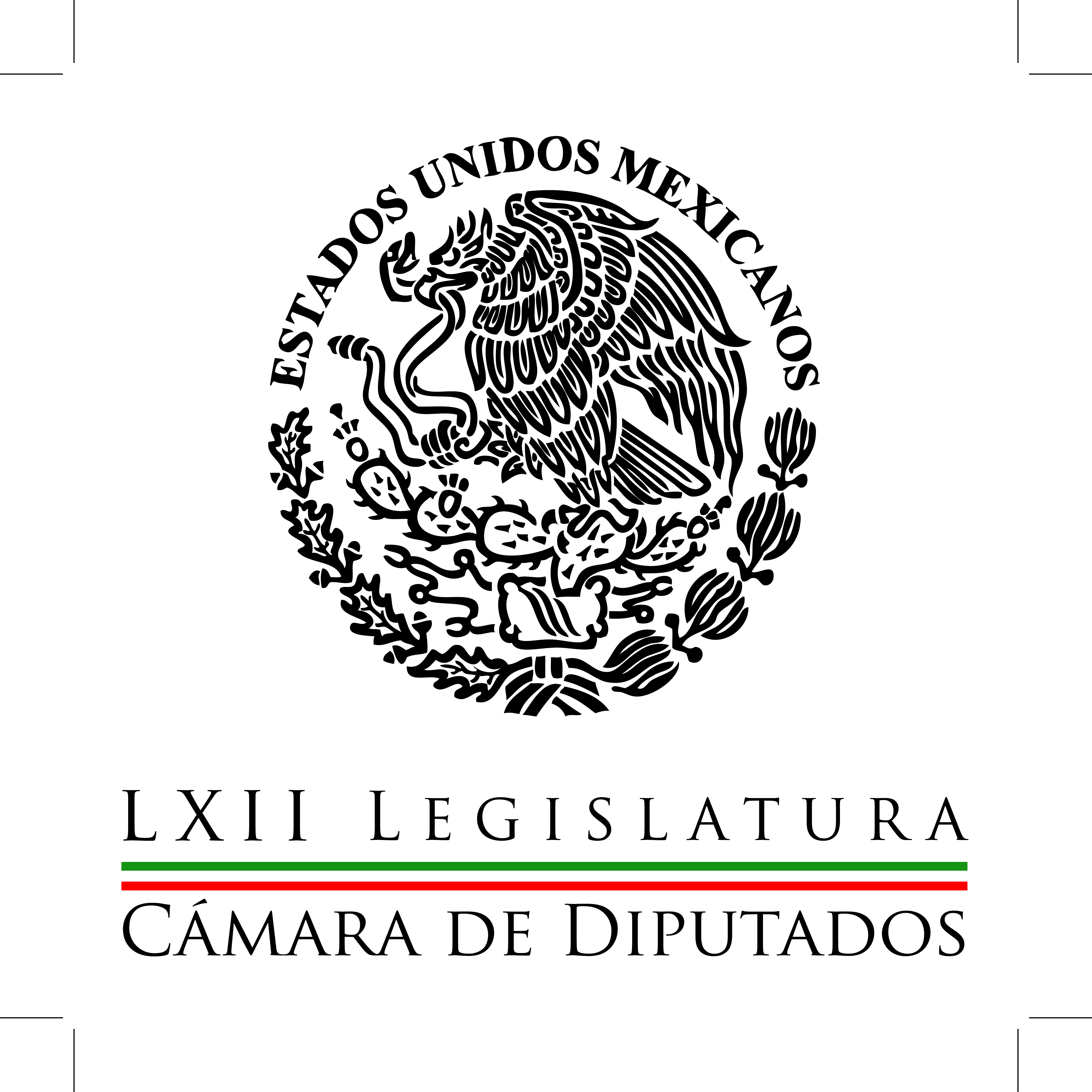 Carpeta InformativaPrimer CorteResumen: La iniciativa del Presidente en materia de seguridad, justicia y Estado de Derecho va a ser modificada Solicitan comparecencia de titulares de PGR y SAE por caso OceanografíaPueden diputados formar bancada MORENA, pero no tendrán financiamiento: RayaAlistan diputados dictamen sobre Ley de la Fiscalía General de la RepúblicaExigen diputados castigar tala y tráfico ilegal de árboles de NavidadPropuesta de seguridad de Peña Nieto un retroceso autoritario, asegura el PAN PRI, PAN y PRD buscan alcanzar acuerdos en temas pendientesMauricio Tabe pidió dotar a las delegaciones de autonomía 09 de diciembre de 2014TEMA(S): Trabajo LegislativoFECHA: 09/12/2014HORA: 06:47NOTICIERO: Formato 21EMISIÓN: Primer CorteESTACION: 790 AMGRUPO: Radio Centro0La iniciativa del Presidente en materia de seguridad, justicia y Estado de Derecho va a ser modificada Carlos González, conductor: La iniciativa constitucional del presidente Enrique Peña en materia de seguridad, justicia, Estado de Derecho va a ser modificada. Rosario González, reportera: Los coordinadores parlamentarios en las Cámaras de Diputados y Senadores acordaron modificar de manera rigurosa y responsable la iniciativa constitucional del presidente Enrique Peña Nieto en materia de seguridad, justicia y Estado de Derecho. Los coordinadores parlamentarios coincidieron en la necesidad de proveer al Ejecutivo Federal de los instrumentos legales y jurídicos para enfrentar el estado de emergencia y de crisis en que se encuentra el país por la infiltración del crimen organizado en los municipios. El presidente del Senado, Miguel Barbosa dijo que durante los próximos días diputados y senadores trabajarán de manera conjunta para modificar con responsabilidad la propuesta del presidente Enrique Peña Nieto. Insert de Miguel Barbosa, presidente del Senado: "Si alguna de las propuestas que el presidente Peña hizo como reforma constitucional tiene consenso; no, ninguna tiene un consenso, creo yo que cada una de ellas tendrá modificaciones, desde la posición que los grupos parlamentarios, que el poder legislativo determine, y siempre salvaguardando los principios de Federalismo y Municipio Libre para dotar al Ejecutivo de las herramientas necesarias para ello". Reportera: Por su parte, el coordinador del PRI en la Cámara de Diputados, Manlio Fabio Beltrones, refrendó el compromiso de todos los grupos parlamentarios de otorgarle al Gobierno Federal las herramientas jurídicas suficientes para enfrentar la infiltración de la delincuencia organizada en las alcaldías. Insert de Manlio Fabio Beltrones: "Pero también hay reflexiones sumamente importantes alrededor de lo que es la consistencia de un sistema federal que está distribuido en competencia y competencias tanto de la federación, como de los estados y los municipios, o intentar llegar a lo que puede ser una combinación de las dos de las preocupaciones, tanto con la infiltración de la delincuencia organizada en algunos Ayuntamientos como el de la consolidación de los Ayuntamientos amerita un trabajo legislativo profundo, sobre el cual, tenemos el compromiso de llevarlo a cabo". Reportera: En su oportunidad, el coordinador del PAN en la Cámara de Diputados, José Isabel Trejo, advirtió que una semana es insuficiente para procesar esta iniciativa del Ejecutivo Federal, pero destacó que se harán los esfuerzos necesarios para entregarle una reforma que modifique de fondo el sistema de seguridad en el país. Duración 2’28’’, nbsg/m. TEMA(S): Trabajo Legislativo FECHA: 09/12/14HORA: 00:00NOTICIERO: MVS NoticiasEMISIÓN: Primer CorteESTACION: OnlineGRUPO: MVS  0Solicitan comparecencia de titulares de PGR y SAE por caso OceanografíaEl diputado perredista Luis Espinosa Cházaro solicitó citar a comparecer al procurador de la República y al titular del SAE, para que den a conocer detalles sobre la investigación del caso Oceanografía.A su parecer es imprescindible que los titulares de la Procuraduría General de la República (PGR), Jesús Murillo Karam, y del Servicio de Administración y Enajenación de Bienes (SAE), Héctor Orozco, informen a los legisladores el estado que guarda ese caso.Los integrantes de la Comisión Especial de Contratos Celebrados por Petróleos Mexicanos, sus Empresas Subsidiarias y Filiales de 2006 a la Fecha no permitirán que el asunto quede en el olvido, subrayó el presidente de ese órgano legislativo ante reporteros.“Aunque el periodo ordinario ya terminará, seguiremos insistiendo en que vaya (a San Lázaro) en una primera instancia el procurador y el director del SAE, de manera que nos den información que luego nos permita ir a citar a nuevos funcionarios para aclarar el asunto”, añadió. ys/m.TEMA(S): Trabajo Legislativo FECHA: 09/12/14HORA: 00:00NOTICIERO: MVS NoticiasEMISIÓN: Primer CorteESTACION: Online GRUPO: MVS   0Pueden diputados formar bancada MORENA, pero no tendrán financiamiento: RayaLa Junta de Coordinación Política de la Cámara de Diputados analizará en los próximos días la solicitud formal de legisladores de Movimiento Ciudadano (MC), el Partido del Trabajo (PT) y el Partido de la Revolución Democrática (PRD), para conformar la fracción parlamentaria del Movimiento de Regeneración Nacional (MORENA).De acuerdo al oficio entregado el 14 congresistas, de aprobarse la petición, el coordinador sería el actual líder del grupo parlamentario del MC, Ricardo Monreal.Al respecto, el coordinador parlamentario del Partido de la Revolución Democrática (PRD), Miguel Alonso, aclaró que no existe impedimento ni inconveniente en que un grupo de legisladores de fracciones establecidas desde el inicio de la Legislatura, se reagrupen en un “grupo parlamentario” con distinto nombre.Sin embargo, la Cámara debería homologar su reglamento al del Senado a fin de aclarar que solo se podrán instalar formalmente las fracciones parlamentarias respectivas, al inicio de la Legislatura, es decir, las que tengan carácter “fundacional”.“Lo que no se puede es indiscutiblemente otorgarle recursos, esos seguirían otorgándose al MC y al PT y ellos tendrán en todo caso que arreglarse con los diputados”, recalcó.“La razón principal es, cuando se integra, cuando se constituye esta Cámara, la Legislatura, ellos como partido no existían, existían otros. Los votantes votaron por otros partidos y entonces se constituyeron en función de eso, fracciones, pero nosotros no vamos a poner ningún obstáculo para que lo sean”, agregó.Aprovechó para aclarar que de acuerdo a las consultas hechas por la bancada, los legisladores perredistas que de acuerdo al documento presentado ante la Secretaría General de San Lázaro, se sumarían a la bancada del MORENA, es decir: Andrés Eloy Martínez y Delfina Guzmán, no han tomado tal decisión ni se han pronunciado al respecto.El diputado Alonso Raya expuso que no hay objeción alguna para que una bancada distinta a las conformadas desde el inicio de la Legislatura, se establezca.Pero la “nueva” fracción no podría tener acceso a los recursos públicos que reciben las bancadas fundacionales.En caso de que sus grupos parlamentarios de origen decidieran seguir otorgando prerrogativas y espacios en comisiones a los legisladores de la fracción de MORENA, será por acuerdo mutuo, finalizó. ys/m.TEMA(S): Trabajo Legislativo FECHA: 09/12/14HORA: 00:00NOTICIERO: MVS NoticiasEMISIÓN: Primer CorteESTACION: OnlineGRUPO: MVS  0Alistan diputados dictamen sobre Ley de la Fiscalía General de la RepúblicaLa Comisión de Justicia de la Cámara de Diputados se declaró en sesión permanente, con el fin de dictaminar el proyecto de Ley de la Fiscalía General de la República (FGR).El documento prevé la transición de la Procuraduría General de la República (PGR) a la Fiscalía General, es decir, un ente autónomo que será independiente y técnico; tendrá capacidad de implementar el sistema de justicia procesal acusatorio, y contempla elementos de respeto a los derechos humanos tanto del imputado, como de la víctima.La Fiscalía tendrá personalidad jurídica y patrimonio propios, incluyendo recursos obtenidos por capacitación, adiestramiento y actividades que le generen ingresos.Entre los elementos que generaron rechazo de los diputados de izquierda, está la facultad del fiscal de solicitar al órgano jurisdiccional que autorice la intervención de comunicaciones privadasTambién desarrollará la función de representante social del Ministerio Público, que podrá investigar y perseguir delitos; aunado a que protegerá los derechos de niños, discapacitados, adultos mayores, personas en situación de riesgo e intereses colectivos.  Aunque en los argumentos, la norma indica que la ciudadanía desconfía del Ministerio Público, porque éste y su titular dependen orgánicamente del Presidente de la República, la propuesta enviada a San Lázaro el pasado 23 de septiembre de 2014, prevé que el nuevo fiscal será nombrado a partir de una terna propuesta por el Ejecutivo Federal al Senado de la República. El funcionario durará 9 años en el cargo.El ordenamiento establece que el Ministerio Público se encargará de localizar a personas desaparecidas, cuantificar la reparación del daño a las víctimas, promover soluciones alternas y formas anticipadas de procesos penales, así como de atraer delitos del fuero común cuanto tengan conexión con ilícitos del orden federal.El fiscal podrá participar en la elaboración de la Estrategia Nacional de Seguridad Pública, en tanto que podrá crear vicefiscalías especializadas en delitos electorales y para el combate a la corrupción.Al organismo sustituto de la PGR se incorporará la estructura del Instituto Nacional de Ciencias Penales (INACIPE).La ley indica que en materia de transparencia, la Fiscalía establecerá medios de información a la sociedad, con la reserva de datos que puedan poner en riesgo la seguridad de quienes intervienen en procedimientos penales o las indagatorias del Ministerio Público.Contempla que las autoridades de los demás órdenes de gobierno, deberán coadyuvar con el MP, entregando información cuando sea necesario.Prevé la aplicación periódica de exámenes de control de confianza para los agentes del Ministerio Público, investigadores, peritos y los funcionarios que determine el fiscal.La Fiscalía fijará las normas sobre capacitación, formación ética y profesional y actualización de su personal.Conforme a las disposiciones del Servicio de Carrera, se establecerán los requisitos ser agentes del Ministerio Público, peritos o investigadores.El presidente de la Comisión de Justicia y diputado del Partido Revolucionario Institucional (PRI), Fidel Pacheco, agregó que esa instancia también analiza cambios al Código Penal Federal, a la Ley General del Servicio Profesional Docente, a la Ley Federal de Justicia para Adolescentes, a la Ley Orgánica del Poder Judicial de la Federación, la Ley Orgánica de la PGR y la Ley Federal de Defensoría Pública.Asimismo, se evaluarán cambios a la Ley Orgánica de la Procuraduría General de Justicia del Distrito Federal. ys/m.FECHA: 09/12/14HORA: 00:00NOTICIERO: MVS NoticiasEMISIÓN: Primer CorteESTACION: OnlineGRUPO: MVS  0Exigen diputados castigar tala y tráfico ilegal de árboles de NavidadLa fracción parlamentaria del Partido Nueva Alianza (PANAL) en la Cámara de Diputados planteó un exhorto a las autoridades de la Secretaría de Medio Ambiente y Recursos Naturales, (SEMARNAT) y a la Procuraduría Federal de Protección al Ambiente (PROFEPA), con el fin de evitar y en su caso, sancionar el tráfico y la tala clandestina de pinos, utilizados en estas fiestas decembrinas como árboles de Navidad.La diputada Cristina Olvera, advirtió que debido a esa práctica, cientos de empresas comunitarias y ejidales dedicadas al manejo de pinos de Navidad y que cuentan con la autorización debida, han perdido su fuente de ingresos.La legisladora agregó que para esta temporada de fin de año, se prevé la importación de un millón 500 mil árboles de Navidad naturales.Agregó que pese a los esfuerzos a nivel gubernamental para promover el cultivo, cuidado y comercialización de pinos, la venta ilícita de los mismos y la presencia de plagas provenientes de árboles importados, han afectado a cientos de familias.Por lo anterior, demandó la legisladora, las autoridades en materia de medio ambiente deben establecer una mayor coordinación y tomar las medidas que sean pertinentes, para sancionar de manera efectiva y severa a quienes deprendan el medio ambiente con la tala ilegal y aquellos que comercializan de manera ilegal árboles de Navidad.De igual modo, es preciso fortalecer las acciones fitosanitarias para evitar que las plagas afecten a los árboles naturales producidos en México y de importación.A su llamado, sumó la solicitud de fortalecer a las pequeñas empresas y productores mexicanos de árboles de Navidad, para evitar la pérdida de ingresos y al mismo tiempo, promover el cuidado del medio ambiente.La diputada Olvera Barrios indicó que cada año, en México se comercializan más de 2 millones de árboles de Navidad naturales, de los cuales, 600 mil son producidos en el país y el resto, provienen de Estados Unidos y Canadá.La baja producción nacional, agregó, se debe entre otras cuestiones a que la población prefiere árboles importados, pese a que los de origen nacional cuentan con las mismas características y calidad.Agregó que en territorio nacional, las zonas donde se producen los árboles de temporada, musgo, heno y otras plantas para adornar los tradicionales nacimientos  navideños, incluyen los estados de Tamaulipas, Durango, Hidalgo; así como en parques nacionales como el de Sierra Negra, Canoa, el Pico de Orizaba, Cofre de Perote o el Ixta-Popo. ys/m.TEMA(S): Trabajo Legislativo FECHA: 09/12/14HORA: 06:12NOTICIERO: MVS NoticiasEMISIÓN: Primer CorteESTACION: 102.5 FMGRUPO: MVS  0PRI, PAN y PRD buscan alcanzar acuerdos en temas pendientesOscar Palacios, reportero: A siete días de que concluya el periodo ordinario de sesiones, los coordinadores del PRI, PAN y PRD, en el Senado y en la Cámara de Diputados, acordaron trabajar en la búsqueda de acuerdos para sacar los temas pendientes de la agenda legislativa, incluyendo las propuestas enviadas recientemente por el Ejecutivo en materia de seguridad, las cuales aún no logran un consenso. En conferencia de prensa, tras un encuentro privado entre los líderes parlamentarios, el presidente de la Mesa Directiva del Senado, Miguel Barbosa Huerta, expresó su confianza en que lograrán los mayores resultados antes del 15 de diciembre. Señaló, en este sentido, que no sería necesario convocar a un periodo extraordinario, aunque afirmó que, de ser necesario, cada Cámara podrá hacerlo respecto a sus pendientes. Duración 1´21´´, ys/m.TEMA(S): Trabajo LegislativoFECHA: 09/12/2014HORA: 06:46NOTICIERO: EnfoqueEMISIÓN: Primer CorteESTACION: 100.1 FMGRUPO: NRM0Mauricio Tabe pidió dotar a las delegaciones de autonomía Ariel Sosa, reportero: Muy bien Martín, con el gusto de saludarte y saludar al auditorio de "Enfoque". Previo al cierre de este año legislativo y con el fin de fortalecer a las delegaciones y dotarlas de autonomía presupuestal y patrimonio propio, el presidente de Acción Nacional en la capital del país, Mauricio Tabe, llama al Congreso de la Unión a no bajar la cortina y acelerar la aprobación de la reforma política para el Distrito Federal y con ello dar paso al fortalecimiento de las demarcaciones para que se les asignen recursos propios que vayan distribuyendo conforme a sus necesidades. Vamos a escucharlo. Insert de Mauricio Tabe, presidente del PAN DF: "Seguimos teniendo recursos que se asignan a la ciudad, fórmula variable sin mecanismos ni criterios objetivos. Y segundo, tenemos delegaciones muy castigadas en cuanto al presupuesto. Qué consideramos que se debe hacer en este tiempo, retomar primero que nada la discusión de la reforma política del Distrito Federal, que no dejemos pasar esta oportunidad para poder discutirla en el Congreso de la Unión y que en esta reforma política del Distrito Federal esté claramente establecido los mecanismos a través de los cuales se asignarán los recursos a las delegaciones correspondientes". Reportero: Mauricio Tabe aseguró que existen las condiciones y el tiempo suficiente para que la Cámara de Diputados y el Senado de la República aprueban esta reforma para que en 2015 se elija la Asamblea Constituyente, lo que permitiría un nuevo régimen jurídico para las subdelegaciones y de paso, como punto final, acabaría con la discrecionalidad y el misterio en los criterios para asignarles los dineros que necesitan, es decir, que las delegaciones dejen de ser unidades de gasto de segunda y subordinadas a la gestión de los recursos que establezca la Secretaría de Finanzas. Pues ahí lo que tiene el líder capitalino de Acción Nacional. Duración 2’14’’, nbsg/m. INFORMACIÓN GENERALTEMA(S): Información General FECHA: 09/12/14HORA:NOTICIERO: En los Tiempos de la RadioEMISIÓN: Primer Corte ESTACION: 103.3 FM GRUPO: Fórmula0Joaquín López-Dóriga: La impunidad embozada Joaquín López-Dóriga, colaborador: En el actual momento que viven el país y el Gobierno Federal ha tomado auge un nuevo tipo de impunidad, la impunidad embozada; los embozados que se dicen desde normalistas a militantes de las coordinadoras de maestros y, ahora, autollamados anarco. No, no es que sean nuevos, no, lo que pasa es que ahora han mejorado sus esquemas de operación y organización, estrategias, vestimentas y discurso, y han incrementado gravemente su tono violento. Los hemos visto operar en Oaxaca, algunos en Morelia, pero más violentamente en Chilpancingo, con una virulencia que va más allá del perfil de maestros o de alumnos. También los hemos visto en la Ciudad de México, donde tuvieron su estruendosa presentación en sociedad, el 1 de diciembre de 2012, en la toma de posesión de Enrique Peña Nieto como presidente de México, provocando destrozos en la avenida Juárez, tras chocar con granaderos frente a Bellas Artes, cuando les impidieron el paso al Zócalo. Fueron entonces varios detenidos y consignados que contaron con la complicidad de la mayoría perredista de la Asamblea Legislativa, que modificó la ley para convertir sus delitos graves en no graves, salir de la cárcel, evadir el proceso y documentar así lo que es la impunidad. En este caso, la impunidad legal, para la cual sólo basta taparse el rostro. 1’ 32”, Ma.m. TEMA(S): Trabajo LegislativoFECHA: 09/12/2014HORA: 07:08NOTICIERO: La RedEMISIÓN: Primer CorteESTACION: 88.1 FMGRUPO: Radio Centro0Sergio Sarmiento: El peso volvió a caer ayer en los mercados cambiarios internacionales Sergio Sarmiento, colaborador: El peso volvió a caer ayer en los mercados cambiarios internacionales, se cotizó a 14.68 unidades por dólar en el mercado bancario de ventanilla que es al acude la mayoría de los usuarios que quieren adquirir dólares para compras pequeñas o para viajes. En el mercado corporativo, en el que las empresas adquieren los dólares que necesitan para sus importaciones y que es realmente el más importante, la cotización se ubicó en 14.41 pesos por dólar. Durante un tiempo la devaluación del peso se debió a factores que no tenían nada que ver con la economía nacional, de hecho el peso bajó en los primeros meses menos frente al dólar que otras divisas del mundo. Pero hoy ya está pesando sobre el peso la dependencia del gobierno del precio del petróleo en un momento en que este se está desplomando y la visión de un Gobierno Federal que está enfrentando manifestaciones violentas y no puede o no se atreve a hacer nada frente a ellos. Nadie quiere invertir en un país en el que el gobierno está a punto de ser derrocado y quizá esta visión sea falsa pero lo importante no es lo que ocurre siempre, por lo menos no realmente, sino la visión que tienen los inversionistas de lo que está sucediendo. Yo soy Sergio Sarmiento y lo invito a reflexionar. Duración 1’34’’, nbsg/m. TEMA(S): Información General FECHA: 09/12/14HORA: 8:30NOTICIERO: Primero Noticias EMISIÓN: Primer Corte ESTACION: Canal 2GRUPO: Televisa 0INEGI realizó la Encuesta de calidad de impacto gubernamental Carlos Loret de Mola (CLM), conductor: Señor Arvizu, ¿cómo le va? buenos días. Un dato. Eduardo Arvizu (EA), colaborador: Hola Carlos, buenos días te saludo con el gusto de siempre. Hoy hace años que la Asamblea General de la ONU aprobó que en esta fecha, mundialmente, se ha considerado como el Día Internacional en contra de la Corrupción y en esta ocasión el INEGI hizo un trabajo que se llama "Encuesta Nacional de Calidad de Impacto Gubernamental", en la que quedaron claras algunas cosas sobre la corrupción que campea todavía nuestro país. Por ejemplo, todos los encuestados consideran que la corrupción es uno de los tres principales problemas del país. Con la inseguridad y el desempleo. El otro dato Carlos, es que en este trabajo del INEGI se establece que el 88.3 de la población considera que en su localidad o estado las prácticas de corrupción de algún servidor público son frecuentes y hasta muy frecuentes. Otro de los puntos que se dejan ver por parte del INEGI es que sólo el 27 por ciento de las administraciones públicas municipales disponen de un programa anticorrupción y todo lo que ello quiera decir. El dato Carlos. CLM: Muchas gracias señor Arvizu. 1’ 10”, Ma.m. TEMA(S): Trabajo LegislativoFECHA: 09/12/2014HORA: 06:13NOTICIERO: Noticias MVSEMISIÓN: Primer CorteESTACION: 102.5 FMGRUPO: MVS Comunicaciones0Propuesta de seguridad de Peña Nieto un retroceso autoritario, asegura el PAN Ernestina Álvarez, reportera: La dirigencia nacional del PAN, sus legisladores en la Cámara de Diputados y el Senado acordaron que no respaldarán la iniciativa en seguridad del presidente Enrique Peña Nieto tal y como está planteada porque implica un retroceso autoritario. En conferencia de prensa el líder Ricardo Anaya indicó que proponer la intervención de municipios sólo porque hay indicios es inaceptable; además de que desaparecer a todas las policías municipales es inviable cuando algunas son mejores que las estatales. Señaló que el ánimo del PAN es constructivo, aclaró que no es la solución de fondo que el país necesita, por lo que en el proceso legislativo se verán obligados hacer precisiones porque se requieren cambios verdaderos que resuelvan la problemática del país. Duración 49’’, nbsg/m. TEMA(S): Información General FECHA: 09/12/14HORA: 8:30NOTICIERO: Grupofórmula.comEMISIÓN: Primer Corte ESTACION: onlineGRUPO: Fórmula0Revela PGR, Abarca y Pineda ya tenían preparada su declaración. El procurador Jesús Murillo Karam, reveló que el ex alcalde de Iguala, José Luis Abarca y su esposa María de los Ángeles Pineda tenían preparada su declaración antes de ser detenidos."En el momento de su detención había un papel pegado en una carpeta donde decía exactamente lo que iban a declarar, así que vamos a mantener toda la capacidad que tuvimos en la investigación, es una de las investigaciones más grandes que se han hecho en el país y la vamos a mantener hasta que tengamos al últimos de los culpables".Además de que será difícil precisar el número de estudiantes asesinados en Cocula."Hay varias evidencias, algunas nuevas que tampoco puedo decir hasta que los padres las tengan, que confirman el hecho de que ahí había un grupo de estudiantes, el número creo que no lo vamos a precisar nunca". Mientras tanto, el líder nacional del PAN, Ricardo Anaya, exigió que se profundicen las indagatorias sobre el paradero de los 42 normalistas de Ayotzinapa y que no es momento de dar carpetazo al caso. Ma.m. TEMA(S): Información General FECHA: 09/12/14HORA: 8:30NOTICIERO: Grupofórmula.comEMISIÓN: Primer Corte ESTACION: onlineGRUPO: Fórmula0Empieza efecto Ayotzinapa en la economía, no se resuelve: Cortés. La analista financiera, Maricarmen Cortés, explicó que el mecanismo de subasta de dólares se ha utilizado desde el 2007 en varias ocasiones y lo que hace la Comisión de Cambios es que inyecta dinero al mercado, hace subasta de dólares.Y es que la depreciación del peso frente al dólar durante las últimas semanas provocó que este lunes la Comisión de Cambios del Banco de México adoptara la medida de subastar dólares diarios en caso de que la moneda estadounidense se aprecie 1.55 por ciento (22 centavos), respecto al tipo de cambio del día anterior.En el espacio de Ciro Gómez Leyva, la analista señaló que el monto que se va a subastar es mucho menor al de la última vez, que fue de 400 millones de dólares diarios, pues en esta ocasión es de 200 millones de dólares diarios."Aquí lo que estamos viendo es que llevamos ya casi un mes, 30 días, a la baja y esto ya evidentemente puso de nervios al mercado, a todo el Banco de México. Yo creo que la Comisión de Cambios, que integran los dos, Hacienda y Banco de México, tomó esta decisión. La subasta la empiezan hoy, son 200 millones de dólares sólo si el peso se devalúa uno y medio por ciento más en un día".Agregó que si a las 09:00 horas empieza a abrir el mercado con una fuerte especulación, inmediatamente saldrá el Banco de México, venderá 200 millones de dólares y quienes los comprarán será a un menor precio porque esto solamente aplicaría si se fuera más allá, como medida preventiva.Y puntualizó que a lo mejor ya empieza a haber un efecto Ayotzinapa en la economía porque tampoco se resuelve, "entonces lo que vamos a ver, y este es un día interesante, qué pasa el día de hoy, si el puro anuncio de la subasta es suficiente para frenar la volatilidad del mercado o si a pesar de los 200 millones de dólares, se los chupan en la primera subasta y se sigue devaluando el peso". Ma.m. TEMA(S): Información General FECHA: 09/12/14HORA: 09.55NOTICIERO: MVS NoticiasEMISIÓN: Primer CorteESTACION: OnlineGRUPO: MVS0Sin fecha para regreso a clases de politécnicosParistas cumplirán con la entrega de instalaciones de 44 vocacionales y escuelas de educación superior—cuyas tomas se desencadenaron desde el 17 de septiembre pasado--, 72 horas después de la publicación de los acuerdos entre gobierno federal y los estudiantes del Instituto Politécnico Nacional, en tres diarios de circulación nacional: La Jornada, Reforma y El Universal.Luego de que los estudiantes se negaron a comenzar la discusión de ritmos y mecanismo para recalendarizar el ciclo escolar y tras siete horas de los politécnicos impusieron en su primera mesa de diálogo con el director general del IPN, Enrique Fernández Fassnacht y su equipo, la exigencia destitución de autoridades en 29 planteles y dedicaron la última media hora del día a la lectura de pliegos petitorios por área de los 44 planteles, iniciando con las escuelas médico biológicas.Las autoridades prometieron entregar una revisión provisional de los 29 casos, luego de que los representantes de algunas escuelas del Instituto Politécnico Nacional lanzaron un ultimátum de 48 horas para la destitución de altos funcionarios.Este martes 9 de diciembre a las 13:00 horas, los estudiantes han citado de nueva cuenta a las autoridades para presentar todos los pliegos petitorios y, luego entonces, iniciar el análisis para decidir sobre la recalendarización de actividades escolares. ys/m.TEMA(S): Información General FECHA: 09/12/14HORA: 00:00NOTICIERO: MVS NoticiasEMISIÓN: Primer CorteESTACION: OnlineGRUPO: MVS0Prepara INM operativo para escoltar caravanas de paisanosEn el marco del Programa Paisano 2014, el Instituto Nacional de Migración prepara el operativo para escoltar en coordinación con Policía Federal (PF) la primera caravana de connacionales que ingresará al país, cuyo fin es llegar acompañados a México y protegerse de la delincuencia organizada, y malos tratos de parte de servidores públicos.De acuerdo a la directora del Programa Paisano, Dalia Gabriela García Acoltzi, las caravanas se llevan a cabo desde hace cuatro años, por iniciativa de los propios connacionales, a fin de cuidarse entre ellos ante la situación de inseguridad que se vive en el país.Insert-“Nosotros las escoltamos, el procedimiento es que nosotros estamos en el punto fronterizo para verificar que traigan toda la información, que traigan sus documentos, que no traigan cosas que no pueden traer como armas, ropa usada, porque tampoco es que se pretenda que con eso se les den facilidades que no pueden ser permitidas por la ley, hacemos que todo cumplan por ambas partes, que el proceso de ingreso sea ágil, lo coordinamos con aduanas y de ahí nos coordinamos con ángeles verdes y Policía Federal para que haya un acompañamiento”.Mencionó que durante los operativos, el INM se encarga de verificar que durante su ingreso los paisanos cuenten con los documentos requeridos, además de supervisar que no ingresen objetos prohibidos por la ley.En tanto que la Policía Federal en compañía de los Ángeles Verdes, se encargarán de escoltar a los connacionales hacia sus lugares de origen.De acuerdo al Instituto, la primera caravana ingresará el próximo18 de diciembre, misma que estará integrada por alrededor de 250 vehículos y casi mil connacionales, con destino a Jalpan de Serra, Querétaro, de donde partirán a sus lugares de origen.Señala que el punto de encuentro es Laredo, Texas, el 19 de diciembre para emprender su camino por Nuevo Laredo, Tamaulipas; Nuevo León, Monterrey; Coahuila, Saltillo; San Luis Potosí y llegar finalmente a la sierra de Querétaro.Durante la caravana, las personas estarán acompañadas por personal de derechos humanos hasta el arribo a sus lugares de origen. ys/m.TEMA(S): Información General FECHA: 09/12/14HORA: 8:30NOTICIERO: Grupofórmula.comEMISIÓN: Primer Corte ESTACION: onlineGRUPO: Fórmula0Registran plagios en México disminución de 13.46% en el 2014. El comisionado Nacional Antisecuestros, Renato Sales Heredia, informó que el número de plagios en México, registraron una disminución de 13.46 por ciento durante el último año. Detalló que la baja de este delito es generalizada en todo el país; sin embargo, es más significativa en Michoacán, Tabasco y Morelos. Ma.m. Carpeta InformativaSegundo CorteResumen: Diputados instalan Comisión para licitación del tren México-QuerétaroAceleran diputados debate de Sistema AnticorrupciónSilvano Aureoles: Líderes del Congreso acordaron impulsar las reformas enviadas por EPNComerciantes protestan frente a la Cámara de DiputadosLuis Miguel Barbosa: Sobreendeudamiento de los estados Pablo Hiriart: Esclarecimiento del caso AyotzinapaGerardo Gutiérrez: Reunión con el presidente Enrique Peña Propone Peña a embajadores en Qatar, Vietnam, Honduras y Jamaica Inflación se situó en 4.17% durante noviembre: INEGI09 de diciembre de 2014TEMA(S): Trabajo LegislativoFECHA: 09/12/14HORA: 10:45NOTICIERO: La Crónica.comEMISIÓN: Segundo  CorteESTACION: OnlineGRUPO: La Crónica0Diputados instalan Comisión para licitación del tren México-QuerétaroQuadratín: La Cámara de Diputados instaló una Comisión Especial para revisar procedimiento de licitación, fallo y cancelación de construcción de tren México-Querétaro.En cumplimiento del acuerdo de la Junta de Coordinación Política (Jucopo), avalado en votación económica, dicha comisión quedó presidida por el diputado del PRI, Fernando Maldonado y siete miembros más designados por los grupos parlamentarios, a través de sus coordinadores: uno del PRI, así como uno del PAN, PRD, PVEM, Movimiento Ciudadano, PT y Nueva Alianza.Para el cumplimiento de sus tareas, esta comisión podrá allegarse de la información que considere pertinente, además de reunirse, cuando lo estime necesario, con las autoridades competentes responsables y desempeñar cualquier otra acción.Asimismo adoptará sus resoluciones por consenso; en caso de no alcanzarse, se recurrirá al sistema de voto ponderado de sus integrantes.Además, presentará su informe de resultados a más tardar el 31 de marzo de 2015 y cumplido este plazo se extinguirá.  agb/mTEMA(S): Trabajo LegislativoFECHA: 09/12/14HORA: 11:39NOTICIERO: El Universal.comEMISIÓN: Segundo  CorteESTACION: OnlineGRUPO: El Universal0Aceleran diputados debate de Sistema AnticorrupciónHoracio Jiménez, reportero: La Comisión de Puntos Constitucionales de la Cámara de Diputados se declaró en sesión permanente para avalar -posiblemente esta tarde- los dictámenes para la creación del Sistema Nacional Anticorrupción, la desindexación del salario mínimo como unidad de cuenta y la iniciativa de gobiernos de coalición.Los integrantes de este órgano legislativo sesionaron por unos minutos y se declaró un receso para encontrar consensos en los temas y reanudar los trabajos un poco más tarde y avalar estos tres dictámenes.En entrevista, el presidente de la Comisión de Puntos Constitucionales, el perredista Julio César Moreno, anunció que existen algunos temas que aún tienen observaciones en la creación del Sistema Nacional Anticorrupción por eso reanudarán actividades más tarde.Agregó que la intención es llevarlos esta misma tarde al pleno y darle primera lectura, para que hasta mañana pasen a debate y posiblemente sean avalados el mismo miércoles.  agb/mTEMA(S): Trabajo Legislativo FECHA: 09/12/14HORA: 09:39NOTICIERO: Radio RedEMISIÓN: Segundo CorteESTACION: 88.1 FMGRUPO: Radio Centro0Silvano Aureoles: Líderes del Congreso acordaron impulsar las reformas enviadas por EPNSergio Sarmiento (SS), conductor: Los líderes del congreso acordaron impulsar las reformas enviadas por el presidente Enrique Peña Nieto, dicen que incluso lo harían en un extraordinario. Vamos a conversar con el presidente de la Mesa Directiva de la Cámara de Diputados, diputado por el PRD Silvano Aureoles. Diputado Aureoles, buenos días, gracias por tomar la llamada. Silvano Aureoles (SA), diputado del PRD y presidente de la mesa directiva de la Cámara de Diputados: Con gusto, muy buenos días. SS: Cuáles son, porque son iniciativas complejas, era el famoso decálogo del presidente Peña Nieto, ¿cuántas iniciativas son? y realmente, ¿hay tiempo para eso? SA: Es el decálogo, como lo comentas pero el decálogo incluye otras medidas, entre ellos el 911 o las medidas para reactivar la economía en los estados del sur, las zonas económicas especiales y las medidas emergentes como los operativos en la zona de Tierra Caliente. Lo que tiene que ver con iniciativas, estrictamente, estamos hablando de la facultad de asunción en el caso de los Ayuntamientos, de la eliminación de los Ayuntamientos, en caso de ser necesario, estamos hablando del mando único y de la distribución de competencias en materia de seguridad y justicia. Este paquete también incluye salarios mínimos, tú recordarás la llamada unidad de cuenta, de tal manera que lo que está en el Congreso, en el Senado están las iniciativas relativas al tema de seguridad y justicia y nosotros estamos procesando lo que tiene que ver con salarios mínimos, esta de salarios mínimos, nosotros debemos de estarla, seguramente si la comisión termina, estaremos discutiéndola en el pleno y eventualmente votándola... Guadalupe Juárez (GJ), conductora: Oye pero el PAN había planteado diferentes reformas a las reformas ya sugeridas por el presidente, ¿ya se armó todo, ya está planchado todo, ya nada más para aprobarlo? SA: No, no está aún concluido, está trabajando el Senado con la velocidad que esto requiere, se acordó ayer que se incluyan o estén presentes participando (inaudible) diputados, de tal manera que caminemos en pistas paralelas, mientras se discute en el Senado también están presentes los diputados, para cuando ellos terminen esta discusión y lo lleven al pleno, también haya el avance que se requiere en el caso de diputados. Nosotros estaremos terminando mañana, seguramente mañana por la tarde, salarios mínimos, que es una de las iniciativas del paquete. Lo que está en el Senado, el compromiso que avanzamos ayer, es que ellos entre hoy, mañana y pasado estarían trabajando a marchas forzadas, para tener lo más pronto posible los dictámenes hasta donde sea posible, hay algunas de estas que son muy polémicas, el caso de la eliminación de Ayuntamientos, tiene muchas aristas que se están revisando. Creo que hay más condiciones para que avance con mayor rapidez, lo que tiene que ver con el mando único de las policías pero estamos haciendo todo el esfuerzo, para que antes de que concluya el periodo, tengamos resultados de lo que tenemos las Cámaras pero también de lo que envió el presidente y dejamos en claro que, de ser necesario, estamos listos para convocarlos a un periodo extraordinario si así fuera necesario. SS: En un tema completamente distinto, ¿por qué se rechazó la creación de una comisión para investigar la casa de Angélica Rivera en las Lomas? SA: No se rechazó, solamente no se creó la comisión especial, lo que hizo la junta, eso le toca decirlo a la Junta de Coordinación Política del Órgano Interno del Gobierno de la Cámara, lo que acordó la junta es trasladar el tema a la Comisión de Transparencia y Anti corrupción para que un grupo de trabajo de esta comisión se aboque a revisar el tema referido a esta propiedad, pero no se rechazó de ninguna manera. SS: O sea, si se va a investigar... SA: Claro, por supuesto... SS: Pero en una comisión normal... SA: En la comisión ordinaria que para eso son las comisiones ordinarias, para tratar estos temas y lo que se dijo, intégrese y lo acordó la comisión por unanimidad, integrar un grupo de trabajo, que puede ser lo equivalente a una comisión especial, para la investigación correspondiente relativa con este tema... GJ: Entonces no le sacaron la vuelta, porque mucha gente decía que iban a crear la comisión pero no se iba a investigar este tema... SA: Si, es una mala interpretación, se crearon dos instancias, por un lado, dos temas que han sido muy polémicos, este tema de la propiedad y por el otro, el tema de la cancelación de la licitación del tren rápido México-Querétaro, de este también, inicialmente, se había establecido solamente como un grupo de trabajo al interior de la Comisión de Transporte, entiendo, al final acordaron, integrar una comisión para que le dé seguimiento pero el caso de la propiedad lo retomó la Comisión de Transparencia y Anticorrupción, y está integrado el grupo de trabajo y están trabajando en ello, de ninguna manera se dejó de lado o no se atendió... SS: Silvano Aureoles, gracias por tomar nuestra llamada... SA: Con mucho gusto, les mando un saludo y gracias por el espacio. Duración 5´31´´, ys/m.TEMA(S): Trabajo Legislativo FECHA: 09/12/14HORA: 09:10NOTICIERO: Ciro Gómez Leyva por la MañanaEMISIÓN: Segundo CorteESTACION: 104.1 FMGRUPO: Radio Fórmula0Jorge Camacho: Los guerrerenses hemos elegido malCiro Gómez Leyva (CG): Saludamos al diputado del Congreso de Guerrero, presidente de la Comisión de Justicia, diputado por el PAN y amigo nuestro, también decirlo desde hace muchos años, Jorge Camacho, gusto en saludarte. Jorge Camacho (JC), diputado del Congreso de Guerrero: Igualmente, agradecido con la invitación y listo para platicar de lo que hoy es Guerrero y de lo que quisiéramos que fuera Guerrero. CG: Antes de que platiquemos de lo que viene, de tu proyecto, de lo demás, el caso del diputado Daniel Esteban Gonzáles, este diputado del PRD al que lo, vamos a usar la palabra suave, retuvieron gente de CETEG, (inaudible), de estos grupos, lo tuvieron más de 24 horas para obligarlo a firmar una renuncia, que renunciara a su cargo de diputado y leímos ayer que había presentado su licencia... JC: Hasta el día de hoy, no, hoy tendremos sesión del orden día que ya se remitió a los diputados, no tiene dentro de los puntos la solicitud de licencia del diputado Daniel Esteban, que, como dices, fue retenido y enjuiciado, un juicio público donde se le cuestionó el trabajo legislativo realizado y donde poco se le dejó hablar. Al final, la resolución fue, lo que acabas de mencionar, pues que firme su renuncia, entendiendo que los cargos de elección no son renunciables, él supuestamente tendría que presentar la licencia correspondiente, no lo ha hecho, hasta este momento, no sé si el día de hoy él presente el documento y se enliste en el orden del día de última hora, pero hasta este momento no hay nada. CG: ¿Hay ley en Chilpancingo? ¿Quién manda en Chilpancingo? Tenemos la impresión de que los grupos que están protestando, que además los conocemos de hace muchos años, hacen lo que se les pega la gana y no les pasa nada. Por ejemplo, retener a un diputado el tiempo que quieras, es el único caso el de Daniel Esteban. JC: Es el único caso público de una retención de más de 24 horas, hay tres o cuatro casos adicionales de retenciones en las casetas de manera particular, sobre todo en la caseta que está saliendo de Chilpancingo hacia Acapulco, donde algunos compañeros diputados han sido detenidos y bajados de sus automóviles, han recibido la denuncia, han recibido la molestia, la descarga de los que están, en esos momentos, en las casetas; no ha habido agresión física hasta este momento para ningún integrante del congreso, de los 46 diputados, pero si múltiples amenazas a través de las redes sociales, de las pintas, de lo que vemos en el día a día. La pregunta que haces, muy compleja, de ¿quién gobierna en Chilpancingo? La podríamos extender a quién gobierna en Guerrero y la verdad es que la respuesta es muy lamentable, hace algunos meses nombramos, el Congreso nombra a Rogelio Ortega como gobernador del estado de Guerrero y uno de los puntos centrales de la designación era que Rogelio tuviera la capacidad de dialogar para tratar de distender el problema, tanto con la CETEG como con los normalistas, ese diálogo no se ha dado como tal vez la sociedad lo esperaba. Contrario a eso, el gobierno se ha convertido en una agencia de colocaciones para un grupo particular en el estado de Guerrero y hay un gran descontento. Hacer notar que el interinato de Rogelio Ortega esta, por ley, enmarcado en un tiempo determinado, él tiene seis meses, después de los seis meses el Congreso tendría que, por ley, hacer una ratificación y entonces nombrarlo gobernador sustituto o, en su defecto, buscar alguna otra opción. Recordar que la licencia que pidió Ángel Aguirre, es una licencia por tiempo indefinido, él podría mañana o pasado enviar un documento al Congreso que dijera que se va a reinstalar y tendríamos que reinstalarlo. La situación es muy compleja para completar... CG: Tú fuiste siempre muy duro en tu crítica con Ángel Aguirre, aunque nos dijiste aquí que no veías que las cosas fueran a mejorar con la salida de Aguirre, ¿está mejor? ¿Es mejor el Guerrero con el gobernador Ortega que con el gobernador Aguirre? JC: Creo que esa pregunta es más difícil que la anterior, yo siempre fui enfático al decir que no necesariamente la salida de Aguirre mejoraría lo que pasaba en Guerrero y avizoraba la dificultad por el proceso electoral, en el que estábamos a punto de entrar, en el cual ya estamos inmersos. Hoy veo que las cosas son muy complicadas, no sé si estando Aguirre las cosas estarían mejor porque había demasiada molestia y estaba muy exacerbado el ánimo de los manifestantes, no sé si en ese contexto estaría mejor, pero sí te puedo decir que en el contacto político habría mucho mayor estabilidad. Hoy, un hombre como Rogelio, de quien tengo la mejor impresión como catedrático, entiendo que no es un hombre que en el esquema político haya hecho el trabajo que se necesita en un estado como Guerrero para poder apaciguar las cosas. Hoy, ha quedado demostrado que Aguirre y su equipo de trabajo, particularmente el encargado del tema de justicia, hizo un trabajo, sino pulcro, si muy bien hecho... CG: Iñaki Blanco... JC: Iñaki Blanco y eso, de alguna manera, ha hecho que las instituciones, hasta este momento, en Guerrero sigan funcionando... CG: El caso de la policía, concretamente, para las movilizaciones que hacen en varios municipios, no solamente en Chilpancingo, Acapulco, Tlapa, no la vemos presente, ni en el famoso operativo presencia. JC: Hay tres tipos de policía en Guerrero: las policías municipales, que sabemos, pues por lo que se ha dicho y por lo que se sabe, muchas de ellas infiltradas; la policía estatal, que a todas luces es insuficiente, hay poco menos de dos mil elementos de la policía en el estado y son 81 municipios y hay un problema grave en Acapulco, que no tiene policías, porque Acapulco se quedó sin policías hace meses, entonces hay que darle presencia a Acapulco. Y hay problema grave en Chilpancingo, donde sí se firmó el mando único y se supone que se está operando con este mando único. Entonces es un problema grave porque no hay los suficientes elementos y los elementos que están no todo están capacitados y no todos son para las fuerzas de tarea o para las contenciones, hay muchos policías que, pues son policías que tienen 20 o 25 años, que están próximos a la jubilación, que no tienen ni la capacidad ni la preparación y obviamente pues ni siquiera el incentivo, porque finalmente los luchadores sociales van por una causa y el policía va por un, pues por una orden y en muchos casos por un muy mal sueldo, pues a enfrentarse a alguien que está dispuesto a todo. Yo creo que el problema ya no es sólo de presencia y hoy ni la fuerza federal, pues creo yo todavía articulando qué es lo que va a hacer, porque bien a bien no tenemos claro cuáles serán los operativos que se van a implementar a partir de lo que dijo el Presidente en este decálogo, donde hace particular señalamiento de Tierra Caliente. CGL: Entonces, las cosas políticas, la situación política hoy en Guerrero no es mejor de lo que estaba hace mes y medio, cuando gobernaba Ángel Aguirre. JC: No, no lo es, no lo es y se avizora que no lo será pronto, por la falta de oficio político del Gobierno actual. CGL: Bueno. ¿Y en medio de esto cuál es -se lo hemos preguntado a tres o cuatro o cinco políticos guerrerenses-, cuál sería tu incentivo, Jorge Camacho, para buscar ser gobernador de Guerrero?, por tu partido, por el PAN. JC: Claro. Yo creo que hay muchos incentivos y uno de ellos es, pues de alguna manera trabajar en un estado que tiene todo, todo; todo mundo conocemos Guerrero, o la mayoría, o Acapulco por lo menos, que tiene todo para ser un estado boyante, un estado que deje de estar en la cola y que de alguna manera, pues se empiece a empatar con los estados de mayor desarrollo. Ese es el principal incentivo. Y el segundo es que en Guerrero de manera particular se ha cultivado el esquema o la idea de la personalidad, entonces hoy eliges a personalidades, más allá de elegir un programa o un proyecto. Hoy dices: oye, pues éste es bueno, ya fue bueno o parece que va a ser muy bueno, pues vamos a elegirlo. Y entonces, sin saber si tiene la capacidad, sin que haya un programa definido, sin saber a dónde vamos a ir, creo que los guerrerenses hemos elegido muy mal, no en los últimos 12, tal vez en los últimos 60 años. Difícilmente un gobernante Guerrero culmina su mandato, Zeferino es un caso excepcional, René Juárez es otro, pero de ahí en fuera la historia nos habla de gobernantes que, pues han tenido que pasar por lo mismo que pasó Ángel Aguirre y yo creo que el principal problema es que no ha habido un contacto directo con la sociedad, no hay esa cercanía más que para darle una despensa, más que para comprarle el voto el día de la elección o un electrodoméstico, si bien le va. Entonces, eso creo que tiene que cambiar y hoy lo que yo creo que debemos hacer es buscar tener un programa y un proyecto. CGL: Vamos a volver a hacer la pregunta, ¿no?, porque tenemos entendido que buscarías ser precandidato a tu partido. JC: Lo quiero buscar. CGL: Tendrías que decidirlo ya, ¿porque las precampañas comienzan en diez días? JC: 21 de diciembre. MF: 21 de diciembre para el caso de Guerrero. CGL: En 12 días comienzan. Te quedas unos minutos más, sabemos que se tiene que ir corriendo. MF: A la sesión. CGL: Porque además es maratonista Jorge Camacho, pero te quedas tres minutos más ahora que regresemos de pausa. JC: Gracias. CGL: Seguimos hablando con Jorge Camacho. Volvemos. (Pausa comercial) CGL: Seguimos conversando con el diputado del PAN en el Congreso Herrero, presidente de la Comisión de Justicia, Jorge Camacho. Sí te interesa, entonces, buscar la candidatura de tu partido al gobierno de Guerrero. JC: Sí me interesa y me interesa por lo que acabo de expresar. Tengo la intención de hacer una especie de coalición CGL: ¿Con quién? JC: Pues con todos aquellos que quieran que a Guerrero le vaya bien. CGL: ¿Con quién? JC: Con todos aquellos que quieren que a Guerrero le vaya bien. Y creo que hoy por hoy, el único vehículo que tenemos para llegar a los espacios de Gobierno son los partidos políticos, aunque no nos guste. Estamos los políticos muy desprestigiados, pero el llamado es a sumarnos. Aquí ya podemos hacer otra. Yo invito aquí a los compañeros del PRI, a la gente del PRD, a Movimiento Ciudadano, a los que estaban en Morena, que de repente han sido corridos, sin haber llegado propiamente, que nos integremos en un mismo... CGL: ¿Con quién irías y con quién no irías? JC: Iría con todos aquellos que de manera clara quieren lo mejor para Guerrero. No con los grupos caciquiles, no con los que utilizan a las instituciones para intentar llegar y sí con todos aquellos que tengan la capacidad de formar equipo y que quieren hacerlo. Este es un trabajo en el que tenemos que participar todos. Mira, creo que vale la pena destacar que hay luchadores sociales que tienen un prestigio que hoy por hoy, es lo que los puede hacer salir adelante. CGL: Nombres. JC: Mira, a mí me gustaría trabajar de la mano con los líderes de la CETEG, invitarlos a que dialoguemos. CGL: ¡¿Con los líderes de la CETEG?! ¡Están secuestrando diputados! JC: Yo creo que no se les ha dado el espacio real para poder entender cuél es su necesidad. Ellos están muy molestos con el Congreso porque aprobamos la reforma educativa, pero no hay una propuesta diferente, a lo mejor hay que construir una propuesta diferente. Yo me acercaría y buscaría no sólo a los padres de la Normal Rural de Ayotzinapa, buscaría a los líderes, a esos líderes que mandaron a los chavos a Iguala. Preguntarles por qué los mandaron y buscar la solución, porque seguramente, la solución es la que no hemos encontrado para resolver el problema. Buscaría a gente que se ha integrado en la UPOEG, a Bruno Plácido. Buscaría a la CRAC, buscaría a todos los liderazgos de todos los niveles para que nos integremos y hagamos un gran esfuerzo para poder sacar a Guerrero. Buscaría a la gente de Tierra Caliente. La Tierra Caliente es la tierra de mayor productividad en el estado de Guerrero y hoy está olvidada. Desde que llegó el gobernador, no tengo memoria, a lo mejor me falla porque no estoy al tanto de su agenda, pero desde que llegó el gobernador no ha dado una vuelta por la región de Tierra Caliente. Los nueve municipios más productivos del estado de Guerrero sin la presencia del gobierno en ningún sentido, ¿eh? No sólo la presencia del gobernador. Buscaría a la gente productora y productiva de las minas. Recordar que las minas más importantes de oro están en Guerrero. Yo creo que hay mucho por hacer. CGL: Oye, ¿y qué pasa con el proyecto de La Parota? Con esta presa que supuestamente o que traería electricidad para la industria, empresas, toda esa región y que está, pues creo que ahí está. JC: Está en el olvido porque realmente... CGL: Era un gran proyecto. ¿Cuál es tu posición frente a La Parota? JC: Sigue siendo un gran proyecto. El problema es que, yo insisto, en que ha sido un proyecto muy mal manejado mediáticamente y con mucha falta de información. Hay dos grupos, uno minoritario que está en contra de la construcción de la presa hidroeléctrica La Parota y un gran grupo, un gran número de comunidades que están a favor de la construcción de La Parota. La Parota no sólo generaría electricidad, que es como se vendió de inicio. La Parota generaría un nuevo polo de desarrollo para el estado de Guerrero. Agua, Acapulco no tiene agua, tiene un problema grave de agua. CGL: Y tienes el proyecto de La Parota detenido. JC: Y está el proyecto de La Parota detenido. Además, en varios años, con recursos etiquetados para la realización, yo creo que ahí también ha sido una falta de oficio político y los políticos han sido rehenes de los liderazgos violentos que han tratado de impedir y han impedido hasta este momento que se construya La Parota. CGL: ¿Tú irías a favor de La Parota? JC: Sí. Yo iría a favor de la construcción de La Parota, siempre y cuando tenga el apoyo de las comunidades y podamos concretar con ese apoyo un proyecto integral. Porque se les compraron a bajo precio, se logró mejorar el precio, porque se supone que se les invadía, no se les invadía. Yo creo que, insisto, es un problema de información mal lograda, de información que no ha llegado a donde tiene que llegar y de que no nos hemos puesto de acuerdo en qué es lo que significa la Parota para Guerrero. CGL: Y sobre las policías estatales y municipales, ¿cuál es tu posición? Por ejemplo en el caso de Acapulco, no tienen policía municipal desde hace cuánto tiempo, ¿tú crees que esto se resolvería con una buena policía estatal o una policía municipal mejor pagada, bien entrenada, por qué estás Jorge? JC: Yo estoy por dos vertientes, la creación y la consolidación del Mando Único en el estado de Guerrero y la creación de las policías ciudadanas, policías ciudadanos, policía a pie, policías de cercanía. CGL: ¿Dependiendo de quién? JC: Dependiendo de la misma estatal, con el vínculo directo... CGL: Adiós a las municipales. JC: En Guerrero sí. CGL: ¿Ni una sola? JC: En Guerrero no tenemos capacidad para tener ni una sola policía municipal, tal vez no es el caso de todo el país, pero el caso de Guerrero sí creo que el mando único ayudaría a tener mejor control sobre lo que sucede, y creo que al tener un mando único tendremos la capacidad de poder controlar lo que sucede en el estado, no hay control, no hay autoridad, no hay fuerza que contenga el problema grave del estado de Guerrero. CGL: Bueno, vas entonces a precampaña a partir del 21, 22, 21 de diciembre. JC: Estoy esperando que el partido emita una convocatoria, si bien es cierto que las campañas arrancan el 21, en la convocatoria se específicas que del 21 al 15 febrero vamos a ocupar como precampaña. CGL: Veintiuno de diciembre al 15 febrero. JC: Quince de febrero, los tiempos oficiales de radio y televisión corren a partir de la primera semana de enero, espero la convocatoria, y una vez que se emita la convocatoria, si la convocatoria permite que se haga precampaña la voy a hacer, si la convocatoria dice que habrá designación pues voy a cabildear. Lo que haya que hacer para contribuir con mi grano de arena para que a Guerrero le vaya mejor, al final Ciro, deben gobernar los hombres y las mujeres que tenga no sólo la capacidad, la voluntad y que tengan las manos limpias, que no hayan sido corrompidos por ninguna fuerza, que no tengan vínculo y relación con nadie que pueda oscurecer su trayectoria, eso creo que es fundamental y que están dispuestos a que acabe la corrupción, mientras eso no suceda, mientras sigamos sido tan corruptos somos en Guerrero va a ser muy difícil que salgamos de adelante. CGL: ¿Por qué cómo somos? Tú no lo eres, te conocemos desde hace mucho tiempo. JC: Hablo de la generalidad. CGL: Porque luego los políticos hablan en primera de plural. JC: Bueno como son. CGL: Como son. JC: Lo que pasa que luego el sobrenombre nos va a todos y sigo siendo político, entonces entro en ese... CGL: Entonces no vas a tener navidad, vas a estar listo para las precampañas vas a estar trabajando, a lo mejor, quizá eres un muy buen candidato, pero al PAN no le alcanza para ganar Guerrero solo. JC: Pues a lo mejor. CGL: Seamos realistas, tú eres muy realista. JC: Pues solos no vamos a ganar, pero podemos conjuntarnos con el PRD, ellos hoy tienen un problema grave. CGL: ¿El PRD, el de Abarca? JC: No, el PRD de la gente que piensa, no el PRD que se dejó corromper por la frivolidad, sólo del poder, hay PRD que piensa, hay PRD que espero desista, el PRD que quiere algo diferente, más allá de la extrema izquierda o de la extrema derecha, yo creo que tenemos que unirnos para poder salir adelante, pero también por qué no, con una parte del PRI, o con una parte de Morena, reitero, es un tema en el que tenemos que ir juntos. Hagamos el plan, hagamos el programa y le ponemos nombre al candidato, cuando ya tengamos el plan y el programa y seguramente estaré yo ahí. CGL: Bueno, y seguiremos hablando, gracias Jorge. JC: Gracias Ciro. CGL: Camacho ya hablamos con Héctor Astudillo, con Armando Ríos Piter, con Sofío Ramírez, con Beatriz Mojica e invitamos a Manuel Añorve. MF: Sí. CGL: Saludos a Manuel, querido Manuel, él es diputado, va a tener que votar entre todo eso, y además Jorge Camacho, hemos hablado prácticamente con todos los que han levantado la mano y han dicho aún, en estas circunstancias quiero gobernar Guerrero, si existen, si los hay, suerte. JC: Muchas gracias. CGL: Y suerte porque estamos viendo lo que le puede ocurrir con diputados en Guerrero, ya retuvieron a uno, Daniel Esteban González del PRD, lo sometieron a juicio popular, lo tuvieron más de un día y supuestamente le dijeron o presentas tu renuncia o te vamos a perseguir. MF: O te vamos a estar persiguiendo. CGL: Ojalá sea el único caso. MF: Ojalá no se multiplique, esperamos que no se multiplique. CGL: Gracias a Jorge Camacho, cómo va el ejercicio. JC: Pues de manera cotidiana y mientras se puede y donde se puede lo sigo haciendo. CGL: Dicen es que mucha simpatía con Jorge Camacho, sí, sí, sí y también le hacemos las preguntas que le tenemos que hacer, pero bueno, fuimos compañeros hace poco más de diez años. JC: En CNI mi canal 40. CGL: En CNI canal 40. JC: Y cómo olvidar esos años. CGL: Y gran persona, y además muy querido por nosotros. JC: Te agradezco mucho. CGL: Gracias, el diputado Jorge Camacho, Manuel. MF: Nada más terminar Ciro con el dato, precisamente María Elena Morera que estuvo hace un rato por acá, en este semáforos de las policías, estatales, el caso de Guerrero, de manera concreta, digamos que estaba, tiene 6.75 de aprobación, para el caso de la policía, estatal, es decir, está en el rango de bastantes policías, ahí hay 12 estados 6.25 y siete. CGL: Hablando en términos deportivos sería en la media tabla, sin ningún chance de ir a la liguilla. JC: Según lo que dice el trabajo de escritorio, ella lo dijo. MF: Sí, sí. JC: Falta evaluarlos en personas, para ver que la calificación será lamentablemente mucho menor a la que vemos ahí. CGL: Y son papeles tristísimos, nos dice Jorge Camacho, en Guerrero, la opinión de Jorge Camacho, en Guerrero no a las policías municipales. JC: Así es. CGL: Gracias. Duración 20´34´´, ys/m.TEMA(S): Trabajo Legislativo FECHA: 09/12/14HORA: 08:35NOTICIERO: MVS NoticiasEMISIÓN: Segundo CorteESTACION: 102.5 FMGRUPO: MVS0Carlos Reyes Gamiz: Integración de la comisión por tren México-QuerétaroCarmen Aristegui (CA), conductora: Está en línea telefónica el diputado del PRD, Carlos Reyes Gámiz, que nos ha solicitado este espacio, porque quiere hablar de la Comisión de Diputados que se ha integrado para investigar el tren para investigar la licitación que ganó una empresa china, un gigante de las empresas chinas, que ganó el dueño de Grupo Higa, el dueño también legal de la "Casa Blanca" y de la otra casa de las Lomas, y que también ganó el cuñado del expresidente Salinas de Gortari esta licitación tan controvertida que hizo que…, bueno, que el tema es que cuando se dio la fecha de presentación de posturas, sólo llegó un grupo, un consorcio, y 16 declinaron, 16 declinantes es todo un tema. Bueno esa muy polémica licitación que ganaron de esta manera los que ganaron, y que después fue revocada, pues ahora va a ser investigada en una comisión especial creada precisamente para ello. Carlos Reyes Gámiz, buenos días y bienvenido. Carlos Reyes Gámiz (CRG), diputado del PRD: ¿Cómo está?, buenos días a usted y a su auditorio. CA: Gracias Carlos, cuénteme de la integración de esta comisión, ¿quiénes la conforman, cuál es la expectativa que tendríamos que tener para efectos prácticos? CRG: Es una comisión plural con la representación de todos los partidos que están en la cámara, y el propósito es poder indagar al respecto a la concesión, el fallo y, en un último momento, la cancelación de este contrato que se había postulado para la construcción de esta línea de Tren México-Querétaro que, como ha venido siendo objeto de análisis en tu programa, pues está rodeada de una serie de opacidades, de prácticas indebidas y, desde luego, fuertes cuestionamientos. CA: Carlos Reyes, una comisión de esta naturaleza, ¿qué alcance tiene, qué atribuciones puede tener? ¿Tienen, en términos legales, la posibilidad como legisladores de solicitar toda la información que quieran? ¿Qué herramienta legal les acompaña? CRG: Bueno soy, soy un poco pesimista de los alcances de esta comisión, porque yo tengo que decir con toda sinceridad que el PRI, ante ese tipo de comisiones especiales, ha tenido poca voluntad, ha tenido poca apertura, poca disposición para transparentar pues ese tipo de temas. Sin embargo, desde la oposición, nosotros pues habremos de realizar nuestro papel, indagaremos y exploraremos, evaluaremos pues todos los elementos constitutivos que hoy tienen en un fuerte cuestionamiento pues al Gobierno de la República. Porque tal y como ha venido siendo nota en tu programa, el tema de la construcción de esta línea de tren pues está encadenada o eslabonada a una serie de presuntas corruptelas que derivan no solamente con contratos preferenciales, que desde el Estado de México, cuando el Presidente de la República era gobernador, se tenían; sino hoy por hoy, bueno, pues grandes y lujosas mansiones que verdaderamente, me parece, ofenden pues al pueblo de México. CA: ¿Relacionan el tren con la casa? CRG: Es correcto, porque ahí hay un conflicto de interés en cuanto a que quien estaba pretendiendo ser el constructor de la línea del tren, verse beneficiario con esa gran obra, a su vez está, aparece pues como una persona vinculada al Presidente de la República de muchos años atrás, pero hoy además envuelto en esta cuestión en donde su esposa pues estaba adquiriendo una gran mansión, propiedad de este mismo personaje, dueño de Higa. CA: Pues Carlos Reyes Gámiz legislador e integrante de la Comisión de Diputados que investiga o investigará el Tren México-Querétaro, gracias por esta comunicación y estaremos en contacto, si me lo permite. CRG: Por supuesto, nosotros vamos a estar trabajando, no queremos que en este tema se queden las cosas del “haiga sido como haiga sido”, al “Higa sido como Higa sido”. Vamos a estar acuciosamente indagando este asunto. CA: Estaremos diputado en comunicación, gracias por estar aquí esta mañana y buenos días. CRG: Hasta luego. CA: Hasta luego, buenos días. Duración 5´06´´, ys/m.TEMA(S): Trabajo legislativo FECHA: 09/12/14HORA: 12:25NOTICIERO: El UniversalEMISIÓN: Segundo Corte  ESTACION: onlineGRUPO: El Universal 0Comerciantes protestan frente a la Cámara de DiputadosUn grupo de comerciantes bloquean la circulación del carril derecho de avenida Congreso de la Unión, a la altura de Sidar y Rivirosa, en la avenida Eduardo Molina, frente a la Cámara de Diputados.Los manifestantes de diferentes estados de la República y del Distrito Federal protestan contra el régimen fiscal y exigen una respuesta de las autoridades.Los inconformes, quienes esperan ser recibidos por los diputados del recinto legislativo,  aseguran que están dispuestos a pagar siempre y cuando sea lo justo.Elementos del cuerpo de granaderos ya se encuentran resguardando la zona.Las estaciones próximas de la Línea 4 del Metrobús no están dando servicio. /gh/mTEMA(S): Trabajo Legislativo FECHA: 09/12/14HORA: 07:49NOTICIERO: Reporte 98.5EMISIÓN: Segundo CorteESTACION: 98.5 FMGRUPO: Imagen0Elena Tapia: caso TlatlayaMartín Espinosa, conductor: A raíz de los hechos que se registraron hace varios meses en Tlatlaya, Estado de México donde se ha comprobado que elementos del Ejército mexicano ejecutaron a presuntos delincuentes a raíz de un operativo que se llevaba a cabo en este municipio del Estado de México, Tlatlaya, se conformó una comisión en la Cámara de Diputados para dar seguimiento a las investigaciones luego de las denuncias que se presentaron a raíz de estos hechos. Voy a platicar con la diputada federal por el Partido de la Revolución Democrática, ella es Elena Tapia, presidenta del grupo de trabajo legislativo que le da seguimiento a las investigaciones de este caso Tlatlaya. ¿Cómo está, diputada Tapia? Que gusto saludarla. Buenos días. Elena Tapia (ET), diputada federal por el PRD: Buenos días, Martín Espinosa. Igual, me da mucho gusto saludarle y poder hablar de este tema que es tan importante como bien lo señala y que para el cual, efectivamente, se conformó una comisión especial que yo coordino y que ha venido trabajando a partir del 14 de octubre. Habrá que recordar que los hechos sucedieron el 30 de junio. ME: Así es. ET: Que solicitamos de manera inmediata que este caso se analizará de manera especial por las características del mismo. Tuvimos una reunión con el representante del alto Comisionado de Naciones Unidas y él nos decía que este caso es paradigmático por la cantidad de personas que perdieron la vida en un solo momento. La participación del ejército ya durante varios años en nuestro país, en este combate al narcotráfico, ha dejado víctimas civiles, varias, en varias entidades. Los fuegos cruzados, las balas perdidas, en fin. Ha habido niñas, jóvenes, personas en todo el país que han perdido la vida por este combate entre el ejército y los narcotraficantes. Pero el caso de Tlatlaya es, nos decía el representante del Alto Comisionado, un caso paradigmático por la cantidad de personas que en un solo momento pierden la vida. Y tuvimos, hemos tenido como Comisión de Trabajo reuniones también con la Sedena, con los representantes que tuvo a bien designar el secretario de la Defensa Nacional, un equipo, un grupo de generales que nos narraban de manera detallada los hechos y que nos decían que, bueno, ya hay militares siguiéndoseles, se les está siguiendo un proceso, se está haciendo la investigación por parte de la PGR. Porque ustedes... tu público recordarán, tú mismo recordarás que hicimos una reforma en donde ahora los militares que afecten a civiles, pues tienen que ser juzgados en lo civil, no en lo militar. ME: Claro. ET: Entonces, bueno, estamos esperando también el curso que va a seguir este proceso, pero desde luego que seguimos tratando de entender y de juntar las piezas porque el informe que nos dejó la Comisión Nacional de Derechos Humanos, con su anterior titular, es un informe que ha sido criticado por varias instituciones de inconsistente, lo cual nos deja dudas de nuevo acerca, por ejemplo, de cuántas personas son las que son consideradas víctimas. Nosotros pensamos que esto hay que esclarecerlo muy bien porque una cosa es que personas en Tlatlaya o los presuntos culpables hayan perdido la vida en el enfrentamiento y otra cosa es que los hayan detenido y los hayan ejecutado. ME: Claro. ET: Son situaciones muy diferentes y necesitamos esclarecer con mucha precisión. Yo creo que el país merece tener claridad en relación a estos hechos, cómo ocurrieron, quién tuvo responsabilidad, por qué ocurrió de esa manera. ME: Así es. Tuvieron una reunión también con el procurador general de la República en días pasados, verdad. ET: Así es. Hemos tenido... fíjate que somos ocho diputados de todos los partidos que conformamos esta Comisión y hemos trabajado intensamente (falla audio)... tuvimos una reunión con el procurador general de la República, el señor Murillo Karam, días anteriores habíamos tenido también otra reunión con personal de la PGR que nos fue, pues nos fue dando la información que ellos están trabajando. ME: Sí. ET: Y esta reunión, en primer lugar nos dio más claridad con relación al proceso que se está llevando de indagación y unos días después apareció un comunicado del IFAI, el IFAI, el Instituto... ME: De Acceso a la Información. ET: De Acceso a la Información, en donde el IFAI pedía esclarecer los hechos, que bueno, este fue un tema también con el procurador, en el sentido de los protocolos que no se cumplieron… ME: Sí. ET: ...que no hay claridad, pero las evidencias muestran de que no hubo un cumplimiento de los protocolos por parte de los militares que estuvieron en Tlatlaya ese 30 de junio. Esto, pues es un hecho muy importante porque, los militares tienen códigos, tienen disciplinas, tienen una ruta, vamos a llamarla así, muy concreta que seguir y cuando no se cumplen los protocolos, por ejemplo nos decían, pues tiene que haber un video del acto de lo que ocurrió para que podamos tener o que se pueda tener claridad de cómo ocurrieron los hechos. En este caso no hay video, por lo tanto lo hace más difícil todavía, porque nos estamos basando en las declaraciones de las personas. ME: Claro. ET: En el análisis de las evidencias en donde los peritos, pues entran a ver por ejemplo las balas, el trayecto de las balas, la posición de los cuerpos; en fin. Y hay en el informe de la Comisión Nacional de Derechos Humanos, pero también por otras autoridades, hay un reconocimiento de que las pruebas…, toda la escena del crimen fue movida, fue cambiada; las armas con las que ocurrió este enfrentamiento fueron cambiadas de lugar. Entonces hay poca claridad todavía sobre el tema. Tenemos en días próximos una reunión con el nuevo titular de la Comisión Nacional de Derechos Humanos y vamos a solicitar como Comisión Especial de Tlatlaya, que se haga un informe anexo a este caso, que se vuelva a revisar la evidencia y que nos presenten un informe donde pueda haber más certeza. Porque también tuvimos una reunión la semana pasada con la subsecretaria de Derechos Humanos de la Secretaría de Gobernación. ME: Sí. ET: La señora, la licenciada Lía Limón y ella nos ratificaba de nuevo esta falta de claridad con relación a cuántas víctimas y quiénes son las víctimas. En el área de Derechos Humanos de Gobernación están atendiendo y están en la disposición de apoyar a las víctimas, que es una de las funciones que se tiene en esa subsecretaría. Y bueno, digamos que tienen, enfrentan este problema también la falta de claridad con relación a quienes son las víctimas de este suceso, cuántas víctimas. ME: Y luego está el tema de las mujeres detenidas, ¿no? Que parece que no tenían nada que ver con estos, con estos hombres. ET: Bueno, es parte del caso que se está esclareciendo y de manera puntual se nos decía también que en el caso de las mujeres detenidas, bueno pues hay un acompañamiento puntual en lo jurídico, en lo psicológico; hay una disposición de apoyar y efectivamente de esclarecer. ME: Sí, bueno, ¿qué es lo que sigue después de todas estas reuniones, diputada Tapia? ET: Pues nosotros estamos preparando un informe preliminar, repito que la última reunión de trabajo o por lo menos hasta el momento, la última reunión de trabajo de este año, será nuestra entrevista el 16 de diciembre con el nuevo titular de la Comisión Nacional de los Derechos Humanos. ME: Perfecto. ET: Y después de esto, elaborar un informe preliminar tanto para ser presentado en la Cámara de Diputados. ME: Sí. ET: Primero ante la mesa directiva y después ante el pleno y por lo menos hay dos temas que nos preocupan y que serían inmediatamente en materia legislativa. Una de ellas es la tipificación de los crímenes o ejecuciones extrajudiciales o arbitrarias, que no hay tipificación, por lo tanto -digamos- aunque ocurran no se puede procesar a.... no se puede procesar por este delito. Yo creo que eso es una falla muy grave, tanto así que los militares que se encuentran en la cárcel están acusados de homicidio calificado. Es un tema que debemos de tomar en nuestras manos, ratificación de ese delito y desde luego, legislar al respecto. El otro tema, que creo que es importante es la falta de un organismo con autonomía que se encargue y además con eficacia, con calidad, que se encargue de hacer el análisis forense. Es una vergüenza que nuestro país tenga que acudir... Bueno, no deberíamos estar acudiendo a otros países y esperar semanas y meses para tener resultados cuando deberíamos invertir y preparar una institución con calidad, con profesionalismo y que dé certeza en el análisis con todo lo que tiene que ver con la cuestión forense. Yo quiero también aprovechar el espacio para decir que nos preocupa que están incrementándose la violencia en México y que, por ejemplo, siguen ocurriendo asesinatos de mujeres, el caso de esta jovencita Erika, enfermera en Michoacán, pero también en Puebla, también en el Estado de México, en donde están incrementándose los feminicidios y donde por falta de una institución que haga este tipo de análisis de las pruebas, en lo forense, pues luego los culpables están en la calle. Eso no podemos permitirlo. Creo que son pendientes que le quedan a la Cámara de Diputados y que tenemos que asumirlo de manera responsable para poder contribuir mediante leyes a que nuestra seguridad, a que la impartición de justicia mejore. ME: Claro. Vamos estar pendientes de esta reunión el 16 de diciembre con el nuevo presidente de la Comisión nacional de derechos humanos y también me imagino que este informe que están preparando sería para principios del año próximo, ¿no? ET: Mire, si nos da los tiempos, le entregaríamos antes de irnos, sino efectivamente a principios de enero y lo mantendremos al tanto. ME: Bueno. ET: Se lo haremos llegar. ME: Claro que sí, Diputada. Seguimos en contacto y le agradezco mucho la información de cómo han estado trabajando en estas últimas semanas. Muchas gracias. ET: Es un gusto. Hasta luego. ME: Hasta luego. Buen día. La diputada Elena Tapia, integrante del Partido de la Revolución Democrática, presidenta del grupo de trabajo legislativo que le da seguimiento a las investigaciones del caso Tlatlaya. Este enfrentamiento que ocurrió el 30 de junio de este año y donde se presume que elementos del Ejército mexicano ejecutó a un grupo de criminales cuando ya se habían rendido. Duración 13´54´´, ys/m.INFORMACIÓN GENERALTEMA(S): Información GeneralFECHA: 09/12/2014HORA: 07:48NOTICIERO: En los Tiempos de la RadioEMISIÓN: Primer CorteESTACION: 103.3 FMGRUPO: Fórmula0Luis Miguel Barbosa: Sobreendeudamiento de los estados Oscar Mario Beteta (OMB), conductor: Bueno, vamos a platicar con el licenciado Luis Miguel Barbosa, él es coordinador de la fracción del PRD en la Cámara alta, como usted sabe, representante del Sol Azteca. Legislador buen día. Luis Miguel Barbosa (LMB), coordinador del PRD en la Cámara alta: Hola Oscar Mario, buenos días. OMB: Licenciado, el Congreso crea ahora una Comisión Bicameral que va revisar la contratación de deuda de estados y municipios pero sin facultades para objetar y sancionar. ¿Qué utilidad tiene? LMB: Mira, éste es un asunto que diría que fue y vino entre Cámara y Cámara, hubo quienes fuera de la Cámara opinaron porque era necesaria regular la contabilidad gubernamental. Dado que municipios, entidades federativas se habían endeudado de manera excesiva con la banca privada y habían aceptado pago de intereses muy altos y todo derivado de que no había posibilidad de poder controlar el endeudamiento de municipios y de entidades federativas. Hubo una iniciativa gubernamental, la revisamos, la construimos y diría que se integró con sus elementos pero establecimos una Comisión Bicameral originalmente para que diputados y senadores pudiéramos revisar esa contratación e inclusive para algunos casos que la Federación fuera garante de esa deuda, previa revisión de lo mismo. Diputados, ahí en diputados no pudo conseguirse eso, asumieron que debería ser sólo de diputados por el hecho de manejar presupuestos, senadores dijimos que tendría que ser senadores o representantes de las entidades federativas. Y finalmente acordamos enviar hoy una minuta que restituye la original Comisión Bicameral. Si va a revisar, si va a tener control sobre las deudas y creo yo que va a ser muy útil, primero para garantizar la solvencia de estados y municipios frente a sus necesidades crediticias pero también en control sobre ella para que no existan sobre endeudamientos que lleven a situaciones de quiebra en números financiera de estados y municipios. Esa es la razón. Hoy enviaremos a Cámara de Diputados esta minuta que corrige y que vuelve a restituir la Comisión Bicameral que no había sido procesada, diría yo exitosamente, y diputados la aceptarán en sus términos que ya tenemos pactados OMB: A ver senador, pero este es un vicio, el sobre endeudamiento de los estados, es una adicción de muchos años o de siempre producto, con todo respeto, de la colusión y la corrupción entre los ejecutivos estatales y los congresos locales. Esto lleva años y ahí está la Ley General de Deuda Pública, esfuerzos que se han hecho pues dizque para controlar todo esto que usted señala y ahora este nuevo organismo donde supuestamente se van a vigilar las finanzas de estados y municipios pero sin atribuciones importantes, ¿no es tanto como perder el tiempo y recursos generando otra burocracia? LMB: No bueno, requiere, si ponemos el ejemplo, la autorización que las finanzas de un estado, que un gobierno estatal requiere sobre una deuda, sin duda requiere la autorización del Congreso local pero nosotros vamos a opinar sobre la calidad, sobre las garantías, sobre la posibilidad de endeudamiento de ese adeudo que se pretende adquirir. Va a ser muy útil, Oscar Mario, vamos a poder, desde la Federación y vía un registro nacional de deuda, que va a instalarse porque eso que en Hacienda se dice que existe porque en Hacienda sí hay un registro pero tenemos que ir a opinar los legisladores sobre esto porque sin duda que tiene que ver con proyectos gubernamentales en estados y en municipios pero que rebasan la posibilidad de pago y que comprometen inclusive porcentajes muy altos de las prerrogativas que la Federación envía a los estados para los servicios que presta el gobierno en cada entidad. OMB: Pero bueno, ya es un tema demasiado repetitivo y qué no tienen demasiados pendientes también, senador, para distraerse en uno que pudiera sonar, en principio, hasta ocioso. LMB: Yo sigo defendiendo los beneficios de esta, primero de poner en marcha la Ley de Contabilidad Gubernamental, que no solamente se refiere al caso de la deuda, se refiere a controlar y poder fiscalizar de manera completa el ejercicio del gasto, el ejercicio de la deuda de lo que es la contabilidad gubernamental. La ley se llama Contabilidad Gubernamental y ahí van contenidas muchas figuras, entre otras esta Comisión Bicameral y sin duda el retraso, debo yo reconocerlo, se tardaron, nos tardamos más de un año en ponernos de acuerdo entre cámaras para poder sacar esto y sí tenemos mucho pendientes, Oscar Mario, cómo no voy a tener que decirlo yo. Y vamos a sacar muchos de ellos en estas cinco sesiones que nos quedan y yo espero que podamos tener instrumentos legales que tengan que ver con transparencia, que tengan que ver con la reforma política del DF, dotar a la Federación de herramientas para poder generar la nueva estrategia contra el crimen organizado, establecer la Ley Orgánica, viene de diputados esa, de la Fiscalía General de la República. Varios instrumentos que nos van a posibilitar sin duda como Congreso, tener un cierre de un periodo productivo, que como siempre se arrincona en el tiempo, que como siempre las, diría yo las coyunturas políticas acaban dominando la productividad en los congresos. Pero hay que hacer el recuento, Oscar Mario, y no ha sido malo este periodo ordinario de sesiones. OMB: Bueno pero, ¿habrá o no un extraordinario? ¿Me da tres minutos licenciado?, y regresamos a la parte final de esta charla. Luis Miguel Barbosa. (PAUSA)OMB: Regresamos a platicar con el licenciado Miguel Barbosa, coordinador de la fracción del PRD en la Cámara de Senadores y presidente de la Cámara alta. Las dos instancias, diputados y senadores, acordaron, ayer, crear una Comisión Bicameral para revisar las contrataciones de deuda de estados y municipios pero sin facultades para objetar y sancionar. Le preguntaba al señor senador si desde la ley general de deuda pública, que data de diciembre de 1976 pero muchas adecuaciones y cambios que se llevaron a cabo durante la pasada legislatura, precisamente para evitar el sobre endeudamiento de los estados y, supuestamente, también concluir o evitar esta colusión y corrupción entre los Ejecutivos estatales y congresos locales, no era suficiente. Dice usted que lo que ya se había hecho, no es suficiente, señor senador. LMB: Bueno, yo te quiero decir que esta nueva ley, es una ley que se llama ley de la contabilidad gubernamental. La contabilidad en los gobiernos, estatales y municipales, no tiene reglas, entonces todo el tiempo se están alterando los registros de contabilidad, ésta establece reglas para poder ser fiscalizadas, es una ley muy importante, es una ley que requieren los municipios, inclusive para poder tener acceso a un estado crediticio que les permite tener finanzas sanas, endeudarse en la medida de sus posibilidades de pago, que no puedan comprometer los tributos que reciben de la federación como parte de la ley de coordinación fiscal. Nosotros formamos, en la Cámara, una Comisión Bicameral que era un asunto de, diría yo, sin ser disputa, de criterio diferenciado y tenía que ser una comisión de la Cámara de Diputados y de la Cámara de Senadores, los diputados la defendían para ser ellos quienes distribuyeran el presupuesto y nosotros decíamos que tenía que ser bicameral, finalmente va a ser bicameral. Claro que tiene funciones, permitir vigilar el endeudamiento, va a permitir establecer posibilidades crediticias de cada entidad federativa y va a impedir la corrupción que pueda generarse desde esa forma de acceso a un ingreso que tiene que ser destinado sólo para infraestructura, nunca para gasto ordinario... OMB: Pero que no se había ya avanzado mucho en la pasada legislatura, en este aspecto... LMB: No en estos términos... OMB: Pero además sólo van a poder dar una recomendación porque no va a tener alcance de ningún tipo, ¿no? LMB: Pero finalmente nosotros no somos jerárquicamente arriba de estados y municipios, nosotros tenemos funciones de control, como órgano legislativo, como poder legislativo, no podemos asumirnos por arriba de las facultades de estados y municipios para poder sancionar. ¿Quién tiene que sancionar?, tienen que sancionar las autoridades de contraloría, de la Auditoria Superior de la Federación, todo tiene su esquema legal. OMB: Pero, con todo respecto, eso y nada ha sido lo mismo, ¿no? LMB: Creo yo que no tendrá que seguir siendo así, creo que las deudas de los estados llegaron a niveles verdaderamente aberrantes, casos como el de Coahuila, en muchas entidades federativas... OMB: Bueno, Michoacán con el señor Godoy... LMB: Michoacán, sin duda, no es una condición de a qué partido pertenecen, ha sido general y tiene que ver con el hecho de comenzar a desarrollar, hoy, proyectos de infraestructura, algunos y a contratar un dinero que manejan de manera casi absoluta, porque recuerda que estos no son dineros provenientes de la federación y tienen reglas de manejo distintas, por eso la Ley de (inaudible) Gubernamental viene a subsanar ese vacío del cual se aprovechaban estados y municipios. OMB: Bueno, pero entonces, qué garantía y a partir de cuándo no será más de lo mismo porque hay quienes dicen: si quieres dejar un caso sin resolver, crea una comisión o una fiscalía... LMB: No, a ver, la comisión no se encarga de aplicar la ley, la Comisión vigila, la ley se aplica por la autoridad encargada de hacerlo, las autores encargadas de hacerlo son el poder ejecutivo y el poder judicial cuando se trata ya de una sanción o la comisión de una falta. Nosotros formamos leyes, y una de las facultades del poder legislativo es un poder de control al ejercicio de la autoridad de los otros dos poderes, básicamente del ejecutivo, así es que no es que esta comisión sea la que se encarga de dar cumplimiento a esta ley, esta ley es una ley marco en esta materia, que no existía, y que sin duda va a ser una ley necesaria hasta para que los estados y municipios tengan deudas sanas. OMB: ¿Pero a poco la van a elaborar, la van a estudiar y la van a votar en seis días? LMB: No, ya la tenemos Oscar Mario, ya está, ya es minuta de Cámara de Diputados y Cámara de Senadores... OMB: ¿Entonces se va a votar antes del 15? LMB: Sí, claro, hoy lo que había el (inaudible) es el de una comisión, si era una comisión sólo de Cámara de Diputados o era una comisión de ambas cámaras, pero ese es un asunto que ya fue y vino de Cámara a Cámara. OMB: Oiga, pero entonces, por otro lado, ¿cómo van con el pendiente de las reformas que envió el Presidente de la República para fortalecer el régimen de derecho y de justicia, presentadas hace apenas unos días? LMB: Mira, una iniciativa de reforma constitucional, que tiene tres propuestas, una es la del mando único, otra es la de competencia, y otra es la de la asunción de atribuciones de los gobiernos municipales infiltrados por el crimen organizado. Sin duda que es una propuesta que hace el ejecutivo, y que faltó la consulta a la sociedad, sin duda que sí, ayer hubo un desplegado de gente vinculada con esta materia, y que habla de eso; nosotros como partido político hemos hablado de eso, la vez pasada que estuve charlando contigo también así lo hice, pero el poder legislativo tiene que dotar al ejecutivo de herramientas legales para la nueva estrategia que se requiere. La estrategia contra el crimen organizado no ha sido eficaz, y ahí están las pruebas públicas, ¿qué tiene que tener el ejecutivo? Herramientas para construir su nueva estrategia, el Congreso la presentaba hace poco tiempo, se requiere el examen sobre si acepta el pacto federal y sobre si acepta el municipio libre, y yo te puedo decir sin ningún debate que sí tiene afectaciones a ambos principios constitucionales. A ver, te pongo un ejemplo: un municipio sin ningún poder de coacción, o una autoridad sin ningún poder de coacción deja de ser autoridad, el municipio elige sus actividades en temas de prevención del delito a través de una policía, pero sobre todo en temas relacionados con el bando de policía y buen gobierno, si un municipio no tiene una policía de contacto para bando de policía y buen gobierno, se van a reír de él, pero entonces nosotros tenemos que hacer una diferenciación también entre si un municipio como Guadalajara o como Puebla o como cualquier capital del país, o como un municipio de 500 mil habitantes pueda desaparecer toda forma de poder coactivo en el marco de la ley, una policía, y dejarlo simplemente sin aceptación. Entonces estamos viendo eso, hoy va a haber una reunión importante para definir esa parte, creo que debe salir porque insisto en darle herramientas al ejecutivo para este propósito de combate al crimen organizado, el tema de la desaparición de poderes es un tema que tiene riesgos para aceptación en el pacto federal, es un modelo que funcionó en otros países en momentos parecidos al nuestro, por ejemplo en Italia, y que ahí podrá ser que no tienen las preocupaciones legales como aquí se tienen, y más en un estado de emergencia como el que vivimos. Entonces queremos hacer una ruta pública para resolver todo esto bien, yo no estoy hablando de desechar nada, estoy hablando de enriquecer y de poder pactar en este período todo lo que más se pueda de las propuestas que hizo el presidente Peña. OMB: Hay siempre preguntas del auditorio con más lo cual apreciamos mucho y me dicen "Oscar Mario, como dices, con todo respeto hay veces que esos parecieran sus bien el Congreso se trabaja a destajo y no de manera artesanal", ¿qué diría usted, señor? LMB: No, mira en el Congreso tenemos muchas iniciativas de legisladores, de grupos parlamentarios pero tenemos controles políticos de las bancadas mayoritarias que responden básicamente al gobierno que está en curso y las controlan la discusión de tema. Si en el Congreso podía resolver todo lo que está ahí alojado, habría un marco legal muy diferente, entonces no es que se trabaje por pedazos, ¿sí?, y no es que se deje de trabajar con cuidado, como sería el concepto de " artesanal". Hay una profesionalización del Congreso real, no es el Congreso de hace unas dos décadas; es un Congreso real que hoy modifica la propuesta del ejecutivo antes pasaban intactas y no voy a ser crítica de ese tiempo, este es el tiempo que me toca vivir, en el que me toca opinar y me toca influir, y hoy, ese ciudadano que opina y opina con razón, que dé a un Congreso es sólo responde a posiciones por pedazos, créeme que tiene una visión en conjunto del país, que tiene una visión de lo que en la resolución legislativa, claro que influye, claro que influyen las mayorías del poder, es una realidad que creo que todos entienden porque así ha existido y creo que existe en todos los países del mundo. OMB: Bueno, pero está bueno, ¿no?, que dice nuestro radioescucha, ahí se trabaja a destajo, "que pareciera que se trabajara a destajo y no de manera artesanal", ojalá fuera más artesanal que a destajo, en fin, ¿van a citar un período extraordinario para principalmente estas iniciativas que envió el Presidente en el sistema de derecho y justicia? LMB: Sí, mira, nosotros dijimos que en la mesa de trabajo que tenemos y que está definiendo entre ayer, hoy y mañana, podríamos nosotros determinar, en el paquete el Presidente sale y qué se queda pendiente pero es una ruta pública ruta pública significan plazos, significa participación de la sociedad ¿qué se queda aquí?, y claro, que si es necesario un periodo extraordinario, nosotros vamos a estar listos para ellos y por eso el día jueves, este jueves, pasado mañana, vamos a instalar la Comisión permanente que es ir a autorizar la celebración de un periodo extraordinario y de ser necesario, es periodo extraordinario, aún cuando estaría violando un acuerdo que hicimos de no establecer una fecha probable, yo no veo otra posible sino que fuera entre el martes 16 y viernes 19 de este mes. OMB: ¿Entonces van a trabajar hasta después del 15? LMB: Si es necesario, sí, Oscar Mario. OMB: Senador, siempre es un gusto platicar con usted y gracias. LMB: Y le invitó al ciudadano que opinó sobre destajo y artesanal que me vea en el Senado, yo le muestro el trabajo que se hacen comisiones y le muestro todos los antecedentes que tenemos, que construimos para aprobar una ley y demuestra que las propuestas que llegan del Ejecutivo, cuántas se modifican y cuantas se han modificado. Allí es cómo se mide la fortaleza de un Congreso, cuando puede incidir en las políticas públicas y pueda inclusive modificarlas o crearlas. OMB: Yo veo que él dice: "bueno, es que son demasiados pendientes para tan pocos días", ¿no? LMB: Sí, sí, son demasiados, hemos sacado mucho, este iba a ser un periodo light, porque después de las estructurales todo era light. Nos encontramos que tenía la misma y ciencias legislativas pero tiene una implicación política de nivel nacional, de verdad, de una crisis profunda, las instituciones de las políticas, de la autoridad, de los poderes de la unión y las tres órdenes de gobierno y de verdad que sí debemos de enfrentarla con responsabilidad y no que se vea que estamos legislando al vapor, fast track sin que se revisen las propuestas, porque lo que queremos es dotar al Ejecutivo de herramientas, pero de herramientas que sea parte de una estrategia que podrán compartir inclusive la sociedad a través de quienes opinan, con conocimientos en el asunto. OMB: Pues, le reiteramos que a falta de un vocero en la Cámara alta y en las cámaras bajas, legisladores responsables como usted son los que actualizan al auditorio de trabajo que realizan y por eso siempre le apreciamos su disposición. LMB: Siempre estaré a tus órdenes, Oscar Mario. OMB: El senador Luis Miguel Barbosa. Duración 23’48’’, nbsg/m. TEMA(S): Información General FECHA: 09/12/14HORA: 08.19NOTICIERO: ImagenEMISIÓN: Segundo CorteESTACION: 90.5 FMGRUPO: Imagen0Roberto Gil Zuarth: La elección del titular de la Fiscalía Nacional contra la CorrupciónAdela Micha (AM), conductora: En el Senado de la República comparecieron los 33 aspirantes a encabezar la Fiscalía Nacional contra la Corrupción. Lo hicieron ante los integrantes de las comisiones de Justicia y de Participación Ciudadana y Anticorrupción. Los interesados realizaron una breve exposición y después respondieron algunas preguntas de los legisladores federales. El titular de la Fiscalía contra la Corrupción, que me parece que es el tema ahorita en nuestro país va a ser electo con el voto de las dos terceras partes de los senadores. Yo tengo en la línea telefónica, para que nos diga cómo va, qué se requiere para tener, cuál debe ser el perfil de un fiscal nacional contra la corrupción y más en estos momentos por los que atraviesa nuestro país. Tengo en la línea telefónica a Roberto Gil Zuarth, presidente de la Comisión de Justicia, justamente del Senado de la República. ¿Cómo está senador? Buen día. Roberto Gil Zuarth (RGZ), presidente de la Comisión de Justicia del Senado de la República: Hola Adela, muy buenos días. Muchas gracias por esta oportunidad. AM: Igual Roberto. A ver, yo creo que este es el tema, ¿no? Ante la crisis por la que atraviesan las instituciones de nuestro país y por la que atravesamos todos en este país, ¿no? RGZ: Sin duda. Estamos pasando un momento de nula credibilidad a las instituciones políticas de nuestro país por los acontecimientos recientes y eso nos debe obligar a hacer un nombramiento de altura, un nombramiento de una persona que tenga conocimientos en la materia de rendición de cuentas pero también en la materia penal porque hay que recordar, Adela, que este es un fiscal que se encarga de la persecución penal de los delitos. AM: Tiene que ser un abogado. RGZ: Está adscrito a la Fiscalía General de la Nación y en consecuencia tiene la responsabilidad de investigar y perseguir los delitos. No solamente conocimientos en la materia penal sino también una profunda y probada experiencia en los temas de rendición de cuentas, honestidad y también debo decirlo, valentía porque del otro lado está prácticamente todo el Estado de quienes a final de cuentas los que van a ser lo sujetos bajo el escrutinio de este fiscal. AM: Ahora, pues estos son parte de los requisitos que deben cubrir los aspirantes, ¿no? RGZ: Sí, sin duda son, está en la convocatoria así previsto y es, de alguna manera también el acuerdo que hemos tenido entre grupos parlamentarios: queremos una persona que tenga experiencia, capacidades, honestidad a prueba de balas. Hemos encontrado muy buenos perfiles en estas comparecencias, fueron 33 aspirantes que se han inscrito. Hay de todo: hay gente con experiencia académica, hay gente con experiencia en la procuración de justicia, hay gente con experiencia en rendición de cuentas, transparencia, control interno, gente que viene de la Secretaría de la Función Pública o de algún equivalente en los órganos locales, en la Auditoría Superior de la Federación, en la PGR. En fin, tenemos una mano muy amplia de posibilidades, de perfiles, que ahora le tocará a la Junta de Coordinación Política revisar nuestro dictamen y proponerle al Pleno un sólo nombre que debe ser aprobado por una amplísima mayoría, una mayoría calificada de dos tercios para que tenga la fortaleza, la legitimidad y sobre todo el respaldo democrático para hacer un mandato, para ejercer un mandato que no puede postergarse en nuestro país y es que cada delito de corrupción se investigue y por supuesto se persiga. AM: Ahora. Tiene que ser pues independiente, absolutamente autónoma, la Fiscalía, para que pueda funcionar, ¿no? RGZ: Así está construida. De hecho estamos pasando en una suerte de tránsito, Adela, porque la Fiscalía Anticorrupción se creó en el marco de la reforma política, ahí establecimos no solamente la autonomía de la Fiscalía General de la Nación, es la evolución que tendrá la Procuraduría General de la República, sino que también previmos eso en la Constitución, la creación de una fiscalía especializada y con autonomía de gestión y técnica con respecto al fiscal general. Decidimos que no íbamos a esperar a que la Fiscalía Anticorrupción, a que la Fiscalía General perdón, entrará en vigor, que está previsto en cuanto las leyes reglamentarias se terminen de aprobar o en su defecto a partir de 2018, sino que decidimos que la Fiscalía Anticorrupción debía entrar en vigor de manera inmediata y precisamente por eso le dimos al Senado de la República esta facultad de nombrar al fiscal sin necesidad de concluir las leyes reglamentarias. Estamos en ese momento, cuando las leyes reglamentarias se aprueben tendremos ya el Estatuto Jurídico de la Fiscalía completo, y ese estatuto no solamente garantiza la independencia técnica, la independencia de criterio del fiscal, sino también la autonomía del mismo frente, no solamente al Ejecutivo sino también a los otros poderes. Este es un Órgano, es una Fiscalía que va a perseguir a todos por igual, a legisladores, a miembros del Ejecutivo, a miembros del Poder Judicial, incluso a empresas que participen en actos de corrupción; es una Fiscalía que pretende ser un instrumento, uno de los instrumentos que tiene el Estado Mexicano para no solamente llevar ante los jueces a quienes cometan un acto de corrupción, sino también que pueda participar en esta suerte de dinámica disuasiva de los delitos en materia de corrupción. Adela Micha (AM): Ya. Ahora, este, ¿el nombramiento puede objetarse? O ¿ya con las dos terceras partes pasa y ya? RGZ: En esta primera ocasión, únicamente el Senado hará el nombramiento de dos terceras partes, no hay intervención del Ejecutivo. Cuando la Fiscalía General de la Nación esté en vigor, ahí hay un mecanismo en el cual el Presidente de la República participa en el nombramiento del fiscal general de la Nación y en consecuencia, la leyes reglamentarias establecerán los mecanismo del nombramiento del fiscal Anticorrupción; pero en esta primera ocasión es el Senado de la República, quien por sí mismo y ante sí mismo hará el nombramiento por esta mayoría calificada. AM: Y, en todo caso, ¿podría ser removido del cargo? RGZ: No por el procurador General de la República y solamente por los mecanismos de responsabilidad que establece la Constitución, ¿por qué? Porque en esta situación de tránsito, en este primer momento, antes de que entre en vigor el fiscal General de la Nación, el procurador sigue dependiendo del Ejecutivo, es miembro de su Gabinete, en consecuencia, en la reforma política lo que acordamos es que el fiscal Anticorrupción se nombra por el Senado de la República y no puede ser removido por el procurador ni por el Ejecutivo. ¿Cuándo habrá posibilidad de remoción del fiscal Anticorrupción o del fiscal de Delitos Electorales? Cuando exista fiscal General de la Nación, es decir, cuando el fiscal o el procurador tengan autonomía plena y absoluta frente al Ejecutivo Federal. AM. Pues estaremos muy atentos, creo que es de lo más importante que estará ocurriendo en estos días, porque en buena medida lo que estamos viviendo se deriva de eso ¿no? De la corrupción, que ha sido un cáncer en este país. RGZ: Y de la ausencia de instituciones para perseguirla, Adela. Durante, prácticamente, la historia moderna en nuestro país, no nos hemos definido en una política criminal contra la corrupción, hemos hecho reformas en materia de revisión del gasto, de facultades a la Autoridad Superior de la Federación, de control interno, pero nunca hemos decidido establecer una política criminal, es decir, decidir como sociedad cuáles son los delitos que va a ameritar reproche penal y cuáles van a ser sus castigos. Dado que esta coyuntura, desafortunadamente por hechos recientes, nos ha llevado a la necesidad de generar una política criminal, qué pasa *...* instituciones y qué pasa por encomendar (inaudible) esas instituciones a personas en concreto. AM: Sale. Pues muchas gracias. Estaremos muy atentos. ¿Cómo están los tiempos, Roberto? RGZ: Tenemos que acabar antes del próximo lunes, el lunes 15 de diciembre es nuestro plazo máximo; el día de ayer terminamos la etapa en comisiones, tendremos una semana en la que la Junta de Coordinación tendrá que estudiar los perfiles y llevarle al Pleno la propuesta para votación, tenemos prácticamente una semana para concluir ese periodo, no podemos pasarnos del lunes 15 de diciembre, hay la posibilidad de que (inaudible), declarar que este proceso fue insuficiente y volver a convocar si no se generan consensos, pero creo que después de lo que vimos ayer hay perfiles que pueden ser considerados. De cualquier manera, el Senado tiene la posibilidad de tomar una decisión en esta coyuntura o bien, establecer un nuevo procedimiento para encontrar (inaudible). AM: Ya. Muchas gracias, Roberto. RGZ: Al contrario. AM: Gracias. Buen día. Gracias. Duración 9´03´´, ys/m.TEMA(S): Información GeneralFECHA: 09/12/14HORA: 09:40NOTICIERO: Milenio.comEMISIÓN: Segundo  CorteESTACION: OnlineGRUPO: Milenio0Piden Morera no apresurar reforma a policías municipalesMaría Elena Morera, presidenta de la asociación Causa en Común, pidió no aprobar con prisa las reformas propuestas por el presidente Enrique Peña Nieto para crear el Mando Único, para no caer en equivocaciones.El fin de semana, los cinco ciudadanos invitados permanentes del Consejo Nacional de Seguridad Pública reprocharon que la iniciativa de reformas constitucionales en materia de seguridad que el Presidente envió al Congreso de la Unión, ni siquiera fue discutida en el (CNSP)."Nuestro temor es que lo quieran sacar con prisa y no lo hagamos bien", dijo Morera en entrevista radiofónica con Ciro Gómez Leyva."Primero que nos diga el gobierno por qué está tomando esta decisión, que nos diga cuánto nos va a costar el cambio, cuál es el diagnóstico de las policías municipales y estatales para haber tomado esa decisión", pidió la activista.Morera reconoció que "sí hay prisa, pero no ahorita, no en 15 días, no vas a hacer un cambio que nos va a durar toda la vida en 15 días".Propuso que se siga trabajando con la ley, vigente desde 2008, que rige las bases del Sistema Nacional de Seguridad Pública, que se ha aplicado de forma positiva en estados como Nuevo León y Baja California, y que la iniciativa presentada se analice a fondo en el próximo periodo de sesiones en el Congreso.Ayer los coordinadores del PRI, PAN y PRD en el Senado y la Cámara de Diputados acordaron impulsar la aprobación de las reformas de Peña Nieto en este periodo, sin descartar la posibilidad de un extraordinario de manera inmediata.  agb/mTEMA(S): Información General FECHA: 09/12/14HORA: 06:38NOTICIERO: Detrás de la NoticiaEMISIÓN: Segundo CorteESTACION: 104.1 FMGRUPO: Radio Fórmula0Vidulfo Rosales: La lucha de los padres continuará  Ricardo Rocha (RR), conductor: Y ahora de viva voz Vidulfo Rosales, abogado de los padres de los normalistas desaparecidos de Ayotzinapa, gracias por la confianza en este espacio, abogado, ¿cuál es el balance que tienen ustedes los padres?, tú como su representante legal de lo ocurrido durante los días recientes, a partir de la revelación de que uno de los restos analizados en Austria corresponde al joven Alexander Mora Venancio. Entrevista vía telefónica con Vidulfo Rosales (VR), abogado de los padres de los normalistas desaparecidos: Ricardo buenos días, el balance que nosotros hacemos ahorita es de mucho dolor para los padres, pues en una parte se va fortaleciendo la idea de que algunos de sus hijos pudiera correr con la misma suerte que el compañero Alexander. También la investigación todavía tiene muchos puntos débiles, yo creo que también habrás visto el comunicado de los peritos argentinos. RR: Si, esto es macabro y terrible, decir si corresponde pero no saben de dónde sacaron los restos. VR: Así es a la fecha solamente hay 16 piezas útiles susceptibles de identificación en Innsbruck y ¿cuál es la suerte que deparan los demás estudiantes, donde se pueden encontrar? Porque los testimonios que ya fueron presentados ante la PGR, no manejan números, hay ambigüedad en cuanto a los números, la hora de entrega que manejan estos testigos nos hacen pensar que fue un número menor el que entregaron ahí. Por las horas en que está refiriendo nos indicaría que no fueron todos los estudiantes a la luz de estos testimonios los que habrían sido entregados allí. Recordemos que hubo una segunda agresión y ahí desapareció la mitad de estudiantes, ¿qué paso con los demás?, Estas interrogantes los padres de familia y estudiantes lo tenemos claros y estamos exigiendo a la PGR claridad, certeza, verdad por lo cual la investigación debe continuar, ya que es una investigación abierta con muchos puntos que esclarecer y la búsqueda debe de continuar.. No se puede pedir a los padres de familia que superen un dolor pero se puede pedir investigación, búsqueda en vida y no estar pensando en un carpetazo y un cierre del caso como se propone a veces o nos sugiere el gobierno. RR: ¿Se quedarán los padres de los jóvenes de Ayotzinapa esperando resultados de las autoridades? VR: No, la lucha de los padres va a continuar y se tienen previstas varias movilizaciones en estos días y varias actividades de los padres que van a hacer, estamos conscientes que viene el periodo vacacional, pero también hay varias acciones, varias cosas en puerta de lucha. RR: Vidulfo, eso que dices de lo del periodo vacacional me preocupa pero ¿tú no ves riesgos de confrontación ahí? VR: Pues es probable, pero también vemos riesgo de que la represión cada día va endureciéndose y la posición del ejército cada día se hace más notoria en las carreteras de Guerrero. RR: Algunas versiones señalan que por lo menos algunos de los estudiantes estaban involucrados con la banda de Los Rojos, ¿tú crees que estas filtraciones son casuales o causales y que tenderían en su caso a la criminalización de las víctimas? VR: Si tienden a la criminalización, tienen por objeto deslegitimar a la Normal y a los estudiantes para a medrar toda la solidaridad que se ha tejido alrededor de la escuela y de los padres de familia. Y quiero agradecerles a ustedes y decirles que lo que piden los padres de familia es verdad, claridad en los puntos obscuros en la investigación y pedimos que se continúe con la investigación. RR: Vidulfo Rosales abogado de los padres de los normalistas desaparecidos de Ayotzinapa, este espacio se queda abierto, hasta pronto. Duración 6´40´´, ys/m.TEMA(S): Información General FECHA: 09/12/14HORA: 08:25NOTICIERO: Milenio EMISIÓN: Segundo CorteESTACION: 98.5 FMGRUPO: Imagen0Enrique Galindo: Estrategia para Acapulco como centro turísticoMagda González (MG), conductora: En el Estado de Guerrero, el comisionado general de la Policía Federal, Enrique Francisco Galindo, evaluó con el alcalde de Acapulco, Luis Walton, la estrategia de seguridad que va a estar encaminada a la recuperación del turismo. Para hablar sobre esto, vamos precisamente, tenemos en la línea y le agradecemos al comisionado de la Policía Federal, Enrique Galindo. Muy buenos días, comisionado. Enrique Galindo (EG), comisionado de la Policía Federal: Muy buenos días, Magda. Con el gusto de saludarte. A tus órdenes. MG: Gracias. Estas nuevas estrategias, con estos acuerdos precisamente con el alcalde de Acapulco, son directamente para el área turística, para lo turístico, turistas que visiten el puerto o también para quienes son originarios de ahí. EG: Bueno, te comentaría y antes agradecer esta oportunidad de explicar la estrategia para el estado de Guerrero. Como sabes, el señor Presidente de la República anunció en aquellos 10 puntos para atender el tema de seguridad y desarrollo, una muy particular que tiene que ver con atender la zona de Tierra Caliente no sólo de Guerrero sino de otros tres estados que comprenden 36 municipios, donde desde la semana pasada el secretario de Gobernación, en muy pocos días puso en funcionamiento este operativo con participación de policías federales, del Ejército, de la Marina, con el apoyo de la PGR y desde luego, del Cisen. Y una parte complementaria de ese operativo es el especial para atender Acapulco, como centro turístico, como centro de desarrollo para prácticamente todo el estado. En donde sí, la primera instrucción que tenemos es atender la parte turística pero también atender todas aquellas zonas de la ciudad donde pueda haber algún conflicto en materia de seguridad. Es decir, las colonias, la periferia, la zona rural cercana a Acapulco y dar una atención integral. Hay que recordar que en Acapulco la policía municipal está en paro y por tanto, no había ningún servicio de seguridad pública en el lugar. Llegamos prácticamente desde el jueves pasado, ya atendiendo las colonias y la zona turística y estamos en este inicio de toda una estrategia, no sólo es un operativo en donde otra parte de estrategia es, desde luego, atender el tema de la policía municipal, ver y diagnosticar cuál es la problemática que presenta. Y una tercera etapa de reconstrucción de la propia policía para crear las capacidades que necesita Acapulco como centro turístico. MG: Entonces todas estas responsabilidades se van a hacer de manera conjunta por los cuerpos federales, los diferentes cuerpos federales, no así de la participación de municipio. EG: Así es. Hoy en primera instancia, en esta etapa estamos todas las fuerzas federales, el mando es de la Policía Federal pero al mismo tiempo estamos trabajando en paralelo y sin perder más días en esa reconstrucción de la policía municipal. Se vuelve muy importante la presencia, la actividad y las facultades municipales para temas como el tráfico, como la vialidad, que son facultades propias de la policía municipal, no de la Federal y que se requieren en su momento. Una vez que estén evaluados, aprobados, certificados, que deban y puedan trabajar en la actividad municipal, pues desde luego estaremos coordinándonos con ellos, que es parte de la evaluación que hicimos ayer con el alcalde Walton, allá en Acapulco. MG: ¿De cuántos elementos hablando de las diferentes corporaciones, comisionado? Bueno, nada más de Policía Federal, de la División de Gendarmería, hay más de mil 150 elementos ocupados en el despliegue de todo Acapulco. Acapulco fue sectorizado, hoy tiene cuatro sectores operativos, ocho cuadrantes y estamos focalizados en 19 colonias donde más se ha registrado algún tipo de delito con mayor frecuencia. Y una parte de ese estado de fuerza, desde luego, cubriendo toda la zona hotelera, restaurantera y discotequero y aparte hay contingentes del ejército, la Marina, en donde están apoyando todo este despliegue y como lo hemos hecho en otros operativos durante estos meses, muy bien coordinados, intercambiando información, identificando nuestros objetivos criminales y también las metas fundamentales para Acapulco. Que en esta ocasión es garantizar la seguridad de todos aquellos ciudadanos mexicanos que quieran ir a pasar las fiestas decembrinas Acapulco y que sepan que va a estar perfectamente cuidados, custodiados, no sólo Acapulco sino para que puedan llegar a Acapulco, para que puedan transitar de la Ciudad de México, otros puntos, por tierra o por aire y que no tengan ningún problema para desarrollar sus vacaciones en este centro turístico. MG: Comisionado, después de esta temporada alta en el turismo en el Estado de Guerrero y propiamente en el puerto, ¿continuará este tipo de estrategia, es decir, se podrá, hay opción para que se vuelva permanente? EG: Sí, sin duda. La instrucción inicial del secretario de Gobernación es a lugares que llegamos como el caso Acapulco, no se retira la policía Federal ni se retira el operativo hasta no concluir toda la estrategia. Si dura seis meses, ocho meses, un año, tenemos y permaneceremos ahí; pongo el ejemplo de Michoacán, inició el operativo en enero, hoy es diciembre, sigue el operativo, sigue la presencia de la policía y no nos vamos a retirar hasta que hayamos concluido la estrategia integral. Es el mismo caso de guerra. MG: Muy bien, comisionado, ya por el último, mire, tenemos una preocupación porque el día de ayer los taxistas, el gremio de taxistas, denunciaban que han habido en menos de dos meses 60 asesinatos de este gremio en los municipios de Taxco, Iguala, Chilpancingo y de Zihuatanejo, además de Acapulco. ¿Tiene usted información sobre esto? EG: Bueno, lo estamos estudiando. Yo creo que no llega a ese número de homicidios porque lo hemos estado evaluando, es parte de nuestro diagnóstico; sin embargo, sí, el transporte público dígase taxis o transporte de camiones urbanos, si deben ser parte de la propia estrategia para darle seguridad y para aquellos presten con calidad y con seguridad el servicio. Allá que yo estuve en Acapulco presencié alguna manifestación de ellos, muy pacíficos, participativos, pidiendo ser escuchados y no bloquearon en ningún momento ninguna avenida y me parece que son las expresiones naturales que hay que ir atendiendo para que Acapulco se fortalezca y no mandemos una señal que nos corresponde al Acapulco que hoy se está viviendo. MG: Así es. Muchísimas gracias comisionado general de la Policía Federal, Enrique Galindo. Buenos días. EG: Buenos días, Magda. Le agradezco mucho. MG: Al contrario. Gracias a usted. Duración 7´20´´, ys/m.TEMA(S): Información GeneralFECHA: 09/12/2014HORA: 08:53NOTICIERO: Noticias MVSEMISIÓN: Segundo CorteESTACION: 102.5 FMGRUPO: MVS Comunicaciones0Reacciones por investigación sobre la Casa Blanca de las LomasCarmen Aristegui (CA), conductora: Hablando de articulistas y de lo que se publica en la prensa mexicana, en este caso con otro ángulo y otro asunto, ayer comentábamos lo que se publicó en El Universal en el espacio de un columnista que habló del trabajo de investigación periodística del asunto de la "Casa Blanca", como ya le llamamos a la cuestión que sigue abierta en términos de atención pública y, desde luego, de investigaciones esta casa, esta residencia en las Lomas, que fue investigada por un equipo de periodistas que se dieron a la tarea de hacerlo durante varios meses. Estuvimos en diferentes momentos y circunstancias trabajando junto con Rafael Cabrera, junto con Daniel Lizárraga, con Irving Huerta, con un equipo muy importante que finalmente derivó en esta investigación especial que, desde luego, tiene un impacto importante, por tratarse del entorno patrimonial de la familia presidencial. Y sobre todo porque pudimos saber, y comprobar, y demostrar, y mostrar al público que esa casa de Las Lomas es propiedad legal del señor Juan Armando Hinojosa Cantú, el dueño de Grupo Higa, y que una de sus filiales, una inmobiliaria de su propiedad es la que detenta legalmente la propiedad de esta mansión. Así como también detenta la propiedad de otra mansión en Las Lomas de la que se ha hablado menos pero que también está ahí, que merece ser más ampliamente investigada y que de ella nos contestó la Presidencia de la República recientemente que la rentaba o la ha rentado desde 2011 a la fecha el hoy consejero jurídico de la Presidencia; esa otra casa de Las Lomas también es propiedad del señor Hinojosa Cantú. Respecto a la primera casa, que es la llamada "Casa Blanca" de la cual habló la esposa del Presidente, de la cual ha hablado también Peña Nieto y de la que se ha escrito bastante a nivel nacional e internacional, pues ahora surgió una versión que es falsa, y que por esa razón es que hay que atajar el asunto, porque podríamos escuchar y leer "N" número de especulaciones, de interpretaciones y de cuestiones que son propias del análisis, y esas pues en la libertad de acción que cada quien diga lo que quiera. Lo que nos parece apropiado es seguirnos de largo cuando se hacen afirmaciones de hechos falsos, ahí sí es en donde tenemos que detenernos y decir: Bueno, digan lo que consideren pertinente los analistas de esta investigación, nadie ha puesto en duda nada de lo esencial de la investigación porque todos los datos han sido corroborados, han sido confirmados y reconfirmados incluso por los aludidos: Esa casa es propiedad legal de señor Hinojosa y ese es el dato principal. Esa explicación que debe darse de porqué el contratista es el dueño legal de la casa, es una explicación que sigue sin darse con suficiencia. El reportaje y el corazón del reportaje está perfectamente consistente, y perfectamente documentado, y perfectamente confirmado y reconfirmado, sin la menor duda. Ahora aparece esta versión que no acabo yo de entender exactamente cuál es el propósito, probablemente desviar la discusión principal, que es: El dueño de la casa es el contratista. Y derivarla en un asunto que es falso y que pretende hacer creer, a los que crean esta columna, que proviene de una especie de maquinación política de Marcelo Ebrard, que nos habría entregado un expediente ya hecho, un expediente realizado, dice este columnista, por agentes de inteligencia -tal cual, así lo dice-, por agentes de inteligencia bajo las órdenes de Marcelo Ebrard. Y ahora resultaría que este grupo de periodistas que publicó lo que publicó en el sitio Aristegui Noticias y del que hemos hablado muy ampliamente a lo largo de estas semanas, pues habríamos recibido, con conocimiento de esta causa de pretensiones políticas, un expediente armado por agentes de inteligencia a las órdenes de Marcelo Ebrard. Con esas barbas se publica lo que se publica. Bueno, yo decía ayer que evidentemente ésta es una información falsa porque esta investigación se desarrolló desde el punto de origen desde la curiosidad básica de un periodista que tuvo la osadía de tomar una revista de un supermercado y empezar a hojearla, y ver que en esa revista venía un reportaje especial que mostraba una casa, la "Casa Blanca" de Las Lomas, y una declaración, un conjunto de declaraciones de la hoy esposa del Presidente diciendo que en esa casa vivirían después de su paso por Los Pinos: él, ella y los hijos de los dos. Esta declaración tocó la fibra periodística de nuestro compañero Rafael Cabrera, y a partir de ahí empezó a desarrollarse un proceso que tardó varios meses, un proceso que fue incluso transitando por las solicitudes que por escrito tenemos, pues que realizó el propio Rafael a las diferentes instancias, desde el Registro -déjenme subrayar esto, eh-, Registro Público de la Propiedad, las diferentes instancias oficiales que fueron consultadas. Fueron consultadas la Presidencia, la Función Pública, hasta al DIF se le preguntó por teléfono, nos mandaron a la Presidencia, la Presidencia a la Función Pública. Están todos esos documentos y esos elementos de información que muestran que ésta es una investigación netamente periodística y cuyas repercusiones, en todo caso, ya no corresponden a los periodistas, más que seguir de cerca y analizar. El motivo principal y único del desarrollo de esta investigación procede precisamente de lo que varios periodistas a lo largo de meses fuimos haciendo cada quien en su territorio y en su trabajo al respecto. Quiero subrayar esto porque vino la segunda parte de esta columna donde habla de este que llamó el "golpe periodístico más fuerte de los últimos años". Dice el columnista, bueno, plantea el columnista una pregunta que responde a su manera con informaciones que son mezcladas, es un revoltijo de medias verdades y de cosas que medio pudo haber sugerido la propia publicación de esta investigación, pero que en la esencia, y ese el tema, la esencia de lo que se está planteando procede de una cosa falsa. Probablemente la fuente que le dio esta información al columnista pues sea una fuente muy importante, porque no creo que un columnista, con todos los años que lleva este columnista publicando, publique esto si no viene de una fuente de alto nivel. ¿Quién contó esto y para qué? ¿Quién tiene interés, hoy, en hacer de esta investigación periodística un caso de maquinación política de Marcelo Ebrard? Con el que no cruzamos palabra para hacer esta investigación, con el que no hubo contacto alguno, nuestra fuente de información fundamental fue la consulta pública, los documentos públicos, lo que podemos poner a disposición incluso de nuestro ombudsman que nos echó un mensaje y nos dijo que al leer, nuestro ombudsman, en Noticias MVS, Gabriel Sosa Plata, nos mandó un mensaje para decirnos que le interesaba conocer cómo es que se había desarrollado la investigación, conocer directamente de los documentos, y desde luego, estamos encantados de que el ombudsman de MVS los vea, los revise, los ponga a disposición de quien los quiera ver. Y yo le pedí, en el mismo proceso de lo que vamos a entregarle a Gabriel, nuestro ombudsman, para que él pueda dar una opinión al respecto, le pedí que estuvieran en esta cabina tanto Daniel Lizárraga, que es nuestro coordinador especial de la Unidad de Investigaciones Especiales, y Rafael Cabrera, ambos como parte de este equipo de periodistas que desarrollamos a lo largo de estos meses esta idea principal, estas consultas, Rafael, que ha realizado, como quien encabezó esta investigación precisamente desde hace ya varios meses. Y creo que es importante pues dejar claro que la procedencia de esta investigación no es la que se publica ayer y hoy en este periódico "El Universal", sino la procedencia es pues tan sencillo como que fue una historia que provocó la publicación de una entrevista, y todo lo que sucedió al respecto del asunto. Rafael Cabrera, gracias por estar aquí; Daniel Lizárraga, buenos días a los dos. Rafa, cuéntanos cómo fue el asunto, en términos de tus consultas que después fueron incorporadas a las que Daniel Lizárraga y el resto del equipo fueron haciendo a lo largo de estos meses, y en una sentada dejar claro que esta investigación no proviene de ningún expediente armado por ningún grupo de inteligencia que pudiera tener o no, quién sabe, no tenemos idea si eso existe, pero en todo caso la procedencia de esta investigación es bastante más sencilla y además con una investigación cuyo insumo principal ha sido la información pública. Que ese es un tema eh, por cierto, para los periodistas que hoy analizan cómo se hizo esta investigación, esta investigación se hizo haciendo valer las leyes de transparencia y de acceso a la información, y muchas otras cosas se podrían hacer si otros periodistas también usaran estas herramientas que existen hoy en México. Rafael. Rafael Cabrera (RC) reportero de MVS: Investigar. Bueno, la investigación parte de la publicación de la revista "Hola", el número 331 que sale el 1 de mayo, esta portada famosa de Angélica Rivera. Yo la adquirí, fui al súper a un centro comercial que está en la zona de San Jerónimo, por donde yo vivo, ahí se quedó varios meses. En octubre es cuando después de varios reporteos, yo tenía contactos con gente, amigos que trabajaban en esta serie de revistas del corazón, "Caras", "Quién", "Hola" y ellos me ayudaron a tratar de ubicar la casa, ¿no? Ellos me dicen que está por la calle de Sierra Gorda, yo finalmente la logro ubicar con una fotografía que había publicado la revista "Quién" en una edición de 2012, la ubico en el número 150 de Sierra Gorda, esto ocurre el miércoles 23 de octubre, y el jueves 24 de octubre yo hago la primera solicitud al Registro Público de la Propiedad del Distrito Federal. De esa solicitud existe, yo conservo el formato de pago, el formato con mi nombre completo, Gaspar Rafael Cabrera Hernández, y con el número de entrada. Si alguien lo quiere ver está totalmente conservado. También hice unas solicitudes a la delegación Miguel Hidalgo, es el folio 222613, cualquier persona lo puede consultar, son los seis números de la terminación, para pedir información sobre Sierra Gorda 150. También en noviembre de 2013 yo solicité la petición con terminación 239913, los permisos de construcción de Sierra Gorda 150, 160, así como de Paseo de las Palmas 1325, que ahora conocemos es la casa de Angélica Rivera. El 22 de noviembre yo también solicité información al Registro Público para saber qué otras propiedades tenía Ingeniería Inmobiliaria del Centro, que es la empresa que es propietaria de la casa de Sierra Gorda 150. Todas estas fueron hechas a mi nombre, las pagué en su momento con mis recursos. Y los días 12, 13 y 21 de noviembre, ante el extinto Instituto Federal Electoral, que es el ahora INE, yo pedí copia de los contratos que había suscrito el PRI durante la campaña presidencial con Eolo Plus, con Pacsa y otras cuestiones. Para quien tenga duda, son los folios 02632, 02647, 02678, si se buscan en... son de 2013 éstas y si buscan mi nombre completo en las solicitudes del IFE van a venir esas solicitudes. Entonces, todo esto yo lo estuve realizando desde octubre de 2013, no es un expediente que ningún momento me haya entregado Marcelo Ebrard, no conozco ni nadie, ni René Cervera, no tengo el gusto de conocerlo, y además en enero de 2014, y esto hay que señalarlo, las organizaciones Periodistas de a Pie, Conectas, que es de periodismo latinoamericano, y el International Center for Journalists lanzaron una convocatoria para impulsar el periodismo de investigación en México. Yo envié esta propuesta en ese momento, fue más o menos a finales de enero, para un taller que iban a impartir o que impartieron más bien Daniel Santoro, el gran periodista argentino... CA: Gran periodista. RC: Y Carlos Eduardo Huertas, que es el director de Conectas. En una primera etapa, debo decirlo, mi propuesta no se quedó, no se quedó, me dijeron "no, no ya no hubo cuerpo, gracias"... CA: Qué mala suerte la tuya, pero bueno... RC: Sí, yo dije "Bueno, creo que no estaba buena la nota", ¿no? CA: No pasó ese taller riguroso. RC: Y una semana después ME dijeron "Se abrió un lugar", y ya me quedé, y este taller se realizó... CA: Pero no te quedaste por falta de cupo, hay que decirlo, porque cuando se abrió el lugar entraste. RC: Sí, pero sí entré finalmente. CA: Que es un... permítame hacer un paréntesis y Daniel lo sabe muy bien, éste es un tipo de ejercicios periodísticos muy importante que se ha desarrollado en los últimos años precisamente para favorecer el periodismo de investigación. Daniel Lizárraga (DL), coordinador especial de la Unidad de Investigaciones Especiales de MVS: En estos países donde más nos hace falta periodismo de investigación de largo aliento, México es uno. CA: En países como México, en donde nos hace mucha falta periodismo de investigación. Entonces estas iniciativas, estos esfuerzos, estos espacios con gente de altísimo nivel en América Latina... RC: Como el maestro Santoro. CA: El maestro Santoro, que es un "vaca sagrada" del asunto a nivel latinoamericano estaba ahí, o sea, gente de altísimo nivel que ha hecho grandes trabajos para favorecer el periodismo independiente de investigación. Ahí llegaste, como dicen los colegas, a "tallerear". RC: Así es, esto ocurrió el 13, 14 y 15 de febrero, ocurrió en el Laboratorio de Medios Digitales de la Universidad Iberoamericana, ahí estuvieron profesores de la Ibero, estuvieron gente de Periodistas de a Pie, de Conectas, y estuvo de hecho Irving Huerta... CA: Nuestro colega. RC: Así es, de MVS, yo iba por parte de otro medio, y también estaban otros compañeros de otros medios. Entonces, desde ahí yo ya tenía eso, estoy hablando de febrero... CA: Es importante esto que mencionas para no crear ninguna confusión, esta unidad de investigaciones especiales de la cual formas parte ahora se creó en cierto momento y tú venías de "Animal Político", donde estuviste mucho tiempo, o dónde estuviste algún tiempo... RC: Así es. CA: Y cuando se abren las invitaciones que hacemos a los colegas que hoy forman parte de la Unidad de Investigaciones Especiales, tú vienes de ahí y te incorporas en este tránsito, digámoslo así. Entonces tú tienes ya un trabajo previamente visto, realizado en alguna medida y aquí es en donde se despliega mucho más ampliamente este proceso de investigación. RC: Así es. Digamos que a este trabajo le tocaron tres medios por mi parte: la "Revista MX", cuando yo compro la revista, "Animal Político" y finalmente sale aquí con el equipo de la unidad de investigaciones... CA: La revista "Hola". RC: Entonces te digo, yo ya lo tenía desde febrero, de hecho en febrero yo también, el 7 de febrero, 6, 7 de febrero, no recuerdo ahorita bien la fecha, acudí a Toluca a hacer la solicitud ante el Instituto de la Función Registral para pedir el registro de los antecedentes de Ingeniería Inmobiliaria del Centro, de hecho ese documento está en línea como parte del reportaje en Aristegui Noticias, y si la gente ve en la esquina superior derecha ahí tiene la fecha 07-02-2014, que es la fecha en que se emite, y ese documento yo fui personalmente a tramitarlo y a recogerlo. Y a partir de ahí yo fui haciendo más solicitudes. Ya después en mayo yo me integro aquí al equipo de la primera emisión y ya es que se vuelve un trabajo colectivo totalmente. Daniel también entra a hacer solicitudes, Irving Huerta, Sebastián Barragán y toda la gente que ha participado. CA: Exactamente. Rafael Cabrera, te agradezco mucho la narración puntual de todo esto y, como digo, nuestro ombudsman entiende que es importante clarificar el asunto, y desde todos los puntos de vista nos parece fundamental el trabajo que hace el ombudsman, y nosotros encantados de entregarle todos estos documentos que acabas de narrar y de describir para que en su momento, si así lo considera, emita algún comentario o referencia al respecto. Al final de cuentas, Daniel Lizárraga, estamos frente a algo que sí llama la atención y que creímos, creemos que no debíamos dejar pasar por alto, porque no se trata de una publicación en donde alguien opine, o de una valoración editorial de algo, sino se hacen dos publicaciones, dos columnas seguidas donde se afirman hechos falsos en relación a una investigación que ciertamente reconoce el columnista como "un golpe periodístico", el más fuerte de los últimos años. El corazón de la investigación, como dije hace unos momentos, no está cuestionada la investigación, no se ha puesto en duda la información que se da a conocer, porque no se puede poner en duda lo que ya ha sido confirmado por la propia Presidencia en los esencial, porque no se puede controvertir lo que está documentado tan claramente, porque no se puede entrar en discusión de lo que es contundente en términos informativos, que es el hecho de que el contratista del Estado de México y del Gobierno Federal sea el dueño legal de esa casa y, ahora sabemos también de otra casa de las Lomas. Eso está absolutamente ahí a flor de piel, como una investigación periodística que ha detonado lo que ha detonado, y que requiere otros estratos de investigación, otros espacios de investigación, pero por lo pronto el corazón del trabajo periodístico está puesto a la luz del público, que de eso se trata nuestro trabajo. No me queda claro, pero puedo presumir cuál es la intención de crear una versión falsa sobre el origen de esta investigación. Vuelvo a decir y a reiterar, y tú nos haces favor, Rafael, de describirlo muy puntualmente, que ésta es una investigación que desde el minuto uno tuvo un impulso periodístico, y una serie de procesos, y de trámites, y de meses que transcurrieron para esperar el tiempo legal que tardan en contestar a una solicitud de información, el tiempo legal que se tuvo que esperar cuando se nos pidió prórroga legal, por ejemplo, en la Función Pública. Pues esto no se hace a la primera ni en dos días, es un proceso largo de mucha talacha, de mucha mirada periodística y que, cuando está consistente y corroborada toda la información, es que se decide publicar como se publicó. ¿Qué fuente o qué procedencia de información tuvo el columnista para afirmar que nosotros recibimos de manos -además le pone nombre y apellido- de Marcelo Ebrard, y que Marcelo Ebrard tiene agentes de inteligencia, bajo las órdenes de Ebrard, que pusieron en nuestras manos ese expediente? Es un poco de carcajada el asunto de no ser serio; o sea, estamos entre la carcajada y la seriedad, porque en el fondo se pretende o bien desviar la atención del corazón de la investigación hacia un territorio donde se puede presumir una maquinación política de alguien que tendrá su lógica política, que es Ebrard, que no tiene ni media vela en este entierro, en términos de nuestra investigación. Pero por alguna reacción, alguien, y yo digo que tiene que ser alguien de buen nivel, porque no me imagino un columnista que se compró toda la versión sin corroborarla con nosotros, por cierto, sin siquiera preguntarles: "Oigan, recibí esta versión, ¿qué tienen que decir al respecto?". No hubo tal consulta del columnista, dejamos el comentario ahí. Se compró completita la versión de que había aquí una maquinación política del exjefe de Gobierno, Marcelo Ebrard. Bueno, categóricamente eso no es así, pero llama la atención que se pretenda, vía una columna, dejar sembrada esa duda que, para cerrar este comentario, Daniel, y escucharte, muchas investigaciones periodísticas o trabajos periodísticos pueden venir de filtraciones. Nosotros mismos hemos presentado aquí, por ejemplo, lo que llegó de "La Tuta", lo dijimos tal cual. Dijimos: "Nos llegó este documento, nos llegó esta información de esta manera, fuimos a corroborarla de ésta otra, y si resulta que es verdadera, la damos a conocer y le contamos al público cómo es que llegó esa información". Tampoco nos peleamos que hay información que pueda proceder de diferentes fuentes y de diferentes maneras, lo importante es contarle al público de qué manera sucedieron las cosas, para que el público sepa cómo es que se presentan las informaciones. En el caso, por ejemplo, del video que nos llegó, contamos de cabo a rabo como llegó, corroboramos las informaciones de quiénes eran los que estaban con "La Tuta" lo dimos a conocer y lo que sigue. Hay diferentes maneras del abordaje periodístico. Este caso de la "Casa Blanca", lo decimos categóricamente, es del minuto uno a la publicación un trabajo estrictamente periodístico basado fundamentalmente en el acceso a la información pública. Daniel Lizárraga. DL: Gracias, Carmen. Sí, ese es básicamente lo que tú comentas. Me parece que hay que dejar muy en claro que a diferencia de quien publica esta columna, que se apoya en fuentes que le filtran cosas, en este caso, como hacemos un asunto de investigación, nosotros documentamos lo que hacemos. Y en este caso, como tú ya lo mencionaste, vamos a entregarle al ombudsman todos los documentos del Registro Público de la Propiedad, que los trámites están hechos a nombre de Rafael Cabrera, y mí me parece que algunos hacia el final a nombre Irving, y ahí va a quedar para quedar claro que nosotros fuimos quienes hicimos la solicitudes para obtener documentos de Registro Público de la Propiedad que le dieron certeza y que nos fueron permitiendo ir hilvanando la investigación. Es decir, ahí va a quedar claramente, vamos a esperar, se lo voy a entregar, se lo vamos a entregar al ombudsman y él va a ver que las fechas no cuadran con lo que dice este columnista, que supuestamente en cierta fecha nos dieron todo el expediente armado. Pues no, se equivocó, porque la historia viene de mucho más atrás. Y no es un asunto de palabra contra palabra, yo no acostumbro esto, yo documento, yo pruebo. Y en este sentido, voy a probar que tiene una historia mucho más larga y mucho más atrás, y que es una historia de reporteo. No hay más. No hay más historia que esto. Y ya nada más una puntualización nada más para quien no lo sabe, me parece muy grave que involucren de esta manera a Conectas. El columnista dice que Rafael es reportero de Conectas CA: Y no saben ni qué es Conectas. DL: Híjole. Conectas no tiene reporteros. CA: Es otra cosa. DL: Es una Organización No Gubernamental. CA: Es una ONG. DL: Que ayuda a todos los reporteros en Latinoamérica a mejorar nuestro trabajo y que generosamente, y lo digo así en estas palabras, el maestro Santoro nos enseña técnicas de investigación que no vamos a explicar aquí en radio porque aparte son harto complejas en algunas de ellas, y de las cuales nosotros aprendemos y desarrollamos nuestro trabajo. CA: Sí. Y que agradecemos la existencia de Conectas que, como decíamos, como otros proyectos e iniciativas en América Latina, a lo largo de ya varios años han desarrollado talleres, espacios en donde los periodistas podemos desarrollar mejor nuestras habilidades, nuestras virtudes, o nuestras facilidades para acceder a la información. Y Conectas, efectivamente, como se dijo en el reportaje, porque nadie ha dicho que Conectas no estaba aquí. Se dice en el reportaje que con Conectas se desarrolló esta tarea concreta tan relevante como la que aquí se ha mencionado. Y, bueno, es un elemento que se expuso también en el propio reportaje. Yo creo que no hay que darle ya muchas vueltas, porque a lo mejor hasta ganas de que nos distraigamos del asunto tiene precisamente una filtración de esta naturaleza, bueno, perdón, esta filtración al columnista, o esa versión, más que filtración, esta versión, que alguien le contó, y que yo digo tiene que ser alguien muy serio para el columnista, porque le creyó todo. Y yo no creo que alguien como el que escribe "Serpientes y Escaleras" escriba dos columnas seguidas si no procede su información de una fuente para él obviamente, confiable. Yo solamente le diría al columnista que en este caso pues le ponemos a su propia disposición, se lo haremos primero al ombudsman naturalmente, estos documentos, pero si los quisiera revisar el propio Salvador, están disponibles para que él mismo tenga el contraste de información necesario para afirmar una cosa o la otra. Simple y llanamente nosotros decimos: la afirmación de que hay un expediente producido y armado por agentes de inteligencia a las órdenes del exjefe de Gobierno, no es el caso y lo negamos categóricamente con todos los documentos en la mano. Y creo que ya. Porque más decir al respecto, no tiene más caso. DL: Creo que nos hubiera ahorrado una buena cantidad de dinero a la empresa. CA: Imagínate. RC: Así es. DL: No hemos dicho cuánto nos costaron todos los registros que hicimos, pero fue una buena cantidad de dinero. RC: Y dolor de cabeza. CA: Para hacer un expediente armado por agentes de inteligencia, hicieron demasiada talacha, ¿no? Bueno, en fin. Lamentamos que esto se dé, precisamente porque pues confunde, genera ruido y una discusión pues que se tiene que dar y que nos ocupa tiempo, un tiempo que sería mucho mejor seguir ocupándolo en continuar las investigaciones del tema central, en continuar las investigaciones en torno a lo que sucede en México cuando se presenta algo que a todas luces resulta un conflicto de interés entre el Presidente de la República y quién es el dueño legal de la "Casa Blanca" y de la otra casa de Las Lomas, entre otras cuestiones, ese es el tema. Ojalá que los colegas periodistas pudieran tener también esta posibilidad de seguir abonando en éste y otros temas. Evidentemente a México le hace falta mucha investigación periodística, nosotros tratamos de contribuir con nuestro granito de arena, con ésta y otras investigaciones que hemos presentado en nuestro auditorio, a nuestro público, a la gente que amablemente sigue los espacios donde trabajamos. Y ese es el tema, no es el pleito con nadie, simplemente el subrayar la importancia que tiene para un país como México pues la investigación periodística, el trabajo de los periodistas, lo que significa poder investigar y poder presentar a consideración del público, de la sociedad mexicana asuntos que son relevantes para el interés público, asuntos que la gente tiene derecho a conocer. Estamos convencidos en este equipo y en los espacios donde podemos desarrollar nuestra tarea, estamos convencidos en que la sociedad mexicana necesita cada vez más información, información dependiente, información libre de compromisos políticos, información que alimenta a la sociedad mexicana a conocer lo que sucede en su entorno, a conocer los entretelones de historias como ésta y a tocar las fibras que se tengan que tocar, fundamentalmente de los espacios de poder en nuestro país. Así que hasta aquí queda nuestra aclaración, nuestro comentario al respecto, que sí consideramos importante hacer, Daniel Lizárraga, Rafael Cabrera, porque, como decíamos al principio de esta intervención, una cosa es que se den opiniones, valoraciones, hasta especulaciones sobre una investigación periodística, y otra cosa es afirmar categóricamente hechos falsos como los que se han publicado entre ayer y hoy en esa columna de "El Universal". Así que, bueno, pues hasta aquí lo dejamos. Rafael Cabrera, gracias por estar aquí. RC: Gracias a ti Carmen. CA: Gracias Daniel Lizárraga. DL: Muchas Gracias. CA: Por estar aquí. Y, bueno, por cierto, creo que no es mala idea, para cerrar este comentario, agradecer a los Periodistas de a Pie la carta que amablemente hicieron llegar a este programa, porque al leer la columna publicada ayer y hoy en "El Universal" por Salvador García Soto, ellas y ellos nos dicen: "Nos permitimos hacer las siguientes aclaraciones sobre el origen de la investigación periodística titulada 'La Casa Blanca de Enrique Peña Nieto'". ¿Por qué no hacemos una pausa?, porque ya me colgué mucho con este comentario, hacemos una pausa y regresamos para leer este texto de cinco puntos, que agradecemos mucho nos envíen para ayudar a clarificar el asunto. Volvemos. (Pausa)CA: Bueno, entramos en la parte final de este comentario que hicimos ya un poco amplio de la información publicada en el reportaje especial de la "Casa Blanca", esta residencia en las Lomas de Chapultepec propiedad del dueño de Grupo Higa y que, bueno, pues ha tenido la explicación que ha dado la señora Rivera y lo que ha dicho el presidente Peña Nieto y todo lo que hemos seguido muy de cerca. Y como decíamos hace rato, bueno aquí nadie está poniendo en duda lo que no se puede poner en duda que es la veracidad de este trabajo de investigación, la veracidad de los datos, de los documentos, de la información misma que colocan ciertamente en una situación muy compleja al Presidente de la República y con explicaciones que aún faltan por darse para convencer exactamente cómo resolver este tema que está cruzado, entre otras cosas, por un gran conflicto de intereses. Dejo en esta parte final, Daniel Lizárraga, la lectura de la carta que muy generosamente nos enviaron Periodistas de A Pie. Cuéntanos Daniel y yo la leo. DL: Sí, ayer escucharon la transmisión y bueno han decidido aclarar algunas cosas que va en el sentido del que ya contó Rafael de la reunión, del taller que se hizo en México con periodistas de Conectas. Hay que aclarar que el evento fue promocionado precisamente por Periodistas a Pie, encabezada por la ahora ya reconocida internacionalmente Marcela Turati. CA: Que acaba de ganarse el Premio de la Fundación García Márquez, hay que decirlo. DL: Y que, bueno, entre otras razones, es un premio que se dedica a promover el periodismo en este país, pocas reacciones en las mexicanas, Periodistas de A Pie organiza esta reunión de la que ya detalló Rafael en la Universidad Iberoamericana y, bueno, ellos cuentan parte de la historia de lo que básicamente les consta, la carta nos las envió, gracias a Daniela Pastrana, que es la directora ejecutiva de Periodistas a Pie. CA: Pues la leo y le agradezco desde luego como periodistas que recibimos esto, dice: "Respecto a la columna publicada este lunes por el diario “El Universal” y firmada por Salvador García Soto, nos permitimos hacer las siguientes aclaraciones sobre el origen de la investigación periodística titulada la "Casa Blanca" de EPN. Uno, este trabajo formó parte de un proyecto para desarrollar el periodismo de investigación en México; dos, en enero del 2014 Periodistas de a Pie, con el apoyo de la Plataforma de Periodismo de Investigación Conectas y el International Center for Journalist lanzaron una convocatoria para que periodistas mexicanos presentarán un proyecto de investigación que sería asesorado durante un taller que se impartiría los días 13,14 y 15 febrero del mismo año en la Universidad Iberoamericana impartido por Daniel Santoro y Carlos Eduardo Huertas. Fue citado en el reportaje especial -hago yo el comentario- este dato de que estuvo con el apoyo de la Plataforma de Periodismo de Investigación Conectas y del Internacional Center for Journalist, lo dijimos en el reportaje con toda claridad. Tres, uno de los proyectos postulados y posteriormente aceptados para este taller fue el presentado por el reportero Rafael Cabrera, sobre lo que ahora públicamente se conoce como "La Casa Blanca de EPN". Cuatro, durante el taller este tema fue expuesto por Rafael Cabrera frente a más de 10 periodistas de todo el país, quienes llevaban otros proyectos, ahí se explicó que el origen de la investigación fue una entrevista de Angélica Rivera en la revista "Hola" publicada en mayo del 2013. Cinco y último, el taller se desarrolló en febrero del 2014 y desde entonces Rafael Cabrera mostró documentos obtenidos por el mismo desde el año 2013 provenientes del Registro Público de la Propiedad del DF". Gracias a estos colegas, Periodistas de A Pie que nos hacen favor de enviar esta carta. Consideraron pertinente contar lo que a ellos les consta, que es esto que se acaba de leer en esta carta y que pues se suma a lo que acaba de narrar el propio Rafael Cabrera. Dejamos hasta aquí el asunto y sí, llama la atención de que la fuente de Salvador García Soto, el columnista, que yo digo tiene que ser una fuente de muy alto nivel, porque un columnista de tantos años, debo decirlo, un periodista que lleva muchos años escribiendo Serpientes y Escaleras, ni modo que tenga fuentes que no sean fiables para él, tiene que ser alguien muy confiable para el para que haya publicado de ayer a hoy informaciones que no corresponden con la verdad. No estamos para sugerirle nada a nadie, pero sería muy pertinente que revisara él mismo precisamente quien le proporcionó una información que no corresponde con la verdad y que pretende colocar ante el público y los lectores que esta investigación periodística procede de donde no procede: procede de un presunto grupo de agentes de inteligencia que habría armado dicho expediente. No hay tal, lo hemos explicado ampliamente y no queda más que pues dejar los documentos, por si alguien los quiere revisar, por si alguien no creyó en nuestra versión de que esto fue desde el primer minuto hasta el final una investigación periodística fundamentalmente soportada en información pública, porque todo esto que se supo, se supo gracias a que existe una ley que permite a los ciudadanos y a los periodistas preguntar a lo que tenemos derecho y a las autoridades informarnos. Están en su obligación las autoridades a quienes se les solicita información, algunas la niegan, por ejemplo, en las consultas que se hicieron directamente a la presidencia y a la Función Pública de todas estas preguntas que quedaron abiertas, se les hicieron formalmente por escrito y decidieron no contestarlas diciendo que era información confidencial en lo que corresponde a las preguntas que hacíamos sobre de quién era la casa, si estaba rentada, si estaba prestada, porqué tenían en posesión esa Casa Blanca tanto el Presidente como su esposa Angélica Rivera. Nada de eso contestó la Presidencia, pero todo se preguntó formalmente y por escrito, incluso se solicitó una prórroga de la Función Pública para que finalmente se nos dijera que no estaba disponible esa información. La obtuvimos de las otras maneras y dimos el paso de publicarla, hasta aquí dejamos el comentario y nos queda esta interrogante sobre de dónde procede esta versión, y con qué propósito se quiere colocar una versión falsa, de que la investigación corresponde a una pretendida maquinación política a las órdenes de un político mexicano, en este caso el ex jefe de Gobierno. Dejo la pregunta al aire, ¿quién es la fuente de Salvador García Soto? Alguien en este país lo sabrá. Duración 35’47’’, nbsg/m. TEMA(S): Información General FECHA: 09/12/14HORA: 08:49NOTICIERO: En los Tiempos de la RadioEMISIÓN: Segundo CorteESTACION: 103.3 FMGRUPO: Radio Fórmula 0Pablo Hiriart: Esclarecimiento del caso AyotzinapaPablo Hiriart, colaborador: Es plenamente entendible el enojo de los padres de los normalistas de Ayotzinapa, y en su muy justificada ira por las evidencias de un asesinato múltiple, reparten culpas a diestra y siniestra. Es su desahogo y merecen respeto. Hay algo, sin embargo, que no se entiende: ¿por qué eluden mencionar entre los culpables a los dirigentes de la normal Isidro Burgos, que mandaron a sus hijos al matadero? Eran estudiantes de primer ingreso, y los líderes de la escuela los hicieron ir a Iguala, que está a más de dos horas de distancia por carretera, para no volver jamás. ¿Por qué los mandaron a Iguala? Cualquier padre desearía saber eso. Los padres de los normalistas han dicho que sus hijos tenían el anhelo de ser profesores rurales, enseñar a otros y salir de la pobreza. Pero en lugar de estar estudiando, líderes de la normal los mandaron a robar camiones y dirigirse a Iguala. Hay una gran responsabilidad de los dirigentes de la normal Isidro Burgos en la desaparición y muerte de los estudiantes. Si a los vándalos de la Coordinadora magisterial de Guerrero les interesara hacer justicia por la muerte de 46 normalistas, estarían pidiendo la aprehensión de quienes mandaron a los estudiantes a Iguala. Pero a ellos no les conviene que se sepa la verdad, porque lo que desencadenó la tragedia fue un pleito entre organizaciones de izquierda. Es más fácil gritar “fue el Estado” y “fuera Peña”, que exigir una investigación rigurosa, como lo está haciendo el procurador Murillo. Al contrario, piden la destitución de Murillo Karam, que es la única autoridad que ha dado resultados en esta complicada investigación. No les conviene que Murillo siga en el cargo, porque si se esclarece por completo la tragedia de los normalistas se quedan sin banderas. Prefieren la confusión, que el caso no se cierre nunca, para seguir gritando que el Estado es inepto y “fuera Peña”. A los estudiantes los mandaron a secuestrar camiones y luego dirigirse a más de 200 kilómetros de distancia para boicotear el evento de la esposa del alcalde del municipio de Iguala. Ella era aspirante a suceder a su marido en el cargo, y los dirigentes de Ayotzinapa no la querían en ese puesto. La carne de cañón fueron los normalistas que ni siquiera sabían a dónde iban, pero cumplían con las órdenes de sus líderes de la normal Isidro Burgos. Resultó que el alcalde de Iguala y su esposa eran socios de un cártel de criminales que no vacilaron en matar a los estudiantes de una manera extremadamente cruel. ¿Tienen responsabilidad los dirigentes de Ayotzinapa en este crimen? Desde luego que sí. Por eso la investigación del procurador Murillo es “casi” impecable. Faltan los líderes que mandaron a los normalistas a la muerte. Duración 3´21´´, ys/m.TEMA(S): Información General FECHA: 09/12/14HORA: 8:46NOTICIERO: MVS NoticiasEMISIÓN: Primer CorteESTACION: 102.5 FMGRUPO: MVS 0Jorge Alcocer: Declaraciones de Aurelio Nuño a El País Carmen Aristegui (CA), conductor: Saludo esta mañana a Jorge Alcocer. Jorge, buenos días y bienvenido. Jorge Alcocer (JA), colaborador: Carmen, buen día. Ayer llamó mi atención, Carmen, quiero comentarlo contigo, el comentario que se hizo al aire al respecto de la entrevista que el jefe de la Oficina de la Presidencia de la República, Aurelio Nuño, otorgó al diario español "El País". He leído la nota publicada, lo que no encontré, debo decirlo, es -no sé si tú la tengas, Carmen- la entrevista completa; tengo la nota que salió publicada en "El País". CA: Bueno, a la mano no. Podríamos buscar si hay versión completa. JA: No sé si exista la entrevista completa, y te lo digo por esto, porque comentar sobre una nota periodística en la que los autores entreveran opiniones editoriales, me refiero a Luis, se llama Luis Prados y Jesús Martínez, son lo autores de la nota en el periódico El País, ellos entreveran sus propias opiniones, la entrevista que alguno de los dos, o los dos, habrían hecho a Aurelio Nuño, y también opiniones de otros analistas, por ejemplo, en la nota se cita a Héctor Aguilar Camín. No es sencillo saber dónde está hablando Nuño y dónde están hablando los reporteros. Y, bueno, para no errar en el comentario, Carmen, me quedo con las citas entrecomilladas que se atribuyen a Aurelio Nuño, y en particular a dos. En una de las citas entrecomilladas, Aurelio Nuño habría dicho a los reporteros del diario "El País", al entrevistador del diario "El País", lo siguiente: "La estrategia de comunicación no está funcionando". Segunda afirmación atribuida al jefe de la Oficina de la Presidencia, dice Aurelio Nuño: "No vamos a sustituir las reformas por actos teatrales con gran impacto, no nos interesa crear ciclos mediáticos de éxito de 72 horas. Vamos a tener paciencia en este ciclo nuevo de reformas, no vamos a ceder, aunque la plaza pública pida sangre y espectáculo, ni a saciar el gusto de los articulistas. Serán las instituciones las que nos saquen de la crisis, no las bravuconadas", cierro comillas y esa es la frase que se atribuye a Aurelio Nuño. A ver, Carmen, si esto lo dijo Nuño, lo que nos está diciendo en primer lugar es que la estrategia de comunicación, ¿de quién?, pues del Presidente de la República, no está funcionando. Pues a tan dura crítica, quienes deben dar respuesta y explicación son los responsables de la comunicación de la Presidencia de la República, y en concreto menciono por lo pronto a dos: a David López y a Eduardo Sánchez. Hasta donde yo entiendo Eduardo Sánchez depende jerárquicamente de Aurelio Nuño, lo que no sé, no lo sé de cierto, es si David López es jefe de Nuño o a la inversa, pero la crítica en este caso, eso de que no funciona la Comunicación Social, que no está funcionando, es una crítica que tiene destinatarios. Cuando menos yo dejo la pregunta. Pero lo que sí me abre múltiples interrogantes es esa afirmación de que la plaza pública quiere "sangre y espectáculo". Primero, espero que haya sido simplemente una cosa no pensada. Tú y yo lo recordamos, lo recordará al auditorio, que "Plaza Pública" era el cabezal que durante muchos años usó nuestro extrañado Miguel Angel Granados Chapa para su columna. La "Plaza Pública" fue la columna de referencia de Miguel Angel Granados Chapa durante muchos lustros, espero que Nuño simplemente lo haya dicho así como en genérico. Pero entonces, ¿a qué plaza pública se refiere? ¿Quién pide sangre y espectáculo en México? Eso puesto en la boca del jefe de Asesores de la Presidencia de la República, del jefe de la Oficina de la Presidencia, suena terrible. Ahora, dice que no le va a dar gusto a los articulistas, que no va a saciar a los articulistas, pues yo pregunto, para no meter a nadie más, ¿seré yo? ¿Serán mis artículos? ¿O serán los de quién? ¿A qué articulista se está refiriendo? (inaudible) ciudadano, jefe de la Oficina de la Presidencia, Aurelio Nuño. Y finalmente, ¿a qué bravuconadas se refiere, de qué bravuconadas está hablando? Carmen, ese no es ni lenguaje, ni tono ni tonada propia de un jefe de la Oficina de la Presidencia que, además, y con esto termino el comentario, confunde su función y la fusiona con la de su jefe: "No vamos". "No aceptaremos". "No caeremos". A ver, hay que pedirle al señor Aurelio Nuño que lea la Constitución de la República en el artículo número 80, que dice que la Presidencia de la República se deposita en un solo individuo, en uno, no en varios. El no forma parte de la Presidencia de la República, él es un empleado del Presidente de la República, que no se le olvide. TEMA(S): Información General FECHA: 09/12/14HORA: 8:22NOTICIERO: Ciro Gómez Leyva por la MañanaEMISIÓN: Primer CorteESTACION: 104.1 FMGRUPO: Fórmula 0Mariano Rajoy asegura reformas son la mejor opción para el empleo  Joaquín López Dóriga, colaborador: Antes de participar en la Cumbre Iberoamericana en Veracruz, el presidente del gobierno español, Mariano Rajoy, aseguró que las reformas estructurales son la mejor opción para que crezca el empleo, mejoren los niveles de vida y riqueza, que es a lo que aspiran todos los países de América Latina. Durante su participación en el Encuentro Empresarial Iberoamericano, el presidente Rajoy destacó la importancia de realizar acciones más allá de los temas de coyuntura que existen, a fin de garantizar que lo estructural sea sólido. Si lo estructural dijo Rajoy, está bien, las grandes crisis se superan mejor, pero si lo estructural está mal, es muy difícil superar esas crisis. Y dijo Rajoy, "mi experiencia me dice que las reformas estructurales son las que a la postre, hacen que crezca el empleo, mejoren los niveles de vida y riqueza". En este sentido, Rajoy aseguró que la aplicación de estas medidas en España, fue lo que ha permitido que España se convierta en la economía que logró superar la media de toda la Unión Europa y adelantó que para el próximo año podrán superar el 2 por cientos de crecimiento. Rajoy detalló que España ha crecido en el último trimestres de un 0.5 por ciento, por lo que de mantenerse el actual tipo de cambio, se refería al euro y el precio de las materias primas, el año que viene España, aseguró, será el que más crezca y el que más empleo cree. Cuando habló de la importancia de las reformas estructurales, parecía que estaba hablando de México. 1’ 46”, Ma.m. TEMA(S): Información General FECHA: 09/12/14HORA: 9:06NOTICIERO: En los Tiempos de la RadioEMISIÓN: Primer CorteESTACION: 103.3 FMGRUPO: Fórmula0Gerardo Gutiérrez: Reunión con el presidente Enrique Peña Oscar Mario Beteta (OMB), conductor: Bien vamos a… vamos a continuar con el resumen de las columnas político-financieras, pero antes una pausa para platicar con el licenciado Gerardo Gutiérrez Candiani, presidente del Consejo Coordinador Empresarial. Licenciado Gutiérrez Candiani gracias, buen día. Gerardo Gutiérrez Candiani (GGC), presidente del Consejo Coordinador Empresarial: Buenos días Oscar Mario, encantado de saludarte como siempre a ti y a todo el auditorio. OMB: Gracias, bueno, pues ya ha hecho declaraciones después de la comida que tuvieron miembros del Consejo Coordinador Empresarial con el Presidente de la República en la Residencia Oficial de Los Pinos. ¿Cuál sería el tema?, bueno, se abordaron varios, pero bueno, ¿el número uno sería el fiscal? GGC: Sí, sí, definitivamente, yo creo que el compromiso que hizo el Presidente delante del Consejo Coordinador de hacer un análisis y buscar alternativas de política pública y de cambios fiscales para promover el crecimiento, la inversión y el empleo, pero sobre todo Oscar Mario, fortalecer al mercado interno y el consumo, yo creo fue de lo más relevante, eso por un lado. Y por el otro lado, también el compromiso de seguir, un compromiso al cien por ciento de seguir impulsando los grandes cambios económicos que se han dado a través de las reformas estructurales, ese también fue un anuncio muy, muy importante, que además pues cayó muy bien en todo el sector empresarial. Y por último, pues el compromiso de respetar, más bien de comprometerse con el Estado de Derecho, con la legalidad. Como tú sabes ha sido uno de los pedimentos más importantes que hemos hecho como sector empresarial que se respete la ley, que se aplique el Estado de Derecho, sobre todo a esos grupos minoritarios violentos, que hemos visto que han estado causando daños tanto a la propiedad privada, como también daños a la tranquilidad de todos los mexicanos. Yo creo que fueron los tres anuncios más relevantes que tuvimos en la comida con el Presidente y parte del gabinete, de hecho el gabinete económico. OMB: Bueno, ¿qué resultados esperan, para cuándo y cómo, licenciado? (Se corta la comunicación) OMB: ¿Bueno?, no, está fallando, está fallando la línea, vamos a continuar con las columnas y apenas recuperemos la línea seguimos. Pausa OMB: Parece que ya recuperamos la línea con don Gerardo Gutiérrez Candiani, presidente del Consejo Coordinador Empresarial, decía: bueno, pues sí, interesante esta reunión con el Presidente de la República el pasado viernes, comieron en Los Pinos. El tema fiscal, el tema de gasto a infraestructura, obviamente el tema del Estado de Derecho. Pero para el buen desempeño de la economía en la parte tributaria, ¿cuando habrá algún tipo de anuncio? El secretario de Hacienda ha mencionado: "Bueno, vamos hacer una evaluación y si todo va mejor de lo que esperábamos podríamos bajar algunos impuestos". ¿Con qué idea se quedaron ustedes, pero algo muy práctico, licenciado? GGC: Sí, de hecho el compromiso fue de nosotros trabajar un documento como te decía, de política pública y de propuestas de cambios fiscales que vayan en el sentido, lo que tú comentabas, de fortalecer el mercado y el crecimiento económico, porque al final la mejor manera de recaudar, Oscar Mario, y yo creo que siempre has compartido eso con nosotros, es generando mayor crecimiento y mayor inversión. Entonces lo que nosotros vamos a hacer es vamos a proponer una serie de, como te decía, de propuestas, para que sean analizadas, las analicemos y veamos lo que tenemos. El compromiso fue también no afectar ahorita las finanzas públicas por lo menos de manera significativa, porque con la presión tanto de los precios del petróleo, como de la producción, las reservas, los ingresos del gobierno están muy comprometidos. Pero creo que hoy el tema principal, uno de los temas principales con la parte de seguridad y la parte de gobernabilidad, definitivamente es el crecimiento, y en ese sentido ya hay una apertura por parte del Ejecutivo y del gabinete de que necesariamente tenemos que impulsar modificaciones para poder crecer. OMB: Ahora, ustedes también han tenido reuniones con diputados federales, y senadores federales, y buenos senadores, y supuestamente una de las propuestas importantes del PAN para el próximo periodo ordinario de sesiones es precisamente cambios a las leyes fiscales. GGC: Sí, hay dos maneras: través de decretos, que tienen la facultad, el código fiscal lo permite, y obviamente a través del constituyente, pero eso se tendría que dar hasta septiembre. Entonces lo que vamos nosotros a impulsar es que podamos hacer modificaciones para que sean de efecto inmediato, que ese fue el mensaje y el compromiso que adquirimos de tener acciones muy, muy claras, que puedan de manera inmediata ver mejoras, como te digo, y fortalecer el consumo del mercado interno, que al final es el otro gran pilar de la economía. Tenemos un sector manufacturero y exportador que es el que nos está jalando porque Estados Unidos tiene los mejores números en los últimos años, tanto a nivel de crecimiento como a nivel de empleo, son muy, muy significativos, y eso nos está jalando la economía, pero definitivamente si no fortalecemos el mercado interno, Oscar Mario, no vamos a crecer lo que tenemos que crecer en México, entonces por eso hemos insistido mucho. Creo que se abre una ventana real, eso es muy importante, un compromiso real. El Legislativo, yo creo que hay una gran sensibilidad también por parte de los partidos, porque ellos sienten en sus estados, lo que está sucediendo y la contracción económica. Entonces yo creo que unos avanzar de manera muy importante y en muy pocas semanas vamos a tener un documento yo espero ya muy sólido a favor de todas estas propuestas. OMB: Bueno, pero para ser muy prácticos, es además una fecha exacta no se puede, pero ¿cuándo, cuándo decidirá la Secretaría de Hacienda si propone estos cambios fiscales al Congreso? GGC: Pues mira, nosotros lo que vamos a hacer Oscar Mario, es lo que nos corresponde, nosotros vamos a tener un documento en muy pocos días, que lo vamos a dar al secretario de Hacienda, al secretario de Economía, al secretario del Trabajo, depende de cada área, porque son las instrucciones del Presidente, con su gabinete que estos tres secretarios nos atendieran. Y, bueno, vamos a proponer, como te digo, cambios que puedan pasar por la decisión del Ejecutivo, y también cambios de mediano plazo que tengan que pasar por el Legislativo y políticas públicas, un paquete de políticas públicas muy claro de reactivación económica.  Entonces nosotros vamos a estar preparados dentro de muy pocos días y vamos a estar insistiendo con esta apertura y compromiso del señor Presidente. OMB: Entonces, ¿estarán pues, como dicen, conforme avance su sensibilidad y cuando consideren que es momento de someter al Ejecutivo Federal la propuesta que va a elaborar el Consejo Coordinador Empresarial? GGC: Sí, nosotros, pues mira, para hacerte franco nosotros desde ayer ya estábamos preparados, entonces nada más vamos hacer una revisión con la claridad hoy de las circunstancias del precio del petróleo que al final esto, tú sabes, que ha cambiado muy rápido, en dos meses los precios han disminuido de manera muy sensible, entonces también siendo muy responsables vamos a generar un paquete muy sólido, muy realista, pero sobre todo que tenga un impacto de manera inmediata. Esas serían los tres objetivos que vamos a buscar, como para que también el Ejecutivo pueda impulsar estos cambios, y a través ya sea de decreto o de políticas públicas podamos realmente generar mayores niveles de crecimiento, inversión y empleo, que es la que está necesitando y requiriendo el país. OMB: ¿Sobre Impuesto Sobre la Renta y deducciones qué podría adelantar? GGC: Mira, yo creo que en la parte de deducciones lo más relevante podría ser recuperar el 100 por ciento de las deducciones, eso es bien relevante porque tiene un impacto directo en los niveles de inversión y de generación de empleos; en la parte del ISR para personas físicas, por ejemplo, toda la parte de que... topado las deducciones ha tenido un impacto muy, muy importante en el consumo. Entonces lo que vamos a buscar es que haya progresividad con la misma idea que nos aumentaron los impuestos del 30 al 35, como lo hicieron en cualquier país del mundo donde hay impuestos altos, pues busquemos también que las deducciones sean proporcionales para que realmente no se afecte el consumo con se afectó. Y, bueno, por supuesto buscar, vamos a ver hasta dónde nos alcanza, y me refiero a la parte de no afectar mucho las finanzas públicas, porque el peor escenario es que afectáramos de manera sensible y cayéramos en déficit muy importantes, que eso nos puede causar problemas más graves, pues yo creo que tener niveles de impuestos más competitivos para personas morales es fundamental, estar por lo menos a nivel de nuestros principales socios comerciales, eso sería muy, muy significativo. Otro tema que también creemos que podemos sacar y no es fuerte para las finanzas es recuperar las tasas que teníamos al ahorro, como tú sabes subieron del 0.1 al 0.6 por ciento, entonces hay tasas reales ahorita para el pequeño ahorrador que son negativas y eso está descentivando muchísimo el ahorro del pequeño empresario, del pequeño ahorrador. Entonces son algunas de las medidas que vamos a estar impulsando con políticas públicas que tengan que ver mucho no nada más en los tres estados que son muy relevantes, como estas nuevas zonas, sino también cómo podemos ayudar a retomar el paquete de reformas estructurales de corte económico y eso también vamos a estar trabajando con mucha imaginación y propósitos muy sólidos, para que realmente podamos ayudar y generar la multiplicación de las empresas en muchas de las zonas, por ejemplo la parte energética, que son fundamentales. OMB: Le preguntan del auditorio y siempre gracias por su participación, ¿sobre el Impuesto Sobre la Renta están pidiendo específicamente una reducción del 35 a lo que sea? GGC: Bueno, el Impuesto Sobre la Renta para personas morales está en 30, lo que nos subieron fue el dividendo al 10 por ciento, entonces desde el principio nosotros habíamos tenido una disminución, lo que pasa es que cada punto de ISR representa cerca de -si no mal me acuerdo- representan como 25 mil millones de pesos, que son cantidades ahorita fuertes para el erario. Entonces vamos a ver, por ejemplo, la parte de las deducciones a las inversiones creemos que puede tener un impacto más positivo y ahora sí que menos negativo para las finanzas. Entonces vamos a ser de manera muy equilibrada, y muy profesional, y también con una gran claridad de las circunstancias que vive el país, propuestas que sean realizables y que puedan ser también compartidas con el gobierno y también con el Legislativo, porque si no, no tendría ningún sentido generar un ejercicio donde estamos pidiendo todo, y va a ser negado todo, por las circunstancias que estamos viviendo. OMB: Bueno, pero dependiendo del nivel de ingresos, para persona física llega hasta el 35 por ciento. GGC: Personas físicas sí, ahí lo que vamos a hacer es lo que te decía en un principio: yo creo que el camino son aumentar las deducciones. Como tú sabes están topadas a 94 mil pesos, y eso es el efecto que más... OMB: ¿O sea, no están pidiendo una reducción del Impuesto Sobre la Renta específicamente, o lo van a seguir analizando? GGC: No, yo creo que el camino que estamos siguiendo es que más bien haya una compensación a través de las deducciones, entonces si tú gastas, si tú tienes topado a 94 mil pesos, realmente tus deducciones son mínimas, entonces lo que queremos es que sea proporcional y que puedan aumentar esas deducciones, y eso obviamente te reactiva de una manera muy significativa el consumo y el mercado interno. Entonces ese tipo de mecanismos, con imaginación y siempre tratando de ayudar a la economía, y también no perjudicando a las finanzas, porque como te decía hoy, hay una realidad, que están sumamente presionadas, y si nosotros presionamos más y no somos muy responsables, en lo que podemos caer son mayores niveles de déficit, que eso, como tú sabes, se traduce, o podrían producirse luego en violentar la estabilidad macroeconómica, que es un tema que hemos construido durante más de 20 años, y ha sido la diferencia, México, con muchos países, tanto de Europa como de Latinoamérica, ha sido la diferencia de no caer en crisis tan importantes o recurrentes como ha sucedido. OMB: Bueno, ¿pero cuándo comenzarían a revisar la parte fiscal? GGC: Nosotros ya estamos prácticamente... OMB: No, ustedes sí, pero las autoridades, bueno, Hacienda y Diputados. GGC: Nosotros tenemos una relación permanente con la Secretaría de Hacienda y la Secretaría de Economía, o sea, el canal de comunicación es abierto prácticamente diario, o sea, tenemos los mecanismos también institucionales para poder promover eso, como es el Consejo para el Crecimiento Económico. Entonces te digo que vamos a estar sentados de aquí a que termine este mes, vamos a tener un avance muy muy importante y seguramente estaremos analizando qué, los cómos y cuándos para poderlos anunciar a la brevedad. OMB: Bien, para dar seguimiento, ¿para cuándo creen ustedes, un anuncio que impacte positivamente? GGC: Seguramente va a ser a principios del año que viene, pero bueno, nosotros vamos a estar preparados ya, como te digo, en estos días la negociación seguramente la tendremos que empezar antes de que termine el año, y esperemos que y tengamos acuerdos para principios del año, para que empecemos el año con instrumentos de política pública y fiscales que nos permitan generar los niveles de crecimiento para el 2015. OMB: Bueno, entonces, a manera de resumen, ¿podría adelantar que habrá nuevas y buenas noticias durante el primer trimestre del año entrante? GGC: Sí, yo creo que sí, ese es el compromiso que tenemos con el gobierno, y el compromiso del sector es empujar de manera decidida eso para tenerlo yo espero que antes del primer trimestre, en los primeros meses del año definitivamente. OMB: Licenciado Gerardo Gutiérrez Candiani, muchas gracias por su tiempo siempre. GGC: Encantado, muchísimas gracias por la oportunidad y muy buenos días. 16’ 38”, Ma.m. TEMA(S): Información General FECHA: 09/12/14HORA: 11:33NOTICIERO: Reforma EMISIÓN: Segundo Corte  ESTACION: onlineGRUPO: C.I.C.S.A.0Viajará Peña a Perú a la Cop 20Érika Hernández/ Enviada, reportera.- El Presidente Enrique Peña Nieto viajará hoy a Perú para participar en la COP 20, cumbre sobre cambio climático.Está previsto que el Mandatario federal salga del puerto de Veracruz después de las 17:00 horas, una vez que concluya la 24 Cumbre Iberoamericana.Los Jefes de Estado y Gobierno sostienen un encuentro privado en el World Trade Center para detallar los acuerdos que emitirán a las 14:00 horas.A las 16:00 horas, el Presidente Peña dará un mensaje a los medios y luego, en el muelle principal del puerto, abanderará a una patrulla costera. /gh/mTEMA(S): Información General FECHA: 09/12/14HORA: 08:49NOTICIERO: Formato 21EMISIÓN: Segundo CorteESTACION: 790 AMGRUPO: Radio Centro0Renán Barrera: Postura de la Asociación Nacional de Alcaldes ante el decálogo de Peña Nieto por la seguridadCarlos González (CG) conductor: Bueno, ya le adelantaba parte de esta información, la Asociación Nacional de Alcaldes, rechaza el decálogo presidencial para atender la situación de inseguridad en el país y se pronunciaron por una reforma que fortalezca el sistema federal para la seguridad pública, en lugar de restar funciones y atentar -dicen- contra la autonomía municipal. La ANAC que integran más de 400 presidentes municipales de extracción panista, advirtieron que ya existen mecanismos suficientes para desintegrar un ayuntamiento por causas graves que obviamente intuyen a las relacionadas al crimen organizado. Y, bueno, pues ése es el tema en general. Pero ¿quién mejor para explicar a detalle y dimensionando bien las cosas? Le agradezco a Renán Barrera Concha, presidente de la Asociación Nacional de Alcaldes, el que me acepte esta llamada. Renán, un gusto, buenos días. Renán Barrera (RB), presidente de la Asociación Nacional de Alcaldes: ¿Qué tal, Carlos? Me da mucho gusto saludarte. Muy buenos días. A tus órdenes y de todos los radioescuchas. CG: ¿Así, al 100, rechazan esta propuesta? RB: Bueno, si recordarás, cuando se hizo el anuncio presidencial, tuve la oportunidad de estar ahí en Palacio Nacional. Lo que recibimos de primera instancia fue eso, un anuncio en donde lo que esperábamos era la propuesta concreta para poder analizarla, para poder incluso hacer un estudio objetivo, profesional, muy serio. Una vez que tuvimos la información concreta, hicimos un análisis que nos permitió con toda calma, digamos, dos semanas posteriores a que el anuncio se dio, ver que está en una condición verdaderamente de retroceso nacional, en el sentido de lo que hoy se propone, está ya establecido en la Constitución, es decir, no hay un anuncio nuevo, no hay una particularidad. En todo caso, estaríamos a favor de que se pudiera reglamentar lo que hoy por hoy está en nuestra Carta Maga y, desde luego, coadyuvar a poder construir mejores mecanismos que permitan que las cosas puedan funcionar mejor. Yo creo que este tema se limitó mucho a un anuncio en el cual pues se le cargó la mano, digamos, a los temas que tiene que ver con la seguridad pública municipal y con el trabajo de las policías municipales obviamente por el caso conocido por todos que nosotros consideramos que es un caso de excepción. Tenemos más de dos mil 400 municipios en México con una pluralidad diferente, urbanos, rurales, entre otros y en donde pues me parece que sí se tienen que tener estrategias muy focalizadas en esta zona del país donde sabemos que hay grandes problemas de inseguridad sin que eso evite que hoy por hoy, como está conformada nuestra Constitución y nuestra ley reglamentaria, evite que el Gobierno Federal pueda intervenir como debió haberlo hecho en diferentes casos. Es decir, hoy por hoy, las fuerzas federales y estatales pueden intervenir en un municipio, pueden meter a la cárcel a un presidente municipal sin ningún otro protocolo mayor, los alcaldes no tienen fuero federal y más cuando se trata de temas del crimen organizado, desde luego se tienen que actuar en consecuencia. Pero, por ello, eliminar todas las policías municipales del país -independientemente que algunas funcionen o no- me parece que es un exceso. CGL: A la distancia, Renán -y creo que es la percepción de mucha gente, más allá de visiones de nivel de gobierno, políticas- se ve una policía poco preparada, mal equipada, mal pagada. ¿Cuál sería, desde tu óptica -que conoces muy bien esta realidad de los municipios, desde tu óptica-, cuál sería el perfil del policía municipal? RB: Totalmente de acuerdo contigo. Nosotros lo hemos dicho incluso desde antes de esta lamentable situación: hay una debilidad institucional a nivel municipal y eso tiene que ver principalmente con al falta de recursos. Es decir, sólo el 10 por ciento de los municipios de todo el país, 243 aproximadamente, cuentan con el subsidio de seguridad pública municipal, es decir, reciben recursos para la seguridad de sus unidades. Imagínese el 10 por ciento, el 90 por ciento de los municipios no recibe recursos y, por lo tanto, con sus esfuerzos hace lo que puede por tratar de tener una policía lo mayor capacitada posible. A mi gusto y a mi percepción, de acuerdo a como también estamos organizados en un sistema federal, lo que debe de hacerse es fortalecer aquellas debilidades que hoy por hoy son de los municipios. Y esto estamos hablando de que estamos completamente de acuerdo en que hay policías mal capacitadas, con problemas de profesionalización, con bajos índices académicos, con sueldos muy por debajo de la media nacional, estamos hablando de cuatro mil, cinco mil pesos, que en muchas ocasiones hace que esa debilidad se convierta en una fragilidad en donde el crimen organizado definitivamente puede ingresar y vemos el caso de Iguala. Ahora, esto es muy diferente a lo que pasa también en otros municipios del país en donde sí hay policías muy capacitadas, incluso certificadas. Recordemos que hace aproximadamente cinco años que se hizo la reforma constitucional, ahora ya se tienen que certificar las policías, tienen que pasar exámenes de confianza, tienen que también irse profesionalizando y éste es un proceso de depuración. Desde luego que esto lo que necesita es mayores recursos y por ello tenemos nosotros una contrapropuesta: no se trata de sustituir a las policías municipales, porque a final de cuentas son estas policías las que pasarían a integrarse a una fuerza estatal, lo que no habría mayor cambio más que de nombre. Lo que buscamos es que haya una fortaleza financiera, que entre otros esquemas permita que haya recursos etiquetados, única y exclusivamente a los temas de fortalecimiento de seguridad de los municipios. Y en aquellos casos, en aquellos estados y municipios de la República, que sabemos que viven una crisis de seguridad grave, desde luego que tienen que intervenir otras fuerzas, incluso federales, el Ejército Mexicano si es necesario, como ha pasado en otras ocasiones, en Michoacán, en Guerrero mismo, en Nuevo León cuando se sale de control la seguridad, ya no digamos municipal, incluso hasta estatal. Entonces, esta coordinación, esta -digamos- coadyuvancia entre las diferentes fuerzas tiene que estar de una manera pues muy coordinada y por supuesto sin sustituir, nosotros lo que queremos es fortalecerla. CG: Bueno, ¿hacia dónde? Y ya finalmente con esto termino, agradecido Renán, en que nos hayas aceptado la comunicación. ¿Hacia dónde...? Vaya, ¿cómo va a acabar esta historia? Ahí está ya la iniciativa, ustedes dicen que no. ¿En qué va a terminar esto? RB: Mira, nosotros no solamente estamos manejando el tema de que la propuesta Presidencial está corta y es peligrosa en la forma en como fue presentada, sino que tenemos también contrapropuestas. ¿Qué hemos nosotros dicho? Que estamos completamente dispuestos a poder construir juntos una propuesta que permita que haya equilibrios y que permita superar este problema. Pero no es un tema tampoco que se limite a reformar más leyes o a presentar más artículos o iniciativa, es un tema de aplicación de la ley como hoy por hoy está escrita. La Constitución contempla todos los casos que el Presidente presentó como opción de iniciativa y en ese sentido, lo que hay que hacer es aplicarla. Es un tema de combate a la corrupción y es un tema también del freno a la impunidad. CG: Sí. ¿Quienes rechazan esto son alcaldes panistas? RB: Bueno, la Asociación Nacional que yo presido y que agrupa a los de Acción Nacional es la postura que tenemos. Yo pertenezco a otra que es la Conferencia Nacional de Municipios, que agrupa a todos los alcaldes del país. Hoy me toca presidirlos, pero desde luego con total responsabilidad mi postura es representar a los alcaldes del PAN hasta que haya un consenso con la Conferencia Nacional de Municipios. CG: Sería lamentable que el rechazo sea partidista. RB: No, desde luego. Y ahí sí te puedo yo adelantar que no es un tema limitado a la Asociación Nacional de Alcaldes, la propia Asociación de Alcaldes emanados de otros partidos han estado manifestando sus preocupaciones. Incluso, alcaldes con los que he tenido la oportunidad de conversar del propio PRI, pues están preocupados por esta propuesta. Desde luego no lo pueden hacer público, pero nosotros estamos trabajando en hacer una contrapropuesta que sea para enriquecer lo que hoy por hoy tenemos. CG: Muy bien. Pues, Renán, estamos ahí pendientes a ver en que acaba este camino. Gracias por aceptar la comunicación. RB: Muchas gracias, Carlos. Te mandamos un saludo desde Mérida. CG: Gracias. Un abrazo. Es Renán Barrera Concha, presidente de la Asociación Nacional de Alcaldes. Duración 8´14´´, ys/m.TEMA(S): Información general FECHA: 09/12/14HORA: 13:05NOTICIERO: radioformula.comEMISIÓN: Segundo Corte  ESTACION: Online GRUPO: Fórmula 0Propone Peña a embajadores en Qatar, Vietnam, Honduras y Jamaica El Senado de la República recibió y turnó a comisiones la propuesta del presidente Enrique Peña Nieto de los nombramientos de embajadores de México ante Qatar, Vietnam, Honduras y Jamaica, para su eventual ratificación.En la sesión de este martes del órgano legislativo también se recibió la propuesta de nombramientos de nuevos cónsules mexicanos en las ciudades estadunidenses de Houston, Austin, Laredo y Sacramento.El Ejecutivo federal propuso a Francisco Javier Niembro Cibrián como embajador ante Qatar, a Sara Valdés Bolaño ante la República Socialista de Vietnam y, en forma concurrente, sujeto a la recepción del beneplácito correspondiente, ante el Reino de Camboya.Asimismo a Dolores Jiménez Hernández como embajadora ante Honduras, a Martha Cecilia Jaber ante Jamaica y, en forma concurrente, sujeto a la recepción del beneplácito correspondiente, ante Las Bahamas, así como Representante Permanente de México ante la Autoridad Internacional de los Fondos Marinos con sede en Kingston, Jamaica.Respecto a los nombramientos para los consulados de México en Estados Unidos, el presidente Peña Nieto propuso a Oscar Rodríguez Cabrera como cónsul general de México en Houston, Texas, y a Carlos González Gutiérrez, como cónsul general de México en Austin, Texas.El mandatario planteó además al Senado el nombramiento a favor de Carolina Zaragoza Flores como cónsul general de México, en Laredo, Texas, y el de Alejandra García Williams, como cónsul general de México en Sacramento, California. /gh/mTEMA(S): Información general FECHA: 09/12/14HORA: 13:30NOTICIERO: El UniversalEMISIÓN: Segundo Corte  ESTACION: onlineGRUPO: El Universal 0Destituyen a magistrado de circuito por hostigamiento sexual y laboralEl Consejo de la Judicatura Federal (CJF) destituyó del cargo de magistrado de Circuito a Rafael Zamudio Arias, al comprobar hostigamiento sexual y laboral en contra de diversas y diversos servidores públicos, así como por haber generado tratos preferenciales entre ellos. Zamudio Arias se desempeñaba como titular del Quinto Tribunal Unitario del Segundo Circuito, con sede en Toluca, Estado de México. En un comunicado, informa la Judicatura que además inició un procedimiento paralelo por ingresos que no corresponden a sus percepciones. Detalla que detectó movimientos y/o abonos en sus cuentas por 4 millones 697 mil 663 pesos, que no se corresponden con las percepciones que recibió por concepto de su encargo en el Poder Judicial de la Federación. /gh/mTEMA(S): Información GeneralFECHA: 09/12/14HORA: 12:00NOTICIERO: El Universal.comEMISIÓN: Segundo  CorteESTACION: OnlineGRUPO: El Universal0En México hay dos realidades en DH: Silva MezaElena Michel, reportera: Al presentar el Protocolo de Actuación para quienes imparten justicia en asuntos que involucren hechos constitutivos de tortura y malos tratos, el ministro presidente de la Suprema Corte de Justicia de la Nación, Juan Silva Meza, admitió que en el campo de los derechos humanos existen dos realidades en México: "el marco jurídico" y lo que sucede en la práctica.Citó el informe del Relator Especial de Naciones Unidas sobre la tortura y otros tratos crueles que en abril de este año detectó durante su visita a México "una situación generalizada del uso de la tortura", y destacó el maltrato para obtener de manera forzada una confesión, la intrusión sin orden de cateo en domicilios, golpes con puños, pies y palos en diversas partes del cuerpo, el uso de bolsas para asfixia, toques eléctricos, violencia sexual, entre otros."En el campo de los derechos humanos en México existen dos realidades: por un lado la legal, que incluye todo el marco jurídico (Constitución, tratados y leyes federales y estatales) y por el otro, la realidad, la concreta, que se refiere a la vigencia de estos derechos en la práctica", advirtió Silva Meza.En el mismo evento, Miguel Sarre, integrante del Subcomité para la Prevención de la Tortura de Naciones Unidas, dijo que ningún avance político ni proyecto electoral es viable cuando existe la tortura y no se respetan los derechos humanos.El Protocolo, dijo, permitirá "romper" inercias institucionales que permitieron este delito."El Protocolo parte de un supuesto distinto a otros acercamientos para enfrentar la tortura en nuestro país. Los abusos más graves del Poder sólo se evitarán cuando antes se persigan, sanciones y reparen los daños por otros delitos y violaciones menos graves, como allanamientos de morada, detenciones arbitrarias, las extorsiones, los robos, intimidaciones, que son caldo de cultivo de las ejecuciones judiciales", dijo.El Protocolo obliga a que el personal judicial ya no dará únicamente vista al Ministerio Público cuando identifique indicios de tortura, sino que deberá denunciar en forma este delito, lo que supone un paso fundamental para lograr que las sentencias por tortura lleguen a ser comparables con las de otros delitos graves."Como mexicanos, todos nosotros, no podemos resignarnos a que los relatores de la ONU, entre otros órganos de control nacionales e internacionales, vuelvan a señalarnos en cada visita que la tortura sigue siendo moneda de uso corriente en nuestro país. Por ello, aceptando que no hay respuestas simples ni respuestas mágicas, debemos admitir también que sin órganos ni procedimientos adecuados seguiremos dando vueltas y vueltas con lo mismo", dijo en el Patio de Murales de la SCJN.Javier Hernández Valencia, el representante en México de la Oficina del Alto Comisionado de Naciones Unidas para los Derechos Humanos, hizo un reconocimiento al trabajo de Silva Meza, quien deja la presidencia de la Corte a partir del 2 de enero de 2015, por su compromiso con los derechos humanos y pidió a los aspirantes a este cargo refrendar esta política.  agb/mTEMA(S): Información General FECHA: 09/12/14HORA: 08:50NOTICIERO: Ciro Gómez Leyva por la MañanaEMISIÓN: Segundo CorteESTACION: 104.1 FMGRUPO: Radio Fórmula0Fernando Serrano: Situación actual del IPN  Ciro Gómez Leyva (CGL), conductor: Fernando Serrano Migallón, subsecretario de Educación Superior de la SEP, gusto en saludarte. Fernando Serrano Migallón (FSM), subsecretario de Educación Superior de la SEP: Al contrario, mil gracias por la invitación. CGL: ¿Vienen mejores días para el IPN? FSM: Yo creo que sí, sobre todo un camino nuevo. El IPN ha sido pieza fundamental en la educación superior de México, desde que fue creado en 1937 por el general Cárdenas ha sido "la técnica al servicio de la patria" y ha sido la pieza fundamental en el desarrollo tecnológico y técnico del país. CGL: Ya finalmente hoy se publicaron los acuerdos a los que llegaron, pero no se da el regreso a clases. FSM: El acuerdo fue que una vez publicados los acuerdos a las 72 horas se entregarían las instalaciones, hoy sale en el Diario Oficial, ya salió en la prensa diaria y en la Gaceta Politécnica. CGL: Ayer metieron el factor de la renuncia de algunos directores del IPN. FSM: Pero ahí quedó muy claro en la carta compromiso del director, ellos pedían el cese inmediato y el director con buen criterio dijo que aplicando la legislación vigente tienen derecho de audiencia, tienen una serie de trámites legales que cumplir para proceder en los casos que así convengan y que así ha justificado al cambio de directivos en el IPN. El punto es ¿cuándo se regresa a clases? Hay quien quería que fuera el lunes de la próxima semana, pero las instalaciones hay que ponerlas a punto, llevan más de dos meses cerradas y la propuesta del director es empezar el primer lunes en enero, con eso se terminaría el semestre que fue cortado, no se perdería el semestre y en marzo se iniciaría formalmente las actividades del IPN y se acabó todo ese capítulo, aunque sigue vigente toda la reestructuración del IPN, el Congreso Politécnico y la propuesta de modernización de la estructura administrativa y académica del Instituto. CGL: ¿Cuál es el panorama, la mejor perspectiva para la Secretaría de Educación Pública con el Politécnico después de esta crisis? FSM: Lo que se ha planteado en la reforma educativa en general, una mayor cobertura, una cobertura con calidad y equidad. El Instituto Politécnico tiene 176 mil alumnos, yo creo que tendría capacidad para crecer con el capital físico que hay y con el capital humano; luego aumentar y llegar al 40 por ciento, que es la oferta en cobertura de educación superior en el país, sino que esa cobertura sea con una mayor calidad de la que se ha dado hasta la fecha. Yo creo que tenemos todos para que esos se hagan en el IPN. Desde luego el doctor Fernández Fassnacht tiene toda la experiencia, es politécnico y una extraordinaria capacidad administrativa y académica para conducir las reformas en el IPN. CGL: ¿Cómo te sientes? Viviste la crisis de la UNAM del 99-2000 y ahora te toca esto. FSM: Muy bien y muy contento porque te das cuenta de lo importante que es el diálogo, la tolerancia, la perseverancia y poder llegar a conclusiones y buscar un camino en común que lleguen al fortalecimiento del IPN. Los resultados fueron muy buenos. CGL: Gracias Fernando por haber estado hablando con nosotros estos meses, gracias a la Asamblea Politécnica, gracias a la SEP por haber mantenido una comunicación con nosotros. FSM: Al contrario, gracias. CGL: Felicidades por lo que hicieron. Gracias a Fernando Serrano Migallón, subsecretario de Educación Superior de la SEP. Duración 6´26´´, ys/m.TEMA(S): Información General FECHA: 09/12/14HORA: 07:40NOTICIERO: Ciro Gómez LeyvaEMISIÓN: Segundo CorteESTACION: 104.1 FMGRUPO: Radio Fórmula0Alfredo Castillo: Lamento declaraciones de HipólitoCiro Gómez Leyva (CGL), conductor: Ayer hablamos con Hipólito Mora, este líder histórico de las autodefensas. Omar Sánchez de Tagle, gusto en saludarte. Buenos días. Omar Sánchez De Tagle (OST), conductor: ¿Qué tal, Ciro? Muy buenos días. CGL: Y esto es parte de lo que nos dijo ayer Hipólito. Insert de Hipólito Mora, exlíder de las autodefensas: "Quiero hacer público lo que realmente está pasando en Michoacán. Es un desmadre, hablando en pocas palabras. Se puede transitar por todas las carreteras, calles de todos los pueblos que supuestamente están liberados de la delincuencia organizada, se puede transitar con lanzagranadas, calibre 50, R-15, Cuerno de Chivo, resorteras, con cualquier arma que pueda hacer daño a la sociedad, y desgraciadamente no hay quien pare esto. Ya hasta empiezo a pensar en la corrupción, toda la gente tiene temor a hablar otra vez, estamos peor que antes del 24 de febrero del 2013. En las mismas autodefensas de cada pueblo están todos los que eran Templarios fuertemente armados, infiltrados, y no hay quien diga nada". CGL: Fuertemente infiltradas las fuerzas rurales, y dice "Michoacán es un desmadre", comisionado para la Seguridad de Michoacán, Alfredo Castillo. Gusto en saludarte, Alfredo. Buen día. Alfredo Castillo (AC), comisionado para la Seguridad y Desarrollo Integral en Michoacán: Ciro, ¿cómo estás? Muy buenos días a ti y a todo tu auditorio. CGL: Me sorprendió, nos sorprendieron mucho estas palabras de Hipólito. AC: Pues yo te diría algo, Ciro, y lo digo con mucho respeto, pero Hipólito primero tiene que distinguir lo que es Michoacán de los que es La Ruana, porque Hipólito vive en una comunidad de cinco, diez mil habitantes, con una confrontación de liderazgos ya con autodefensa, propiamente, ya al no tener lo que era un enemigo en común por parte de todos, que eran "Los Templarios", y lo que está pasando ahorita, lo que estamos viviendo, es que se están peleando ya entre ellos el liderazgo sobre dónde ejercer el mando, quién puede tener el mando. Pero Hipólito no puede hablar, y lo digo otra vez con mucho respeto, de Michoacán cuando no sale de una comunidad de cinco mil habitantes. Yo quisiera que le preguntara si dice que está peor que antes o que estamos peor que antes, si este fin de semana que estuvo Marco Antonio Solís en un concierto, hubo más de 15 mil personas disfrutando ese concierto, o ayer que estuvo el líder de Canacintra, o estuvo Renato Sales aquí en Morelia diciendo que lo que antes eran 22, 23, 24 secuestros, hoy estamos hablando de un secuestro en julio, dos en agosto, dos en septiembre, cuatro en octubre, que ya es una tendencia. Ayer entregamos la Unidad Antisecuestros con la más alta tecnología enfrente de Renato Sales, y hay muchas cosas. Hay que distinguir lo que es un problema muy focalizado y personal, a lo que realmente tiene que ver con Michoacán, Ciro. CGL: ¿Michoacán está mucho mejor que al principio de año? AC: Bueno, no lo digo yo, digamos que ahí está el INEGI diciendo que es la cuarta economía que más ha crecido... en unas horas más yo tengo una reunión con gente de la ANTAD y con otros empresarios, porque tan ha cambiado, Ciro, que el año pasado se producían de 600 a 800 hectáreas de limón y llegó a que el limón se vendiera en 35 pesos, aquí en Michoacán hasta 70 pesos en tiendas de autoservicio, ahorita se están produciendo cuatro mil toneladas diarias de limón, lo que ha llegado a que el precio se venda en 3.50 (pesos). ¿Qué genera esto? A que los cortadores de limón, los de las cajas de limón que antes podían llevarse 80, 90 pesos al estar cortando las cajas, ahorita les están pagando 20 pesos, entonces imagínate una jornada por 20 pesos, entonces tenemos que crear alternativas para que ellos tengan la opción: uno, de que este excedente de limón, por la producción que se está llevando, podamos exportarlo a otros países, o lograr hacer un convenio con las tiendas de autoservicio en apoyo a la reforma que ha hablado el Presidente de la República para que se consuman los productos de Tierra Caliente. Porque me lo decían ellos en reuniones, y a esas reuniones, por decir, no va Hipólito, me decían: "El problema de nosotros es que necesitamos que consuman el limón que nosotros estamos cortando". Por eso vamos a buscar con las firmas grandes de autoservicio, con cadenas importantes de restaurantes, el lograr que les compren a ellos el limón, porque la mayoría vive de ello. Y lo que tenemos que lograr es que se siembre el limón y no se siembre, como años atrás, lo que podía ser amapola, marihuana y demás, al ver que se caen los precios. Entonces, es una realidad muy distinta, Ciro, no lo digo yo, lo dice mucha gente, y se me hace lamentable que Hipólito, porque nos está pidiendo dinero para pagar a su abogado o que está pidiendo sus armas para temas personales, entonces empieza hablar de Michoacán generalizando, cuando ni siquiera está ni en Zamora ni en Sahuayo ni en otros lugares. Entonces, hay que darle su justa dimensión, lamento mucho las declaraciones que él está haciendo, porque él es el primero que está inhibiendo todo lo que tiene que ver con la inversión privada para crear, lo que tiene que ver con fuentes de empleo, inversión, y esto va a traer el desarrollo también no sólo con dinero público sino con dinero privado, para poder dar nuevas condiciones y oportunidades a los jóvenes. OST: Comisionado, lo saluda Omar Sánchez de Tagle. Más allá de La Ruana, se ha hablado mucho de ataques a las fuerzas rurales e incluso la semana pasada, hablábamos con madres de 10 desaparecidos de lo que se dice auto defensas o fuerzas rurales en la comunidad de Uruapan, ¿usted qué sabe de este caso específico y de estos ataques que se han reportado a las fuerzas rurales? AC: Te voy a decir, no son fuerzas rurales, ésta es otra situación. Mira, cinco mil 103 personas quisieron incorporarse a la fuerza rural. De la fuerza rural tenemos nosotros dados de alta a 972 personas, hay más de cuatro mil 330 que no pudieron incorporarse. Pero ellos, en su lógica, muchos dijeron "pues si yo antes me ponía una playera que decía autodefensa, pues ahora me voy a poner una playera que diga fuerza rural, y soy fuerza rural al fin el gobierno dijo que los que quisiéramos podíamos formar parte", y no comprendieron la parte de los filtros, y los filtros tenía que ver con evaluaciones. Por eso, yo te diría en el caso de estas personas no son fuerzas rurales, no reciben una contraprestación por parte del estado, no tienen un recibo de pago, no tienen uniforme, no tienen dada su alta, no tienen eso para poder decir que son fuerzas rurales, pero ellos posiblemente le decían a sus familiares yo soy fuerza rural. El 16 de diciembre, esto es ya en unos días, lo que fue un grupo que se denominaron en un principio "soy 250" que tenía la finalidad de introducirse a la sierra, esto es, no cuidaban comunidades sino era el objetivo de enseñarnos los lugares y los puntos donde se podía estar en las cuevas la gente de "La Tuta", porque eran territorios difíciles de conocer, se me hace la vida útil de este grupo, por qué, porque este grupo nace con un objetivo en específico, se los dijimos, fuimos muy claros. Y les comentamos que nos dábamos determinado tiempo para operar lo que nos faltaba de delincuencia organizada. Nos hemos dado cuenta que los objetivos importantes ya están fuera de Michoacán, se han estado deteniendo fuera de esta entidad federativa y, en ese sentido, solo quedan los que van a cuidar a sus comunidades, y el que se salga de su comunidad, tienen que ser detenido sea o no sea fuerzas rurales, tiene que ser detenido. Sea o no sea fuerzas rurales, tiene que ser detenido y puesto a disposición. Lo hemos platicado con el comandante de la zona militar de la 43, de decirle cualquier persona que no sea, porque lo que está pasando, me lo decían ellos la otra vez, fue tan rápido el tema y se prepararon tanto, sobre todo con la cuestión de una lógica de enfrentamiento de guerra, que ahora si pasa alguien por su comunidad se quieren pelear con él porque se metió en su comunidad. Si alguien tiene un liderazgo que no les correspondía desde su punto de vista, pues se quieren pelar. CGL: Pues es grave eso. AC: Lo que tenemos que hacer es que precisamente hemos tomado uno por uno de los líderes para leerles la cartilla y decirles: "Miren, el tema era éste, el tema era la confrontación con los Templarios, ahorita ustedes no tienen este problema, y ustedes mismos, entre ustedes mismos"... ¿qué fue lo que paso? Que de repente llegaban y decía por azar "vamos a perdonar a Juan Pérez que era señalado como Templario", y entonces llegaba otra comunidad y decía: "ah, tú perdonaste a Juan Pérez, ah pues ahora yo quiero perdonar a éste". Y se justificaban diciendo que la comunidad los había perdonado. Pero unos decían "sí, nada más que es halcón, el otro era sicario". “Pues sí pero tú por comunidad lo perdonaste y yo por comunidad los perdono". CGL: ¿Qué es esto de leerles la cartilla? AC: Decirles: "Ustedes tiene que estar en su comunidad y el que se salga de su comunidad a dizque, dizque dar seguridad a otro municipio, a otra región, a otra comunidad, será en este caso detenido y puesto en disposición". ¿Por qué? porque así como existe una licencia oficial colectiva que dice para que tú puedas usar un arma de fuego, por ponerte un ejemplo, que su artículo 8 prohíbe que realices funciones de seguridad privada, que no puedes utilizar tu licencia para eso, aquí es decir: "Tú únicamente y la autorización para poder estar en Tepalcatepec, en Buenavista, en La Ruana, en Aquila, pero tú puedes en Aquila decir que te pidieron el apoyo en Uruapan, o tu no puedes decir en Uruapan que te pidió darle apoyo en Buenavista, tú tienes que quedarte en comunicada porque tú te levantaste en armas para defender a tu familia y para defender a tu comunidad, no tienes porqué moverte a otro municipio con el pretexto de que vas". Lo que pasa es que ante la falta en este caso de algunas actividades y por eso hemos estado buscando en materia de desarrollo integral, es buscar logar el problema. Yo entiendo que en 10 meses, que en 11 meses no vas a resolver un problema, algunos dicen de 10 años, otros de 40 años. Estamos en un proceso, y en ese proceso tenemos que poner las reglas del juego y se tienen que respetar, y las que no respeten se tiene que actuar para que tengan una lógica muy clara y entiendan que tienen que defender a sus comunidades. CGL: Muy bien. AC: Que no pueden meterse en esos lugares. OST: Comisionado, en el caso específico de estas diez desapariciones sí se está investigando, más allá de si son fuerzas rurales, autodefensas o población, se está investigando. AC: Va muy avanzada la investigación, Omar, te comento que desde el primer momento, inclusive te voy a decir algo, estas dos personas que se ha hablado si son fuerzas rurales, ellos eran autodefensas. OST: Las dos personas decapitadas que se encontraron. AC: Las dos personas. CGL: ¿No eran fuerzas rurales? AC: No eran fuerzas rurales. CGL: ¿Ninguno? AC: Ninguno de ellos dos, y no puedo adelantarme a decir el avance de la investigación, pero te puedo decir que ya tenemos el lugar, o sea, la casa donde fueron decapitados, ya fue asegurada, tenemos los antecedentes, tenemos ya muy avanzada la investigación, pero no hemos querido estar dando avances, sino queremos terminar la investigación para salir y decir: "Señores, esto fue lo que pasó". CGL: Bueno, pues queríamos escuchar esta opinión del Comisionado para la Seguridad y Desarrollo de Michoacán, Alfredo Castillo, gracias, después de lo que nos dijo ayer Hipólito Mora. Oye, por cierto el caso de Guillermo Valencia, qué cosa, el presidente municipal de Tepalcatepec que no puede asumir la presidencia, es durísimo que contigo Alfredo. AC: Mira Ciro, también te diré dos cosas, el día en que Guillermo Valencia fue, él tiene una línea clara, que ni siquiera es un tema, vamos, si lo quiere compartir personal es un problema de él, no mío. CGL: Sí. AC: Te diría que él que criticaba la fuerza rural, la fuerza rural fue la que lo salvó de un linchamiento; dos, él habla de que lo llevaron supuestamente con estas personas Farías... CGL: Entre varios. AC: Varios, y demás, y todo, cuando él estaba con un notario y ahí están los testimonios, él en su declaración ministerial ante el procurador, le dice que le salvaron la vida, su papá se presenta y dice que quiere casi, casi llevar la fiesta en paz. CGL: Pero ¿qué pasa? Él quiere asumir una presencia municipal y no puede, dice que no puede. AC: No, él quiere desestabilizar, Ciro. Vamos, primero, yo no decidí que haya un sustituto como él lo dice, hay un Congreso y le está faltando el respeto a 70 legisladores que votaron este tema; dos, cuando nosotros llegamos a Michoacán había pasado prácticamente un año sin presidente municipal. Entonces es una contradicción que por un lado digan que esa persona es un problema, pero una vez que esta persona llega a un equipo llega, ahora sí tengas condiciones para poder asumir una presidencia municipal que durante un año nunca la asumiste, o sea, estuviste fuera. CGL: ¿Él quiere desestabilizar? AC: Yo no diría él en lo personal, diría es un tema que no va sobre su compromiso como ciudadano, sino realmente estar buscando siempre un tipo de declaración. Evidencia que eran templarios todas las autodefensas y después se rapó en solidaridad a uno de ellos, entonces hay que ver las contradicciones sistemáticas que han tenido el paso de los meses. CGL: Muy bien, gracias Alfredo. AC: A ti, Ciro. CGL: Gracias, gracias, el Comisionado para la seguridad de Michoacán, Alfredo Castillo, Omar. OST: Bueno de esto que nos decía que Michoacán no está, no es un desmadre, prácticamente como lo dijo ayer Hipólito Mora, y se están investigando el caso de los 10 desaparecidos. CGL: Y que Hipólito salga un poco de La Ruana. OST: Es lo que dice el Comisionado. CGL: Interesantes los datos que daba sobre la producción de limón, de 800 a ocho mil en una sola jornada. Duración 15´37´´, ys/m.TEMA(S): Información GeneralFECHA: 09/12/14HORA: 12:00NOTICIERO: El Universal.comEMISIÓN: Segundo  CorteESTACION: OnlineGRUPO: El Universal0Exhiben a tesorero de Puerto Escondido en prostíbuloRedacción: A través de Twitter circula una fotografía donde se ve al tesorero del municipio de San Pedro Mixtepec, (Oaxaca ) Isaí Abdías Alavés, divirtiéndose presuntamente en un prostíbulo.En la imagen se le ve al funcionario de extracción perredista besando los glúteos de una mujer semidesnuda, y al fondo se aprecian más hombres y mujeres tomando cerveza.De acuerdo a medios locales, Abdías Alavés ya había sido acusado en 2009 por sus excesos cuando se desempeñaba como Tesorero del municipio de Santiago Jamiltepec.En ese entonces lo señalaron supuestamente por utilizar recursos municipales para sus borracheras y orgías.San Pedro Mixtepec, mejor conocido como Puerto Escondido, es gobernado por el alcalde del PRD, José Antonio Aragón Roldán, quien hasta el momento no ha emitido comunicación en torno a la exhibición de su tesorero.  agb/mTEMA(S): Información GeneralFECHA: 09/12/14HORA: 09:39NOTICIERO: La Crónica.comEMISIÓN: Segundo  CorteESTACION: OnlineGRUPO: La Crónica0Inflación se situó en 4.17% durante noviembre: INEGINotimex: En noviembre de este año, los precios al consumidor en el país aumentaron 0.81 por ciento, debido al alza de productos agropecuarios como jitomate y carne de res, informó el Instituto Nacional de Estadística y Geografía (INEGI).En su reporte, da a conocer que con ello, la inflación a tasa anual se ubicó en 4.17 por ciento, derivado también del incremento a la electricidad, por el aumento estacional de las tarifas tras el fin del subsidio de verano en algunas poblaciones del país.El resultado de la inflación en noviembre fue similar al 0.81 por ciento esperado por el mercado, con lo que la inflación a tasa anual se ubicó en 4.17 por ciento, por debajo del 4.30 por ciento registrado en octubre previo, luego de seis meses con incrementos anuales.De acuerdo con el organismo, en noviembre de 2013 los datos de inflación fueron de 0.93 por ciento mensual y de 3.62 por ciento a tasa anual.Precisó que los productos con precios al alza en noviembre de este año fueron: Electricidad, jitomate, carne de res, loncherías, fondas, torterías y taquerías, huevo, vivienda propia, automóviles, leche pasteurizada y fresca, limón y gas doméstico LP.En contraste, bajaron: la gasolina de bajo octanaje, cebolla, servicio de telefonía móvil, pollo, manzana, papa y otros tubérculos, carne de cerdo, naranja, refrescos envasados y aguacate.Expuso que la inflación subyacente, que elimina del cálculo del índice general las mercancías y servicios cuyos precios son más volátiles reportó un aumento de 0.16 por ciento en noviembre, ubicando su tasa anual en 3.34 por ciento, desde 3.32 por ciento en octubre.Al interior del índice de precios subyacente, indicó, el subíndice de precios de las mercancías reportó una alza de 0.12 por ciento y el de los servicios de 0.20 por ciento.A su vez, el índice de precios no subyacente se elevó 2.83 por ciento mensual, obteniendo una tasa anual de 6.78 por ciento, debajo del 7.50 en octubre pasado.Refirió que dentro del índice de precios no subyacente, el subíndice de precios de los productos agropecuarios mostró un avance de 1.62 por ciento y el de los energéticos y tarifas autorizadas por el gobierno creció 3.58 por ciento a tasa mensual.Esto último, debido principalmente a que el programa de tarifas eléctricas de temporada cálida terminó su periodo de vigencia en 10 ciudades del país, explicó el Instituto.Señaló que el índice de precios al consumidor de la canasta básica aumentó 1.73 por ciento en noviembre de este año, con una tasa anual de 5.09 por ciento; en tanto que en el mismo mes de 2013 las cifras correspondientes fueron de 1.75 y 4.67 por ciento, respectivamente.El INEGI expuso que las localidades con variación de precios por arriba de la inflación nacional fueron: Huatabampo, Mexicali, Culiacán, La Paz, Hermosillo, Matamoros, Ciudad Juárez, Jiménez Chihuahua y Colima.En tanto, las localidades con variaciones por debajo de la inflación nacional fueron: Tijuana, Ciudad Acuña, Chetumal, Tehuantepec, Mérida, Tampico, Oaxaca, León, Veracruz y Tapachula.Por otra parte, el INEGI informó que durante noviembre de 2014 el Índice Nacional de Precios Productor (INPP) Total, excluyendo petróleo, registró un incremento mensual de 0.14 por ciento, alcanzando así una tasa anual de 2.71 por ciento.En un comunicado, el instituto mencionó que en el mismo periodo de 2013 las cifras fueron de 0.31 por ciento mensual y de 1.09 por ciento anual.Subrayó que el resultado mensual de noviembre de este año fue producto de los aumentos en los precios de las actividades primarias de 2.73 por ciento y en las actividades terciarias de 0.20 por ciento, así como de la baja en los precios de las actividades secundarias de 0.12 por ciento.Apuntó que el Índice de Mercancías y Servicios de Uso Intermedio, excluyendo petróleo, presentó una disminución mensual de 0.27 por ciento, ubicando su tasa anual en 2.44 por ciento.En tanto, el Índice de Mercancías y Servicios Finales, excluyendo petróleo, mostró crecimientos de 0.32 por ciento mensual y de 2.83 por ciento anual, añadió.  agb/mCarpeta InformativaTercer CorteResumen: Previsto si se requiere periodo extraordinario: AureolesConfía PRI en concretar iniciativas de Mando Único y municipiosDe histórica calificó el PRD la desvinculación del salario mínimoComisiones avalan reformas a minisalario y gobiernos de coaliciónFernando Maldonado: Creación de la Comisión Especial para revisar la licitación del Tren México-Querétaro Prevén en San Lázaro aprobar bancada de MorenaFracción de Morena celebra su primera reuniónAprueban diputados bloqueo de celulares en penalesDiputados aprueban dictamen para transformar la PGR en FiscalíaLegisladores del PAN denuncian empresas fantasmas del gobierno de Quintana RooBanxico da seguridad al peso y la economía: PRI, PAN y PRDSenadores promueven iniciativa para crear nueva Ley Federal de TransparenciaAcudirá Peña a entrega de la BelisarioSenado avala prohibición al uso de animales en circosCaso Iguala muestra la necesidad de un cambio: Murillo KaramMezcla mexicana interrumpe racha negativa, avanza 44 centavosLíderes mundiales se solidarizan con México por Ayotzinapa09 de diciembre de 2014TEMA(S): Trabajo Legislativo FECHA: 09/12/14HORA: 14:30NOTICIERO: EnfoqueEMISIÓN: Tercer CorteESTACION: 100.1 FMGRUPO: NRMPrevisto si se requiere periodo extraordinario: AureolesAdriana Pérez Cañedo, conductora: Nos acompaña, vía telefónica, el presidente de la Mesa Directiva de la Cámara de Diputados, Silvano Aureoles Conejo.Hay 10 iniciativas, que dicen los legisladores en la Cámara de Diputados que sí las van a aprobar, pero el tema es que es una meta no sabemos qué tan alcanzable, porque el 15 de diciembre se vence el plazo para desahogar la agenda, antes de que concluya el periodo ordinario a menos que decidan irse a un extraordinario.Silvano Aureoles: Son, digamos, dos grandes paquetes: por un lado, lo que las cámaras tienen que desahogar por sí mismas, tanto el Senado como la Cámara de Diputados, estamos avanzando en los temas; el otro es el paquete que envió el Presidente de la República tanto al Senado como a Cámara de Diputados.En lo que respecta a nosotros, en Cámara de Diputados, ya se aprobó en comisiones la reforma para crear lo que se conoce comúnmente como salarios mínimos. Esta es una de las iniciativas que se nutre con muchas que se han presentado acá. Entonces, nosotros, seguramente mañana, estaremos votando ese dictamen y enviándolo al Senado como minuta. Estaremos esperando del Senado lo que tiene que ver con seguridad y justicia. Creo que donde hay fundamentalmente dificultad sería el tema de la anulación de los ayuntamientos. Pero sé que están avanzando en Cámara de Senadores. La expectativa sería de que antes o el mismo 15 nos llegara la minuta, si es antes es mejor, y si no fuera el caso y se requiere un periodo extraordinario, también está prevista esa ruta.Conductora: Obviamente habrá modificaciones en cada una de estas iniciativas que envió el presidente Peña Nieto. ¿El PRD qué considera que sean los puntos en los que tenga mayor observación?Silvano Aureoles: En el caso del salario mínimo hay, incluso, coincidencia, porque ha sido una propuesta nuestra, si hablamos del PRD, aunque a mí me toca la tarea, como presidente de la cámara, velar para que todo camine de manera institucional. Pero si hablamos de las fracciones parlamentarias, el PRD y otras fracciones firmamos la iniciativa o una de las iniciativas relativa a este tema de los salarios mínimos y desde luego la iniciativa que envió el Presidente de la República. Entonces ahí vamos en la misma sintonía.En el otro paquete hay reservas con respecto a la intervención en los ayuntamientos, hay algunas observaciones porque la ruta no es sencilla. Como está planteado hay que darle otra facultad al Senado para que puedan desaparecer ayuntamientos y eso tiene otras implicaciones. Entonces han surgido propuestas varias en este tema que creo es el más complejo.El que tiene que ver con las policías o mandos únicos, el propio Consejo Nacional del PRD, no me toca a mí hablar mucho por la fracción pero te lo comento, el Consejo Nacional del PRD aprobó por unanimidad esta postura con respecto al mando único, es decir, estamos de acuerdo con el mando único.Por lo demás que tiene que ver con la distribución de competencias en materia de justicia y seguridad pública, también es un tema que no lo veo yo tan complicado, porque se trata de ubicar exactamente las competencias para perseguir los delitos y la administración de la justicia.El que tiene más lío es el tema de los municipios y en el caso de policías únicas o mandos únicos, que hay diferencias en las dos cosas, hay observaciones porque seguridad pública no sólo significa perseguir delitos o detener presuntos culpables…Conductora: Eso es acción punitiva, hay que prevenir.Silvano Aureoles: Hay que prevenir. Entonces, ahí hay que tener mucho cuidado, porque hay quienes se confunden y piensan que seguridad pública es perseguir delincuentes y más policías. La seguridad ciudadana es una gama muy amplia y eso es lo que estamos cuidando y debe de cuidarse de manera muy detallada.Conductora: Como bien lo dices, son dos cosas diferentes respecto a lo del mando único y la otra que ha sido de lo más polémico, porque hay voces que dicen que se rompe el federalismo y el respeto al federalismo, sobre la disolución de ayuntamientos. Pero aquí habría que ser precisos, porque en la propuesta del presidente Enrique Peña Nieto se refiere exclusivamente si se confirma que algún ayuntamiento está vinculado con el crimen organizado. ¿Ahí es donde las cosas pudieran complicarse un poco para avanzar y tal vez llevar a un periodo extraordinario?Silvano Aureoles: Yo digo que, primero, no regateemos las cosas en un tema tan delicado, que tiene que haber toda la madurez y toda la disposición y el compromiso para que el Congreso haga la parte que le toca. El Ejecutivo envió las iniciativas y nosotros debemos hacer la parte que nos toca para encontrarle solución a un problema que al final del camino es del país, no es solamente de alguien en específico.                                                                                                                                                                                                                                                                                                                                                                                                                                                                                                                                                                                              El tema específico, que resulta polémico, lo de la desaparición de poderes en un municipio, efectivamente, es una ruta, porque, primero, la fiscalía tendrá que demostrar que hay vínculos; luego, como está planteado, el Senado tendría que tomar la definición final.También hay discusión, primero, si es por mayoría calificada o sólo por mayoría simple o si regresa a los congresos locales, porque los municipios no están dentro del pacto federal. Entonces, para que el Senado pueda actuar se requiere darle esa facultad en la Constitución. Yo digo, incluso, que no ha habido limitantes para que el Gobierno federal actúe cuando hay presunción o cuando hay elementos, se ha complicado más. Pero hay que esperar que esto se revise con cuidado y que al final del camino nos ayude a combatir el problema que hoy tenemos encima.Yo agregaría dos cosas, que también los compartí con el Presidente de la República, urge que reformemos la ley federal de lucha contra la delincuencia organizada para que sea una ley general, porque hoy siendo ley federal, sobre todo los estados, le echan toda la pelota a la federación, entonces se hace ahí un galimatías y nadie se hace cargo de los temas. Tiene que ser una ley general para que delimite competencias el tema.Segundo, se tiene que revisar la fórmula de la coordinación fiscal. No puede ser que con el pretexto de que no tienen capacidad de ejercicio pleno de gobierno, que están vinculados con el crimen o que se compran camioneta nueva…, los municipios reciben sólo de cada peso que recauda la federación, dos centavos. Eso no ayuda, porque por 25 años, casi ya, no hemos dado capacidades ni humanas ni materiales a los gobiernos municipales para hacerle frente a las demandas de los ciudadanos, siendo ésta la entidad de gobierno más cercana a los ciudadanos. Entonces, esto también tiene que revisarse con urgencia, porque no solamente es un asunto policiaco, es un asunto también de capacidades institucionales. Nos hemos ido por la vía se centralizar las cosas, de regresar las cosas al centro, porque allá no se pudo resolver. Creo que esa ruta va a ser la solución a los problemas que enfrenta el país.De nuestro lado no va a quedar, hablo por la Cámara de Diputados, vamos a ser todo lo que se requiere para estar a la altura y entregar los resultados. Si dentro del periodo ordinario llegan las minutas que ahora están en el Senado, porque la nuestra ya la resolvimos, ya la vamos a resolver mañana, ya se aprobó en la Comisión de Puntos Constitucionales. Se va a discutir mañana y se va a votar, se la enviamos al Senado. Estaremos esperando que el Senado nos envíe las que están allá en materia estrictamente de seguridad y de justicia. Si llegan antes de que termine el periodo, no importa que sea el 15, las vamos a concluir. Si no fuera el caso estamos listos para convocarnos a un extraordinario.Conductora: Muchas gracias por la entrevista, diputado Silvano Aureoles, presidente de la Mesa Directiva de la Cámara de Diputados. Duración: 11’40”, masn/mTEMA(S): Trabajo LegislativoFECHA: 09/12/2014HORA: 17:00NOTICIERO: Noticias MVSEMISIÓN: Tercer CorteESTACION: 102.5 FMGRUPO: MVS Comunicaciones0Confía PRI en concretar iniciativas de Mando Único y municipiosEl presidente de la Junta de Coordinación Política de la Cámara de Diputados, Manlio Fabio Beltrones, confió en que prosperen las iniciativas del Ejecutivo en materia de Mando Único y municipios infiltrados por el crimen organizado.A su vez, el diputado panista José Isabel Trejo Reyes consideró que la iniciativa presidencial en esta materia debe ser analizada más tiempo, porque implica una reforma constitucional de mayor alcance y en la que nadie puede cometer frivolidades.Mientras el legislador del Partido Verde, Arturo Escobar y Vega, dijo que le sorprende mucho la postura del PAN, ya que ellos fueron los impulsores de medidas como el Mando Único, mismo que fortalece a los municipios, no los debilita, por lo que su discurso resulta engañoso.“Confío en que la propuesta de una policía estatal prospere, con algunas modificaciones que atiendan las preocupaciones que tienen algunos partidos políticos al respecto, pero conscientes que es necesario que esto suceda”, expresó Beltrones Rivera.En entrevista, confió en que “en la discusión de la iniciativa referente a la posible disolución de los ayuntamientos, debido a vínculos con la delincuencia organizada, también sean atendidas las inquietudes de los diferentes partidos políticos.”Las propuestas que se discuten en el Senado, podrían abordarse antes de que concluya el periodo ordinario, el 15 de diciembre, aunque no descartó que el tema se pueda desahogar en un periodo extraordinario o hasta el próximo periodo ordinario, que inicia en febrero del 2015, expresó.El también coordinador de la fracción parlamentaria del Partido Revolucionario Institucional (PRI), señaló que cuándo se discutan estos temas dependerá del nivel de consenso y la rapidez con la que se aborden en la Cámara de Senadores.“En la Cámara de Diputados estaremos pendientes del nivel de acuerdo que logren los senadores en esta iniciativa”, subrayó.Trejo Reyes consideró que la iniciativa presidencial para disolver los municipios infiltrados por la delincuencia organizada debe analizarse más tiempo, porque implica una reforma constitucional de mayor alcance y en la que nadie puede cometer frivolidades.“Es preferible un tiempo mucho más razonable, para ponernos de acuerdo en esta parte, yo digo claramente: no nos podemos equivocar, ninguna de las fuerzas. Ya vimos que el tema de la seguridad es fuerte, es serio, y que nadie puede andar con devaneos, ni con frivolidades”, agregóEl diputado panista sostuvo que no se puede aprobar la reforma así, “porque es incompleta”, y su bancada se encuentra dispuesta a analizarla bien, pero “el tiempo es muy apretado”.El coordinador de Acción Nacional en el Palacio Legislativo de San Lázaro, agregó que el escenario es muy complicado y los más de 540 municipios que gobierna el PAN se están manifestando en desacuerdo con la iniciativa presidencial.Sostuvo que eso obliga a que los diputados del PAN hagan una más profunda revisión al respecto.Manifestó que es positivo el hecho de que organismos como el Centro de Investigación y Docencia Económicas (CIDE) y el área jurídica de la Universidad Nacional Autónoma de México (UNAM) participen en el análisis de estos temas tan delicados.Sin embargo, se pronunció por hacer el esfuerzo “de aquí al día 15 (de diciembre), para ver cuánto logramos procesar de lo que manda el Presidente de la República. Si tenemos acuerdos, tiene que ser un acuerdo realmente claro, contundente”.Por su parte, Escobar y Vega dijo que le sorprende mucho la postura del PAN, ya que ellos fueron los impulsores de medidas como el Mando Único, mismo que fortalece a los municipios, no los debilita, por lo que su discurso resulta engañoso.En lo que queda de este periodo para el Partido Verde Ecologista de México (PVEM) lo más relevante sería sacar adelante el tema anticorrupción y el paquete de reformas presentado por el Ejecutivo federal.“Son temas muy importantes y urgentes que demanda la sociedad mexicana, por lo que confío en que especialmente el Senado, no cerrará la posibilidad de discutirlos antes de que termine el año”, puntualizó. Duración 0’00’’, nbsg/m. TEMA(S): Trabajo LegislativoFECHA: 09/12/14HORA: 18:44NOTICIERO: Excelsior.comEMISIÓN: Tercer CorteESTACION: Online GRUPO: Excélsior0De histórica calificó el PRD la desvinculación del salario mínimoEl coordinador perredista en la Cámara de diputados, Miguel Alonso Raya, dijo que se establecen las bases para incrementar el salario en al menos 82.60 pesos diariosRoberto José Pacheco.- CIUDAD DE MÉXICO, 9 de diciembre.- El coordinador perredista en la Cámara de diputados, Miguel Alonso Raya, calificó de histórica la aprobación del dictamen en materia de desindexación del salario mínimo, que tiene por objeto desvincularlo de su función como unidad de cuenta.Señaló que con esta medida se establecen las bases para incrementar el salario en al menos 82.60 pesos diarios con el objeto de satisfacer las necesidades básicas de alimentación, bienes y servicios, según lo establecido por el Consejo Nacional de Evaluación de la Política de Desarrollo Social.El dictamen con proyecto de decreto por el que se reforman diversas disposiciones de la Constitución Política de los Estados Unidos Mexicanos, en materia de desindexación del salario mínimo fue aprobado por la Comisión de Puntos Constitucionales, y una vez que ya cumplió con la declaratoria de publicidad, será discutido en la sesión de este miércoles en la Cámara de Diputados.Insistió que el dictamen de la Comisión de Puntos Constitucionales, tomó en cuenta dos iniciativas ya presentadas en la Cámara de Diputados y la que envío el Ejecutivo Federal a la Cámara Baja; pretende modificar diversas disposiciones de la Constitución Política de los Estados Unidos Mexicanos para desvincular el salario mínimo de su función como unidad de cuenta ya que es un primer paso.   Jam/mTEMA(S): Trabajo legislativo FECHA: 09/12/14HORA: 15:55NOTICIERO: Excélsior EMISIÓN: Tercer Corte  ESTACION: Online GRUPO: InventMX.0Comisiones avalan reformas a minisalario y gobiernos de coaliciónLa Comisión de Puntos Constitucionales de la Cámara de Diputados aprobó dos dictámenes, uno en materia de desvinculación del salario mínimo como unidad de medida, y otro de gobiernos de coalición, los cuales fueron remitidos al Pleno para que sean discutidos en la sesión de este miércoles.La reforma crea una nueva unidad de cuenta, denominada Unidad de Medida y Actualización (UMA), que permitirá la desvinculación del salario mínimo como unidad de cuenta, base, medida o referencia económica que actualmente utilizan las leyes federales, estatales y del Distrito Federal, así como sus respectivas disposiciones jurídicas.En entrevista, el presidente de esa instancia legislativa, Julio César Moreno Rivera, señaló que el dictamen fue elaborado a partir de la iniciativa que remitió el Ejecutivo federal el viernes pasado.Asimismo, refirió que deriva de diversas propuestas de los partidos Acción Nacional (PAN) y Revolucionario Institucional (PRI), así como del jefe de Gobierno del Distrito Federal, Miguel Ángel Mancera Espinosa.El legislador dijo que también se avaló el dictamen que establece la figura de los gobiernos de coalición, para facultar desde la Carta Magna a los Ejecutivos a construir una coalición parlamentaria, en caso de que no tengan mayoría en sus Congresos, a fin de brindar gobernabilidad a las entidades. /gh/mTEMA(S): Trabajo LegislativoFECHA: 09/12/2014HORA: 16:00NOTICIERO: Eduardo Ruiz HealyEMISIÓN: Tercer CorteESTACION: 104.1 FMGRUPO: Fórmula0Fernando Maldonado: Creación de la Comisión Especial para revisar la licitación del Tren México-Querétaro Eduardo Ruiz Healy (ERH), conductor: Hoy se instaló la Comisión Especial para revisar el proceso de licitación, emisión del fallo y cancelación de la construcción del tren México-Querétaro, la preside el diputado federal priista, por el Estado de México, por el Distrito XVIII de Huixquilucan, Fernando Maldonado Hernández. Fernando, ¿cómo estás? Fernando Maldonado (FM), presidente de la Comisión Especial para revisar la licitación del Tren México-Querétaro: Eduardo, buenas tardes, a tus órdenes. ERH: Esta comisión que se acaba de crear, ¿cuáles van a ser sus alcances? FM: Esta comisión surge a una pronunciación política donde están integrados todos los coordinadores parlamentarios, aprobación del pleno de la Cámara de Diputados, y tiene como objeto, investigar el procedimiento de la licitación, el fallo y la cancelación, y debe dar un informe a más tardar, a la Junta de Coordinación Política, el 31 de marzo del próximo año. Lo que hoy hicimos fue instalar la comisión, como está instruido por el pleno y poder convocar, a partir de que esté instalada la comisión, a todos los diputados, que somos ocho, para que podamos, de las distintas fracciones parlamentarias que integran la Cámara de Diputados, referir sus peticiones para integrar un plan de trabajo que lo habremos de hacer en las próximas 48 horas, mismo que vamos a ir enriqueciendo en todo el procedimiento, para poder conocer toda la licitación, todo el fallo y estar en condiciones de conocer toda la cancelación y generar un informe a la Junta de Coordinación Política. ERH: ¿Qué tanto poder tiene esta comisión especial?, ¿qué tantas atribuciones tiene para poder pedirle al secretario de Comunicaciones y Transportes, "necesito esta información", o pedirle a los licitantes que fueron descalificados después, "mándame esta información"? Se trata de que tengan ustedes toda la documentación en sus manos para poder analizarla. FM: Es correcto. Inclusive, el artículo 2° de la creación del acuerdo de la comisión, determina que el objeto de la comisión será el que señala su denominación, que es el proceso de licitación, emisión del fallo y cancelación para la construcción del tren México-Querétaro. Así mismo, previo acuerdo con la Junta de Coordinación Política, tener la información y citar, en su caso, a todas las autoridades competentes responsables y fortalecer todos los datos para poder tener toda la valoración que genera esta licitación. ERH: La gran pregunta de todo mundo es, si estuvo bien licitado, ¿por qué se canceló? FM: De entrada, en primera instancia, tenemos como comisión que allegarnos de toda la información para tener elementos jurídicos que nos permitan determinar todo el alcance del procedimiento. En segundo lugar, esta es una licitación internacional, donde hay factores muy importantes que tienen que ver con transparencia, competitividad, estudios, aforos, con una dinámica muy interesante en el tema de todo el proceso de construcción, suministro de material rodante, de electrificación de las vías. ERH: Sí, no queremos otra Línea 12. FM: Así es. Entonces en ese orden de ideas, como presidente de la Comisión debo generar que todos los diputados expresen sus inquietudes para integrar un plan de trabajo, articularlo y posicionarlo con todos para conocer metodológicamente todo lo que implica esta licitación, y tercero, facilitar las condiciones para integrar la información con la autoridades que tienen que ver con la emisión de esta licitación. De tal suerte que esto nos permita, en enero y febrero, tener toda la información, procesarla y emitir una opinión en conjunto con todos los diputados, que tiene que ser una opinión técnica, jurídica y que permita acreditar debidamente todos los comentarios de los compañeros diputados miembros de la comisión. ERH: Además de ti que la presides, están Lilia Aguilar del PT, Carlos Reyes Gámiz, del PRD; Cristina González igual que tú del PRI, Antonio Cuéllar, del Verde; Ricardo Mejía Berdeja, de Movimiento Ciudadano, y Juan Carlos Muñoz, del PAN. Los diputados de izquierda estaban pidiendo que esta comisión investigara otros asuntos, ¿qué es lo que quieren ellos? FM: Ellos como diputados tienen su derecho a participar y a poder opinar sobre los temas que consideremos como diputados federales, simplemente ellos manejan su tema, muy respetable desde el punto de vista de un asunto totalmente fuera de los objetivos y alcances de la comisión, porque nosotros primero tenemos que allegarnos de información fidedigna para poder articular posicionamiento. ERH: De los resultados que se hallen en esta comisión, ¿se podrían hacer otras investigaciones? FM: Esta investigación es muy concreta, es muy amplia y es muy puntual, investigar la licitación, el fallo y la cancelación. Habrá que ver las bases, los estudios, todos los escenarios con los que se determinó una licitación internacional para un tren de alta velocidad único en su tipo en América, en este momento. ERH: ¿Cómo van a ponerse de acuerdo en cuál es el plan definitivo de trabajo? FM: El presidente de la comisión tiene la obligación de estudiar, analizar y darle una metodología a todas las inquietudes de los diputados, miembros de la comisión, con el ánimo de que todo lo que esté dentro del proceso y objeto de la comisión, podamos articular un plan de trabajo. Bajo ese plan de trabajo, públicamente, ante la opinión pública, el canal del Congreso, aprobar este plan de trabajo desde el punto de vista de la lógica y de lo que tenemos facultado por parte del Pleno; y como presidente, evidentemente fortalecer que se den las condiciones para el estudio de esta licitación y atender las invitaciones a los funcionarios que corresponda, que tienen que ver con la responsabilidad de esta licitación. ERH: ¿Esta comisión va a tener la autoridad para poder citar al secretario de Comunicaciones, Gerardo Ruiz Esparza, a otros funcionarios y a los empresarios que participaron en la licitación, o no tienen esa atribución? FM: Obviamente tenemos que apegarnos a lo que la ley nos determina y a lo que el espíritu de la propia comisión está incluido por el Pleno. ERH: ¿Y qué es lo que determina la ley? FM: Podemos citar y debemos citar y vamos a citar a los funcionarios que tengan qué ver o que estén relacionados con la licitación. Lo primero que tenemos que hacer es allegarnos de la información más puntual y precisa, y a partir de ello, determinar con cuáles funcionarios vamos a requerir de mayor información para enriquecer los trabajos de la comisión. ERH: Los diputados que integran esta comisión tienen que estar muy conscientes de que no los vamos a dejar ir fácilmente con que salgan con algo y no haya mayor credibilidad, Fernando. FM: Lo que tenemos que pensar y desarrollar, es trabajar con una dinámica en la que la ley sea la que determine los escenarios, que estemos apegados a derecho y que la técnica del sistema, que el proyecto de licitación, que todo el proceso se haya llevado conforme a derecho y observar cada uno de los momentos de la licitación. ERH: Muy bien, estaremos muy pendientes, estaremos en contacto, muchas gracias. FM: Eduardo, muchas gracias. ERH: Hay que ver con lupa lo que está haciendo esta comisión. Duración 11’14’’, nbsg/m. TEMA(S): Trabajo LegislativoFECHA: 09/12/14HORA: 16:33NOTICIERO: Milenio.comEMISIÓN: Tercer  CorteESTACION: OnlineGRUPO: Milenio0Prevén en San Lázaro aprobar bancada de MorenaDaniel Venegas y Fernando Damián, reporteros: La Cámara de Diputados prevé la aprobación de la bancada de Morena, aunque ésta no contará con presupuesto para su funcionamiento.El presidente de la Mesa Directiva, Silvano Aureoles, dijo que este es un asunto jurídico que debe resolver la Junta de Coordinación Política "porque hay una regla que es que los grupos son fundacionales, sin embargo, también se puede revisar".Pero resaltó que no se les podrían asignar recursos. "Ése es el asunto, porque los grupos se fundan con el inicio de la Legislatura, porque si no estarías a cada rato haciendo grupos y eso presupuestalmente no es viable".A su vez, el presidente de la Jucopo, Manlio Fabio Beltrones, informó que a diferencia de lo que ocurre en el Senado, para la creación de una nueva bancada en la Cámara de Diputados no existe un momento fundacional bien reglamentado."El análisis jurídico que hemos ordenado a la Dirección General de Asuntos Jurídicos de la Cámara de Diputados será la que nos permita el próximo lunes 15 de diciembre, sacar una conclusión sobre esta solicitud que se está presentando para crear la nueva bancada del partido del Movimiento Regeneración Nacional".De acuerdo con los cálculos de los legisladores de Morena, se convertirían de la quinta fuerza dentro de la Cámara de Diputados, colocándose por encima de Movimiento Ciudadano, PT y Nueva Alianza.El diputado del PT, Manuel Huerta aseguró que a quienes como él buscan formar parte de la bancada de Morena, no les importa trabajar sin recursos y consideró que esta nueva bancada podría entrar en funciones el 1 de enero del próximo año.  agb/mTEMA(S): Trabajo LegislativoFECHA: 09/12/14HORA: 15:34NOTICIERO: El Universal.comEMISIÓN: Tercer CorteESTACION: Online:  GRUPO: El Universal.com0Fracción de Morena celebra su primera reuniónHoracio Jiménez y Suzzete Alcántara, reporteros: Después de que fue autorizada la conformación de la bancada del Morena en la Cámara de Diputados, sus integrantes tuvieron ya su primera reunión plenaria.Encabezados por Ricardo Monreal, quien será su coordinador, y por Alfonso Durazo, quien fungirá como vicecoordinador, los integrantes de esta fracción se reunieron en las oficinas del diputado Jaime Bonilla, del Partido del Trabajo.En este cónclave se encuentran Loretta Ortiz, Luis María Alcalde, Lorena Méndez, Fernanda Romero, Gerardo Villanueva, Rodrigo Chávez, Arturo López Cándido y Manuel Huerta.Este lunes EL UNIVERSAL publicó que se envió la solicitud para la conformación de la bancada con estos 16 legisladores para convertirse en una fracción parlamentaria.Posteriormente, Ricardo Monreal informó que se autorizó su creación, pero sin recursos económicos. dlp/mTEMA(S): Trabajo LegislativoFECHA: 09/12/14HORA: 16:29NOTICIERO: El Universal.comEMISIÓN: Tercer CorteESTACION: Online:  GRUPO: El Universal.com0Aprueban diputados bloqueo de celulares en penalesSuzzete Alcántara y Horacio Jiménez, reporteros: La Cámara de Diputados aprobó con votación unánime la reforma la Ley General del Sistema Nacional de Seguridad Pública, con el propósito de garantizar el bloqueo de la señal de teléfonos celulares desde los penales y evitar delitos como la extorsión.El documento establece la obligación de que las autoridades penitenciarias sean responsables de los equipos para bloquear este servicio en las cárceles, y los concesionarios de redes públicas de telecomunicaciones presenten informes semestrales sobre su operación.Dicho informe deberá entregarlo a la Conferencia Nacional del Sistema Penitenciario, la cual está integrada por los titulares de los órganos de prevención y de reinserción social o sus equivalentes de la federación, los estados y el Distrito Federal.De acuerdo con la Encuesta Nacional de Victimización y Percepción sobre Seguridad Pública (Envipe), durante el año 2012 se cometieron 5 millones 994 mil 34 extorsiones.La iniciativa presentada por el diputado del PAN, Guillermo Anaya Llamas, fue turnada al Senado para su análisis. dlp/mTEMA(S): Trabajo LegislativoFECHA: 09/12/14HORA: 18:06NOTICIERO: 24 Horas.mxEMISIÓN: Tercer CorteESTACION: Online GRUPO: 24 Horas0Diputados aprueban dictamen para transformar la PGR en FiscalíaJosé Víctor Rodríguez.- La Comisión de Justicia de la Cámara de Diputados aprobó el dictamen para cambiar de Procuraduría General de la República a Fiscalía, tras lo que se envió a la Mesa Directiva para poder ser discutida mañana en el Pleno.El proyecto incluye, además, un decreto por el que se reforman, adicionan y derogan diversas disposiciones de la Ley Orgánica de la Procuraduría General de Justicia del Distrito Federal.Cabe recordar que en el ámbito administrativo, el actual titular de la PGR, Jesús Murillo Karam, aseguraría su cargo, ahora como fiscal, hasta el año 2023 a menos que presente su renuncia.   Jam/mTEMA(S): Trabajo LegislativoFECHA: 09/12/14HORA: 15:46NOTICIERO: El Financiero.comEMISIÓN: Tercer CorteESTACION: Online:  GRUPO: El Financiero.com0Legisladores del PAN denuncian empresas fantasmas del gobierno de Quintana RooVíctor Chávez, reportero: Diputados federales y senadores del PAN presentaron una denuncia en contra del gobierno de Quintana Roo por desvío de recursos públicos federales, ante la Comisión de Vigilancia de la Auditoria Superior de la Federación en esta Cámara de Diputados.El senador Daniel Avila Ruiz y la diputada federal Alicia Ricalde Magaña acusaron al gobierno del estado de Quintana Roo de "crear empresas fantasmas para darle asignación de obras públicas que no se pueden comprobar, cómo son: traslados de volquetes de polvo, de grava, por más de 70 millones de pesos"."Lo que más nos llama la atención es que estos 70 millones de pesos son para seis empresas que no son de Quintana Roo, son del estado de Yucatán, con domicilio fiscal en el estado de Yucatán. Ya fuimos a visitar los domicilios fiscales de esas empresas fantasmas y son casas- habitación, donde la gente que vive en esas casas-habitación no saben de esas empresas", dijo el senador Avila.Explicó que con estas acciones se incurre en delitos de lavado de dinero, desvío de recursos públicos federales del Ramo 33, "por lo que estamos interponiendo la denuncia ante la Auditoria Superior de la Federación".Precisó que se trata de recursos del 2008 al 2013, dos administraciones del municipio de Solidaridad.En la primera administración -dijo- de 2008-2011 estaba de Presidente Municipal, Eduardo Román Quian Alcocer, hoy, actual Diputado Federal del PRI por Quintana Roo; estaba como Tesorero de esa Administración, José Mauricio Góngora Escalante, actual Presidente Municipal de Solidaridad.Estaba como Director Finanzas del Ayuntamiento de Solidaridad, Juan Pablo Guillermo Molina, hoy, actualmente, Secretario de Finanzas del gobierno del estado de Roberto Borge, del gobernador.En la administración 2011-2013 -añadió- también estaba Filiberto Martínez Méndez, expresidente Municipal de Solidaridad, actual Diputado local de Quintana Roo y nada más y nada menos que José Luis Toledo Medina, extesorero de esa administración, actual Diputado local, Presidente de la Gran Comisión del Congreso del estado de Quintana Roo y actualmente el delfín del gobernador de Quintana Roo.Destacó que "Quintana Roo es el segundo estado de toda la República Mexicana más endeudado per cápita del país; esa es la denuncia que estamos presentando hace unos momentos la Diputada Federal Alicia Ricalde de Quintana Roo y un servidor, senador por el estado de Yucatán". dlp/mTEMA(S): Trabajo LegislativoFECHA: 09/12/14HORA: 14:33NOTICIERO: Excélsior.comEMISIÓN: Tercer  CorteESTACION: OnlineGRUPO: Excélsior0Banxico da seguridad al peso y la economía: PRI, PAN y PRDJaime Contreras, reportero: El Banco de México, al poner en venta dólares en los mercados cambiarios, está actuando con sensatez, persiguiendo en todo momento la estabilidad de los capitales y acrecentando la certidumbre de nuestra moneda en los mercados financieros globales.Afortunadamente, señalaron con sus matices PRI, PAN y PRD en el Senado, se cuenta con un importante nivel de reservas para apoyar esta medida, a la espera de que el mundo modifique paulatina pero certeramente sus expectativas de corto, mediano y largo plazo.Miguel Barbosa, Ernesto Cordero y José Francisco Yunes, presidente del Senado y el senador panista y el responsable de la Comisión de Hacienda, respectivamente, aseveraron además que la estrategia que ha seguido el Banco Central así como la Secretaría de Hacienda, también dan un espaldarazo al mercado interno en lo que resta del 2014 y buena parte del 2015, aunque el también perredista Barbosa Huerta recomendó al gobierno federal buscar medias de austeridad el año próximo para evitar nuevos choques que dañen la economía doméstica.En el 2015 porque en la recaudación no es la que se esperaba; el ingreso petrolero ya va en 60 dólares, vamos a ver dónde puede llegar el precio de la mezcla. El impacto de las recaudaciones es grave y yo veo un reajuste en el presupuesto de la nación”, señaló Barbosa.Por su parte Ernesto Cordero recalcó por su lado que esta estrategia de colocar dólares en el mercado se viene practicando desde hace años con resultados positivos para el peso mexicano, para detener la especulación y particularmente con el objetivo de regular las operaciones con divisas sin mayores sobresaltos.Yunes Zorrilla recalcó del lado priista que su partido avalaba totalmente la estrategia económica del gobierno federal y de Banco de México y consignó que no nada más se estabilizará el peso sino que nuevamente ganará espacio frente al dólar en el mercado cambiario.  agb/mTEMA(S): Trabajo LegislativoFECHA: 09/12/14HORA: 14:16NOTICIERO: La Crónica.comEMISIÓN: Tercer  CorteESTACION: OnlineGRUPO: La Crónica0Senadores promueven iniciativa para crear nueva Ley Federal de TransparenciaBlanca Estela Botello, reportera: Senadores del  PRI, PAN, PRD y PVEM  promueven una  iniciativa para crear la Ley Federal de Transparencia y Acceso a la Información Pública.Este martes, en tribuna, para dar a conocer la propuesta, el senador Alejandro Encinas, presidente de la Comisión de Estudios Legislativos Segunda, refirió que está ley abroga  la Ley Federal de Transparencia y Acceso a la Información Pública Gubernamental. Indicó que la iniciativa busca dar efectividad a la reforma constitucional en materia de transparencia y al ejercicio del derecho de acceso a la información.La propuesta, abundó, se adecúa a la iniciativa de Ley General de Transparencia y Acceso a la Información Pública que se presentó el pasado 2 de diciembre en el Senado.La Ley propuesta establece que son sujetos obligados a transparentar y permitir el acceso a su información y proteger los datos personales que obren en su poder cualquier autoridad, entidad, órgano y organismo de los Poderes Ejecutivo, Legislativo y Judicial, órganos autónomos, partidos políticos, fideicomisos y fondos públicos, así como de cualquier persona física, moral o sindicato que reciba y ejerza recursos públicos o realice actos de autoridad en el ámbito federal.El Instituto Nacional de Acceso a la Información y Protección de Datos Personales estará integrado por siete comisionados y serán electos por el Senado, y durarán en el cargo siete años, sin posibilidad de reelección, y durante el mismo no podrán tener ningún otro empleo, cargo o comisión, salvo en instituciones docentes, científicas o de beneficencia.El Congreso de la Unión deberá otorgar un Presupuesto adecuado y suficiente al Instituto para su funcionamiento efectivo.Entre el tipo de información que deben entregar los órganos autónomos, como el Banco de México, están el informe de los créditos otorgados al Gobierno Federal y el listado de financiamientos otorgados a las instituciones de crédito.En el caso de la Comisión Federal de Competencia Económica deberán entregar la totalidad de las resoluciones, acuerdos, directivas, bases y demás actos administrativos necesarios para el cumplimiento de sus funciones y las denuncias y querellas que haya presentado la Comisión ante el ministerio público respecto de las probables conductas delictivas en materia de libre concurrencia y competencia económica de que tenga conocimiento.El Coneval debe entregar la valoración del desempeño de los Programas de Desarrollo Social a Nivel Federal, el Inventario de Programas y Acciones Federales de Desarrollo Social y los Indicadores de Resultados de los programas sociales, así como la matriz que los contiene.Entre las sanciones, se establece que el Instituto podrán imponer al servidor público encargado de cumplir con la resolución, o a los miembros de los fideicomisos o fondos públicos, sindicatos, partidos políticos o a la persona física o moral responsable, al menos las siguientes medidas de apremio para asegurar el cumplimiento de sus determinaciones: amonestación pública  o multa, de 150 hasta mil quinientas veces el salario mínimo general vigente en el área geográfica de que se trate. La iniciativa fue enviada a comisiones para ser dictaminada.  agb/mTEMA(S): Información GeneralFECHA: 09/12/14HORA: 15:04NOTICIERO: Reforma.comEMISIÓN: Tercer CorteESTACION: Online:  GRUPO: Reforma.com0Acudirá Peña a entrega de la BelisarioClaudia Guerrero, reportera: El Presidente Enrique Peña Nieto acudirá el próximo lunes a la vieja sede del Senado para atestiguar la entrega de la Medalla Belisario Domínguez.La ceremonia se llevará a cabo en la casona de Xicoténcatl, en el Centro Histórico, para entregar la presea al escritor chiapaneco Eraclio Zepeda.Este martes, el pleno del Senado aprobó la decisión por unanimidad.Se espera que ante la presencia del titular del Ejecutivo se ponga en marcha un operativo especial de seguridad, lo que incluye que tanto senadores como el personal que acudirá a la ceremonia, llegue hasta el recinto en autobuses.La senadora del Partido del Trabajo, Layda Sansores, una de las principales críticas de Peña Nieto, informó que aún valora la posibilidad de acudir al acto protocolario. dlp/mTEMA(S): Información GeneralFECHA: 09/12/2014HORA: 17:16NOTICIERO: Noticias MVSEMISIÓN: Tercer CorteESTACION: OnlineGRUPO: MVS Comunicaciones0Senado avala prohibición al uso de animales en circosEl Pleno del Senado de la República aprobó reformas a diversas leyes que prohíben el uso de animales de vida silvestre en circos y en espectáculos marítimos, y establecen multas de hasta 50 mil salarios mínimos a quienes violen la disposición.La reforma aprobada por el Senado y turnada a la Cámara de Diputados para su análisis, no incluye la prohibición de las corridas de toros, peleas de gallos, ni tampoco el uso de animales domésticos como perros, gatos y equinos en circos.En el marco de la sesión de este martes se aprobó con 91 votos a favor, dos en contra y una abstención la reforma a las leyes generales del Equilibrio Ecológico y la Protección al Ambiente, y de Vida Silvestre.Dicha reforma prohíbe el uso de ejemplares de vida silvestre, es decir leones, elefantes, primates y otras especies en circos.Se establecen sanciones con el equivalente de 50 a 50 mil veces el salario mínimo a quien realice actos que contravengan las disposiciones de conservación de vida silvestre fuera del hábitat natural.Asimismo, se faculta al gobierno federal para expedir una Norma Oficial Mexicana que determine los principios básicos de trato digno y respetuoso en el entrenamiento animal.También se aprobó, con 81 a favor, seis en contra y cuatro abstenciones, otra reforma a los artículos 55 bis y 60 bis de la Ley General de Vida Silvestre, para prohibir los espectáculos marinos donde se utilicen focas, delfines, orcas y otras especies.Se prohíbe “la utilización de ejemplares de mamíferos marinos en espectáculos itinerantes”, destaca la reforma.En el tema de la investigación científica de ejemplares de cualquier especie de mamífero marino y primate, precisar que aquellos que sean destinados a la investigación deberán contar con la autorización de la Secretaría de Medio Ambiente y Recursos Naturales (Semarnat).Ello, con un protocolo de investigación avalado por una institución de educación superior, que será publicado en la gaceta ecológica de la dependencia federal.En ese permiso se establecerá el inmueble en donde se realiza la actividad, de igual manera para el caso en que se promueva una autorización para la captura de mamíferos marinos. Duración 0’00’’, nbsg/m. TEMA(S): Información GeneralFECHA: 09/12/14HORA: 15:34NOTICIERO: Excélsior.comEMISIÓN: Tercer  CorteESTACION: OnlineGRUPO: Excélsior0Caso Iguala muestra la necesidad de un cambio: Murillo KaramDavid Vicenteño, reportero: Los hechos ocurridos en Iguala, Guerrero, muestran la necesidad de un cambio en las estructuras del país, afirmó el titular de la Procuraduría General de la República, Jesús Murillo Karam.En entrevista con Pascal Beltrán del Río, en Imagen Informativa, el funcionario comentó que es lamentable que sea gente muy joven la involucrada en estos hechos, tanto de lado de las víctimas como de los agresores.Es la muestra clara de una necesidad de cambio en varias estructuras del país, en muchas estructuras del país, el mismo hecho de la clara confesión, del tipo de prácticas que había de las amenazas sobre la población, de la vulnerabilidad de los ayuntamientos.Como lo señaló el presidente, de que pueden ser tan fácilmente tomados por la delincuencia las policías municipales, nos muestra que hay que hacer cambios de fondo, estructurales, que es lo que está planteando el presidente en sus diez puntos”, dijo Murillo Karam.Entrevistado en la cabina de Imagen 90.5 FM, el procurador Murillo Karam señaló algunos factores que han provocado el incremento de la actividad del crimen organizado, principalmente en entidades como Chiapas, Guerrero y Oaxaca.El presidente lo dijo muy claro, tenemos un problema mucho más grave en el sur, en tres estados, que tienen que ver no sólo con esto, sino que tiene que ver con condiciones de desarrollo y oportunidades, de calidad en la educación, que tiene que ver con muchas cosas más que son las que tenemos que corregir de fondo”, expresó el funcionario.Murillo Karam afirmó que no habrá impunidad en el caso de la muerte de seis personas y la desaparición de 43 normalistas de Ayotzinapa, de los cuales ya fue identificado Alexander Mora Venancio.Reiteró que hay 80 personas detenidas, entre ellos los autores intelectuales de los hechos, el ex presidente municipal de Iguala, José Luis Abarca y su esposa, María de los Ángeles Pineda Villa.Murillo Karam explicó que se está investigando cuántos municipios pueden tener el mismo nivel de penetración del crimen organizado en sus estructuras.En eso estamos, estamos determinando de qué nivel es la penetración, los controles de confianza que existían la verdad es que, yo lo he dicho siempre, es una opinión personal, pero el control de confianza si no es permanente no funciona”, dijo.  agb/mTEMA(S): Información GeneralFECHA: 09/12/14HORA: 19:10NOTICIERO: La Crónica.comEMISIÓN: Tercer CorteESTACION: Online GRUPO: Crónica0Mezcla mexicana interrumpe racha negativa, avanza 44 centavosNotimex.- Tras varias sesiones de pérdidas, el petróleo mexicano de exportación finalizó este martes con una ganancia de 44 centavos, al ofertarse en el mercado energético internacional en 57.14 dólares, informó Petróleos Mexicanos (Pemex).Especialistas de Bursamétrica apuntaron que esta jornada los precios de los futuros del energético se estabilizaron luego de que se registrara una disminución en la demanda del combustible por una debilidad económica de la eurozona y China.Ante este entorno, el Brent del Mar del Norte recuperó 45 centavos, al ubicarse en 66.72 dólares por tonel, mientras que su contraparte estadounidense, el West Texas Intermediate (WTI) avanzó 23 centavos para ofertarse en 63.28 dólares por barril.   Jam/mTEMA(S): Información GeneralFECHA: 09/12/14HORA: 14:45NOTICIERO: El Universal.comEMISIÓN: Tercer CorteESTACION: Online:  GRUPO: El Universal.com0Líderes mundiales se solidarizan con México por AyotzinapaBoca del Rio, Francisco Reséndiz, enviado :Integrantes de la comunidad internacional, manifestaron su solidaridad con México ante la situación derivada de la desaparición de los 43 estudiantes normalistas y la muerte de seis personas el 26 y 27 de septiembre en Iguala, Guerrero.En el marco de los trabajos de la 24 Cumbre Iberoamericana, que se desarrolla en estos momentos con el panel de Innovación, confiaron en que la democracia y la fortaleza de las instituciones mexicanas lograrán superar este momento.El presidente de Uruguay, José Mujica, agradeció al presidente Enrique Peña Nieto y a México "por el hoy y por el ayer". Recordó que en el pasado hubo, uruguayos que recibieron de nuestro país techo y oportunidades para vivir "en momentos difíciles"."Sé que está en dificultades pero las dificultades si no las supera la democracia no la supera nadie", estableció.Previamente, al terminar su intervención en la mesa de análisis de Jefes de Estado y de Gobierno que acuden a la Cumbre, Pedro Pasos Cohelo, primer ministro de Portugal, señaló:"No quiero dejar de concluir, para expresar al señor presidente Peña Nieto nuestra solidaridad en este momento difícil que atraviesa el pueblo mexicano y reitero mi fuerte convicción de que las instituciones mexicanas sabrán, con su liderazgo, y con toda determinación y empeño superar las dificultades presentes, contribuyendo también de este modo a fortalecer los cimientos de un Estado de derecho que vea en su pueblo, en particular en su juventud el pilar de una sociedad floreciente y dispuesta a abrazar el futuro".En su momento, al responder al ministro portugués, el presidente Peña agradeció su expresión de solidaridad para con el pueblo de México "y en el respaldo a las instituciones democráticas de nuestro país para realmente emprender una ruta de desarrollo y de crecimiento como lo queremos todos los mexicanos". dlp/m